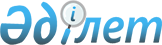 О проекте Бюджетного кодекса Республики КазахстанПостановление Правительства Республики Казахстан от 30 мая 2003 года N 499      Правительство Республики Казахстан постановляет: 

      Внести на рассмотрение в Мажилис Парламента Республики Казахстан проект Бюджетного кодекса Республики Казахстан.       Премьер-Министр 

      Республики Казахстан Проект   

Бюджетный кодекс Республики Казахстан  

Общая часть  

Раздел 1. Бюджетная система Республики Казахстан  

Глава 1. Общие положения 

      Статья 1. Отношения, регулируемые настоящим Кодексом       Настоящий Кодекс устанавливает основные положения, принципы и механизмы функционирования бюджетной системы, определяет основные положения, принципы и механизмы образования и использования бюджетных средств, регулирует бюджетные отношения. 

      Статья 2. Принципы бюджетной системы Республики 

                 Казахстан       Бюджетная система Республики Казахстан основывается на следующих принципах: 

      1) принцип единства - обеспечение применения единого бюджетного законодательства, в том числе использование единой бюджетной классификации, единых процедур осуществления бюджетного процесса; 

      2) принцип полноты - отражение в бюджетах и Национальном фонде Республики Казахстан всех поступлений и расходов, предусмотренных законодательством Республики Казахстан, недопущение зачетов взаимных требований с использованием бюджетных средств, равно как и уступок прав требований по бюджетным средствам; 

      3) принцип реалистичности - соответствие параметров бюджета показателям текущего состояния экономики, а также параметрам и направлениям социально-экономического развития Республики Казахстан и регионов; 

      4) принцип транспарентности - обязательное опубликование нормативных правовых актов в области бюджетного законодательства, утвержденных (уточненных, скорректированных) бюджетов и отчетов об их исполнении, другой информации, касающейся фискальной политики государства, открытость бюджетного процесса, проведение государственного финансового контроля; 

      5) принцип последовательности - соблюдение органами государственного управления принятых ранее решений в сфере бюджетных отношений; 

      6) принцип эффективности и результативности - разработка и исполнение бюджетов, исходя из необходимости достижения определенных результатов с использованием оптимального объема бюджетных средств, необходимого для достижения этих результатов, предусмотренных паспортом бюджетных программ; 

      7) принцип самостоятельности бюджетов - установление стабильного распределения поступлений между бюджетами разных уровней и определение направлений их расходования в соответствии с настоящим Кодексом, право всех уровней государственного управления самостоятельно осуществлять бюджетный процесс в соответствии с настоящим Кодексом, недопустимость изъятия доходов, дополнительно полученных в ходе исполнения местных бюджетов, свободных остатков средств местных бюджетов в вышестоящий бюджет, недопустимость возложения на нижестоящие бюджеты дополнительных расходов без соответствующей компенсации. 

      Статья 3. Бюджетное законодательство Республики 

                 Казахстан 

      1. Бюджетное законодательство Республики Казахстан основывается на Конституци и Республики Казахстан, состоит из настоящего Кодекса, нормативных правовых актов, принятие которых предусмотрено настоящим Кодексом. 

      2. Если международным договором, ратифицированным Республикой Казахстан, установлены иные правила, чем те, которые содержатся в настоящем Кодексе, применяются правила указанного договора. 

      Статья 4. Действие бюджетного законодательства 

                 Республики Казахстан 

      1. Бюджетное законодательство действует на всей территории Республики Казахстан и распространяется на всех физических и юридических лиц. 

      2. Акты Правительства Республики Казахстан и местных исполнительных органов о распределении денег соответственно из республиканского и местных бюджетов на соответствующий финансовый год утрачивают силу после окончания текущего финансового года, за исключением положений данных актов о выделении денег на возвратной основе. 

      3. Законы о внесении изменений и дополнений в закон о республиканском бюджете на соответствующий финансовый год, решения маслихатов о внесении изменений и дополнений в решения маслихатов о местном бюджете на соответствующий финансовый год, а также акты Правительства Республики Казахстан и местных исполнительных органов об их реализации вводятся в действие с 1 января соответствующего финансового года. 

      4. В случае, если другими законодательными и иными нормативными правовыми актами предусматриваются нормы, противоречащие бюджетному законодательству, то действуют нормы бюджетного законодательства. 

      Статья 5. Нормативные правовые акты, влияющие на 

                 поступления и расходы бюджета 

      1. Положения проектов законов, указов Президента, постановлений Правительства Республики Казахстан, предусматривающие увеличение расходов или сокращение поступлений республиканского или местных бюджетов, подлежат обязательному рассмотрению республиканской бюджетной комиссией в течение одного месяца со дня их внесения. 

      2. Указанные в пункте 1 настоящей статьи положения могут быть введены в действие не ранее следующего финансового года при наличии положительного заключения республиканской бюджетной комиссии, при условии, что данное заключение дано в первой половине текущего года. 

      В случае, если данное заключение дано во второй половине текущего года, указанные положения могут быть введены в действие не ранее финансового года, следующего за планируемым, если иное не предусмотрено положением о республиканской бюджетной комиссии. 

      3. Положения проектов законов Республики Казахстан, предусматривающие увеличение расходов или сокращение поступлений республиканского или местных бюджетов, могут быть внесены лишь при наличии положительного заключения Правительства Республики Казахстан с учетом заключения республиканской бюджетной комиссии. 

      4. Положения актов местных представительных и исполнительных органов, предусматривающие увеличение расходов или сокращение поступлений местных бюджетов, подлежат обязательному рассмотрению соответствующей бюджетной комиссией в течение одного месяца со дня их внесения. 

      5. Указанные в пункте 4 настоящей статьи положения могут быть введены в действие не ранее следующего финансового года при наличии положительного заключения соответствующей бюджетной комиссии. 

      6. Указанные в пунктах 2 и 5 настоящей статьи нормы не распространяются на законодательные акты о внесении изменений и дополнений в закон о республиканском бюджете и решения маслихатов о внесении изменений и дополнений в решения маслихатов о местном бюджете на соответствующий финансовый год, а также на нормативные правовые акты об их реализации. 

      Статья 6. Основные понятия 

      1. В настоящем Кодексе применяются следующие понятия: 

      1) активы государства - полученные в государственную собственность в результате прошлых операций или событий имущественные и неимущественные блага и права, имеющие стоимостную оценку; 

      2) бюджет - централизованный денежный фонд государства, предназначенный для финансового обеспечения его задач и функций, направление которых имеет законодательное утверждение; 

      3) бюджет области - сводный бюджет, объединяющий областной бюджет, бюджеты районов (городов областного значения) без учета взаимопогашаемых операций между ними, используемый в качестве аналитической информации и не подлежащий утверждению; 

      4) бюджетная система - совокупность бюджетов и Национального фонда Республики Казахстан, а также бюджетных процесса и отношений; 

      5) бюджетные инвестиции - финансирование, направленное на увеличение стоимости активов государства, развитие человеческих и возобновление природных ресурсов с целью получения экономических выгод или достижения социально-экономического эффекта; 

      6) бюджетные операции - операции, осуществляемые в процессе исполнения бюджета; 

      7) бюджетные отношения - отношения, возникающие в бюджетном процессе; 

      8) бюджетные средства - деньги и иные активы государства, поступление в государственную собственность и расходование которых отражается в бюджете в денежной форме; 

      9) бюджетный инвестиционный проект - комплекс мероприятий по осуществлению бюджетных инвестиций, реализуемых в течение ограниченного периода времени и имеющих завершенный характер; 

      10) бюджетный процесс - регламентированная бюджетным законодательством деятельность по планированию, рассмотрению, утверждению, уточнению, корректировке, исполнению, ведению бюджетного учета и отчетности по исполнению бюджета, государственному финансовому контролю, а также по планированию и использованию государственных связанных грантов; 

      11) государственная инвестиционная политика - экономически и финансово обоснованная политика государственного регулирования инвестиционных процессов в интересах национальной экономики; 

      12) государственная программа - программа, утверждаемая Президентом Республики Казахстан и разрабатываемая по вопросам, имеющим межотраслевой характер, направленным на решение наиболее важных задач общенационального характера и на обеспечение обороноспособности, правопорядка, законности и безопасности государства; 

      13) государственный бюджет - сводный бюджет, объединяющий республиканский и местные бюджеты без учета взаимопогашаемых операций между ними, используемый в качестве аналитической информации и не подлежащий утверждению; 

      14) инвестиционная программа - совокупность мероприятий по осуществлению бюджетных инвестиций, не регламентированных сроком достижения инвестиционной цели и имеющих систематический характер; 

      15) инвестиционное предложение - концепция инвестиционного проекта (программы), отражающая цель инвестиционного проекта (программы), пути ее достижения и обеспечивающая возможность осуществления его предварительного отбора для дальнейшего проведения подготовки инвестиционного проекта (программы); 

      16) кассовый разрыв - превышение в течение финансового года объема расходов над объемом поступлений в бюджет и свободных остатков бюджетных средств; 

      17) местный бюджет - областной бюджет, бюджет города республиканского значения, столицы, бюджет района (города областного значения), бюджет области; 

      18) местный уполномоченный орган по бюджетному планированию - исполнительный орган, финансируемый из местного бюджета, осуществляющий функции по планированию прогнозных показателей местного бюджета на среднесрочный период и проекта местного бюджета на соответствующий финансовый год; 

      19) местный уполномоченный орган по исполнению бюджета - исполнительный орган, финансируемый из местного бюджета, осуществляющий функции в сфере исполнения, ведения бюджетного учета и отчетности по исполнению местного бюджета; 

      20) местный уполномоченный орган по экономическому планированию - исполнительный орган, финансируемый из местного бюджета, осуществляющий функции разработки основных направлений социально-экономического развития соответствующей административно-территориальной единицы; 

      21) отраслевая (секторальная) программа - программа, утверждаемая Правительством Республики Казахстан, направленная на решение наиболее важных задач отдельных отраслей (секторов) экономики; 

      22) перечень приоритетных (республиканских/местных) инвестиционных проектов (программ) - приложение к среднесрочному плану социально-экономического развития республики или регионов, представляющее собой список инвестиционных проектов (программ), планируемых к финансированию за счет средств республиканского или местных бюджетов; 

      23) получатель бюджетных средств - физическое, юридическое лицо, Правительство Республики Казахстан и местные исполнительные органы, получающие бюджетные средства; 

      24) региональная программа - программа, утверждаемая маслихатами, направленная на решение задач социально-экономического развития региона (территории); 

      25) скорректированный бюджет - утвержденный или уточненный бюджет с учетом изменений и дополнений, внесенных Правительством Республики Казахстан или местными исполнительными органами без уточнения в Парламенте Республики Казахстан или маслихате; 

      26) среднесрочный план социально-экономического развития - документ, утверждаемый Правительством Республики Казахстан или маслихатом, определяющий основные показатели и направления социально-экономического развития республики или региона на трехлетний период и меры по их реализации; 

      27) трансферты - безвозмездные и невозвратные платежи в бюджет и Национальный фонд Республики Казахстан, а также из бюджета, в том числе физическим и юридическим лицам, из Национального фонда Республики Казахстан; 

      28) утвержденный бюджет - бюджет на соответствующий финансовый год, утвержденный Парламентом Республики Казахстан или соответствующим маслихатом; 

      29) уточненный бюджет - утвержденный бюджет на соответствующий финансовый год с учетом изменений и дополнений, принятых Парламентом Республики Казахстан или соответствующим маслихатом в ходе его исполнения; 

      30) финансирование - выделение бюджетных средств их получателям; 

      31) финансовый год - период времени, начинающийся 1 января и заканчивающийся 31 декабря календарного года, в течение которого осуществляется исполнение бюджета; 

      32) центральный уполномоченный орган по бюджетному планированию - центральный исполнительный орган, осуществляющий функции по планированию прогнозных показателей государственного бюджета на среднесрочный период и проекта республиканского бюджета на соответствующий финансовый год; 

      33) центральный уполномоченный орган по внутреннему контролю - центральный исполнительный орган, осуществляющий функции внутреннего государственного финансового контроля; 

      34) центральный уполномоченный орган по исполнению бюджета - центральный исполнительный орган, осуществляющий функции в сфере исполнения, ведения бюджетного учета и отчетности по исполнению государственного бюджета; 

      35) центральный уполномоченный орган по экономическому планированию - центральный исполнительный орган, осуществляющий функции разработки основных направлений социально-экономического развития Республики Казахстан. 

      2. Другие понятия бюджетного законодательства используются в значениях, определяемых в соответствующих статьях настоящего Кодекса. 

      При совпадении понятий бюджетного законодательства с понятиями гражданского и других отраслей законодательства Республики Казахстан применительно к бюджетным отношениям используются понятия бюджетного законодательства. 

      3. Понятия гражданского и других отраслей законодательства Республики Казахстан, используемые в настоящем Кодексе, применяются в том значении, в каком они используются в этих отраслях законодательства, если иное не предусмотрено настоящим Кодексом.  

Глава 2. Бюджетная система Республики Казахстан 

      Статья 7. Виды и уровни бюджетов в Республике Казахстан 

      1. В Республике Казахстан утверждаются, исполняются и являются самостоятельными следующие уровни бюджетов: 

      республиканский бюджет; 

      областной бюджет, бюджет города республиканского значения, столицы; 

      бюджет района (города областного значения). 

      2. В Республике Казахстан в случаях, установленных настоящим - Кодексом, может утверждаться и исполняться чрезвычайный государственный бюджет. 

      Статья 8. Республиканский бюджет 

      1. Республиканским бюджетом является централизованный денежный фонд, формируемый за счет поступлений налогов и других платежей, определенных настоящим Кодексом, и предназначенный для финансового обеспечения задач и функций центральных государственных органов, подведомственных им государственных учреждений и реализации общереспубликанских направлений государственной политики в стране. 

      2. Республиканский бюджет утверждается законом Республики Казахстан. 

      Статья 9. Областной бюджет, бюджет города 

                 республиканского значения, столицы       1. Областным бюджетом, бюджетом города республиканского значения, столицы является централизованный денежный фонд, формируемый за счет поступлений налогов и других платежей, определенных настоящим Кодексом, и предназначенный для финансового обеспечения задач и функций местных государственных органов областного уровня, города республиканского значения, столицы, подведомственных им государственных учреждений и реализации государственной политики в соответствующей административно-территориальной единице. 

      2. Областной бюджет, бюджет города республиканского значения, столицы утверждаются решением маслихата области, города республиканского значения, столицы. 

      Статья 10. Бюджет района (города областного значения) 

      1. Бюджетом района (города областного значения) является централизованный денежный фонд, формируемый за счет поступлений налогов и других платежей, определенных настоящим Кодексом, и предназначенный для финансового обеспечения задач и функций местных государственных органов района (города областного значения), подведомственных им государственных учреждений и реализации государственной политики в соответствующем районе (городе областного значения). 

      2. Бюджет района (города областного значения) утверждается решением маслихата района (города областного значения). 

      Статья 11. Чрезвычайный государственный бюджет 

      1. Чрезвычайный государственный бюджет формируется на основе республиканского и местных бюджетов и вводится в случаях чрезвычайного или военного положения в Республике Казахстан. 

      2. Чрезвычайный государственный бюджет составляется центральным уполномоченным органом по бюджетному планированию и утверждается в установленном законодательством порядке Указом Президента Республики Казахстан. 

      3. Основанием для введения и прекращения действия чрезвычайного государственного бюджета является Указ Президента Республики Казахстан о введении и отмене на всей территории Казахстана чрезвычайного или военного положения. 

      4. О принятии чрезвычайного государственного бюджета незамедлительно информируется Парламент Республики Казахстан. 

      5. На время действия чрезвычайного государственного бюджета действие закона о республиканском бюджете и решений маслихатов о бюджетах всех уровней местного бюджета на соответствующий финансовый год приостанавливается. 

      6. Чрезвычайный государственный бюджет действует в течение срока, на который введено чрезвычайное или военное положение. 

      С прекращением действия чрезвычайного государственного бюджета исполнение республиканского и местного бюджетов осуществляется в соответствии с законом о республиканском бюджете и решениями маслихатов о бюджетах всех уровней местного бюджета на соответствующий финансовый год. 

      7. В случае введения чрезвычайного положения в отдельных местностях Республики Казахстан чрезвычайный государственный бюджет не вводится. 

      Статья 12. Национальный фонд Республики Казахстан 

      1. Национальный фонд Республики Казахстан представляет собой финансовые и иные активы государства, сосредотачиваемые на счетах Правительства Республики Казахстан в Национальном Банке Республики Казахстан. 

      2. Национальный фонд Республики Казахстан предназначен для обеспечения стабильного социально-экономического развития страны, накопления финансовых и иных активов государства, снижения зависимости экономики от сырьевого сектора и воздействия неблагоприятных внешних факторов. 

      3. Национальный фонд Республики Казахстан осуществляет сберегательную и стабилизационную функции. Сберегательная функция обеспечивает накопление финансовых и иных активов государства. Стабилизационная функция предназначена для снижения зависимости республиканского бюджета от конъюнктуры мировых цен на сырьевые ресурсы. 

      4. Формирование и использование Национального фонда Республики Казахстан определяются с учетом конъюнктуры мировых и внутренних товарных и финансовых рынков, экономической ситуации в стране и за рубежом, приоритетов социально-экономического развития республики, сохраняя при этом макроэкономическую и фискальную стабильность и соблюдая основные цели и задачи Национального фонда Республики Казахстан. 

      5. Управление Национальным фондом Республики Казахстан и деятельность государственных органов по формированию и использованию Национального фонда Республики Казахстан осуществляются в соответствии с Конституцией Республики Казахстан, настоящим Кодексом, актами Президента Республики Казахстан, Правительства Республики Казахстан и Национального Банка Республики Казахстан. 

      6. Поступление и расходование Национального фонда Республики Казахстан производятся в национальной и иностранных валютах. 

      Учет и отчетность по операциям Национального фонда Республики Казахстан осуществляются в национальной валюте. 

      7. Доверительное управление Национальным фондом Республики Казахстан осуществляет Национальный Банк Республики Казахстан на основании договора о доверительном управлении, заключаемого между Национальным Банком Республики Казахстан и Правительством Республики Казахстан.  

Глава 3. Структура бюджета 

      Статья 13. Поступления и расходы бюджета 

      1. Поступлениями бюджета являются доходы, погашение бюджетных кредитов, поступления от продажи финансовых активов государства, займы. 

      2. Расходами бюджета являются затраты, бюджетные кредиты, приобретение финансовых активов, погашение основного долга по займам. 

      Статья 14. Структура бюджета 

      1. Структура бюджета состоит из следующих разделов: 

      1) доходы: 

      налоговые поступления; 

      неналоговые поступления; 

      поступления от продажи основного капитала; 

      поступления официальных трансфертов; 

      2) затраты; 

      3) операционное сальдо; 

      4) чистое бюджетное кредитование: 

      бюджетные кредиты; 

      погашение бюджетных кредитов; 

      5) сальдо по операциям с финансовыми активами: 

      приобретение финансовых активов; 

      поступления от продажи финансовых активов государства; 

      6) дефицит (профицит) бюджета; 

      7) финансирование дефицита (использование профицита) бюджета: 

      поступление займов; 

      погашение займов; 

      движение остатков бюджетных средств. 

      2. Утверждение бюджетов и формирование отчетов об исполнении бюджетов осуществляются по указанной в пункте 1 настоящей статьи структуре. 

      Статья 15. Доходы бюджета 

      1. Доходами бюджета являются налоговые и другие обязательные платежи, официальные трансферты, деньги, передаваемые государству на безвозмездной основе, не носящие характер возвратности и не связанные с продажей финансовых активов государства, подлежащие в соответствии с настоящим Кодексом и другими законодательными актами зачислению в бюджет. 

      2. Налоговые поступления - налоги и другие обязательные платежи в бюджет, определяемые налоговым законодательством Республики Казахстан. 

      3. Неналоговые поступления - обязательные, невозвратные платежи в бюджет, установленные настоящим Кодексом и другими законодательными актами, кроме устанавливаемых налоговым законодательством, не относящиеся к поступлениям от продажи основного капитала, а также деньги, передаваемые в бюджет на безвозмездной основе, кроме официальных трансфертов. 

      4. Поступлениями от продажи основного капитала являются: 

      деньги от продажи государственного имущества, закрепленного за государственными учреждениями; 

      деньги от продажи товаров из государственных материальных запасов, резервов; 

      деньги от продажи земельных участков и права постоянного землепользования; 

      деньги от продажи нематериальных активов, принадлежащих государству. 

      5. Поступления официальных трансфертов - поступления трансфертов из одного уровня бюджета в другой, из Национального фонда Республики Казахстан. 

      6. Введение новых видов доходов, отмена или изменение действующих осуществляются с обязательным внесением изменений или дополнений в настоящий Кодекс. 

      7. Доходы не имеют целевого назначения, за исключением целевых официальных трансфертов. 

      Статья 16. Деньги от реализации государственными 

                  учреждениями товаров (работ, услуг) 

      1. Деньги от реализации государственными учреждениями товаров (работ, услуг) подлежат зачислению в соответствующий бюджет. 

      Если законодательными актами предусмотрено право государственных учреждений реализовывать товары (работы, услуги), не относящиеся к их основной функциональной деятельности, плата за которые не носит обязательный характер и определяется по соглашению с физическим или юридическим лицом, то деньги от реализации таких товаров (работ, услуг) могут оставаться в распоряжении государственного учреждения. 

      2. Планирование и использование денег от реализации государственными учреждениями товаров (работ, услуг), остающихся в их распоряжении, осуществляются в порядке, определяемом Правительством Республики Казахстан, в соответствии с настоящим Кодексом. 

      Статья 17. Затраты бюджета 

      1. Затратами бюджета являются бюджетные средства, выделяемые на невозвратной основе. 

      2. Затраты имеют строго целевое назначение. 

      Статья 18. Типы затрат 

      1. Затраты бюджета подразделяются на следующие типы: 

      1) обеспечение деятельности государственных учреждений; 

      2) организация и проведение мероприятий, не носящих постоянный характер; 

      3) государственный заказ - оплата государственными органами товаров (работ, услуг), производимых в целях реализации государственной политики (не для собственного потребления государственными органами); 

      4) денежные выплаты физическим лицам - затраты, связанные с платежами физическим лицам в денежной форме, кроме денежных выплат работникам за труд; 

      5) субсидии юридическим лицам - финансирование на безвозмездной и невозвратной основе юридических лиц, не являющихся государственными учреждениями и общественными организациями; 

      6) официальные трансферты - выплаты трансфертов из одного уровня бюджета в другой, а также в Национальный фонд Республики Казахстан; 

      7) затраты на выполнение обязательств государства, не указанных в подпунктах 1)-6) настоящего пункта. 

      2. Субсидии подразделяются на следующие виды: 

      субсидии общего характера, не носящие целевой характер и предназначенные для покрытия расходов юридического лица; 

      целевые субсидии, предназначенные для осуществления юридическим лицом конкретных видов расходов. 

      3. Субсидии могут предоставляться в случаях, предусмотренных законодательными актами, только при отсутствии другого, более эффективного способа реализации задач социально-экономического развития конкретной отрасли или сферы деятельности. Направления субсидирования юридических лиц определяются среднесрочным планом социально-экономического развития. 

      4. Официальные трансферты могут иметь как общий характер, так и целевое назначение. Официальные трансферты, носящие целевой характер, являются целевыми трансфертами. 

      Статья 19. Резервы Правительства Республики Казахстан 

                  и местных исполнительных органов 

      1. Резервы Правительства Республики Казахстан и местных исполнительных органов образуются в составе республиканского и местных бюджетов для финансирования затрат, не запланированных при разработке республиканского и местных бюджетов в силу их непредвиденности и требующих безотлагательного финансирования в текущем финансовом году. 

      2. Резерв Правительства Республики Казахстан, местных исполнительных органов включает: 

      чрезвычайный резерв; 

      резерв на неотложные затраты; 

      резерв на покрытие кассового разрыва областных бюджетов, бюджетов городов республиканского значения, столицы, районов (городов областного значения). 

      3. Чрезвычайный резерв используется только в целях ликвидации чрезвычайных ситуаций природного и техногенного характера на территории Республики Казахстан и других государств. 

      4. Резерв на неотложные затраты используется только в целях устранения ситуаций, угрожающих политической, экономической и социальной стабильности Республики Казахстан или ее административно-территориальной единицы, а также жизни и здоровью людей, исполнения обязательств Правительства Республики Казахстан, центральных государственных органов, местных исполнительных органов по решениям судов. 

      5. Резерв на покрытие кассового разрыва областного бюджета, бюджета города республиканского значения, столицы предусматривается в республиканском бюджете для кредитования областного бюджета, бюджета города республиканского значения, столицы при образовании у них кассового разрыва. 

      6. Резерв на покрытие кассового разрыва бюджетов районов (городов областного значения) предусматривается в областном бюджете для кредитования районного (городского областного значения) бюджета при образовании у них кассового разрыва. 

      7. Заимствование на покрытие кассового разрыва может осуществляться на срок до шести месяцев в пределах финансового года и не требует уточнения республиканского или местного бюджета. 

      8. Общий объем резерва Правительства Республики Казахстан и резерва местного исполнительного органа не должен превышать двух процентов от объема поступлений соответствующего бюджета. 

      9. Выделение денег из резервов Правительства Республики Казахстан и местных исполнительных органов осуществляется в пределах объемов, утвержденных в республиканском или местных бюджетах на соответствующий финансовый год, по решениям Правительства Республики Казахстан и местных исполнительных органов соответственно, которые утрачивают силу в конце текущего финансового года. 

      10. В случае использования в полном объеме денег, предусмотренных в составе резерва, Правительство Республики Казахстан или местный исполнительный орган при необходимости вносят в Парламент Республики Казахстан или соответствующий маслихат предложения об увеличении размера резервов Правительства Республики Казахстан или местного исполнительного органа путем внесения изменений в закон о республиканском бюджете или решение маслихата о местном бюджете на соответствующий финансовый год. 

      11. В случае полного или частичного неиспользования в течение финансового года денег, выделенных из резерва Правительства Республики Казахстан или местного исполнительного органа, администратор бюджетной программы обеспечивает возврат неиспользованной части выделенных денег в соответствующий бюджет до конца текущего финансового года. 

      12. Порядок использования резервов Правительства Республики Казахстан и местных исполнительных органов устанавливается Правительством Республики Казахстан. 

      Статья 20. Операционное сальдо 

      1. Операционное сальдо определяется как разница между доходами и затратами бюджета. 

      2. Отрицательным операционным сальдо является сумма превышения затрат над доходами бюджета. 

      3. Положительным операционным сальдо является сумма превышения доходов над затратами бюджета. 

      4. Отрицательное операционное сальдо допускается при наличии в затратах бюджетных программ развития. 

      Общий объем текущих бюджетных программ не должен превышать объема доходов бюджета. 

      5. Предельно допустимый размер отрицательного операционного сальдо определяется среднесрочной фискальной политикой. 

      Статья 21. Чистое бюджетное кредитование 

      1. Чистое бюджетное кредитование включает в себя: 

      бюджетные кредиты; 

      погашение бюджетных кредитов. 

      2. Объем чистого бюджетного кредитования определяется как разница между бюджетными кредитами и погашением бюджетных кредитов. 

      Статья 22. Сальдо по операциям с финансовыми активами 

      1. Операции с финансовыми активами включают в себя: 

      приобретение финансовых активов; 

      поступления от продажи финансовых активов государства. 

      2. Приобретение финансовых активов - расходы бюджета, связанные с операциями по приобретению в государственную собственность долей участия, ценных бумаг и производных ценных бумаг международных организаций и юридических лиц. 

      3. Поступления от продажи финансовых активов государства - поступления в бюджет, связанные с операциями по продаже долей участия, ценных бумаг и производных ценных бумаг международных организаций и юридических лиц, а также государственных учреждений и государственных предприятий в виде имущественного комплекса, а также государственного имущества, находящегося в оперативном управлении или хозяйственном ведении государственных предприятий, из государственной собственности. 

      4. Сальдо по операциям с финансовыми активами государства определяется как разница между приобретением финансовых активов и поступлениями от продажи финансовых активов государства. 

      5. Приобретение финансовых активов и поступления от продажи финансовых активов государства осуществляются в соответствии с законодательными актами Республики Казахстан и среднесрочным планом социально-экономического развития. 

      Статья 23. Дефицит (профицит) бюджета 

      1. Дефицит (профицит) бюджета равен операционному сальдо за вычетом чистого бюджетного кредитования и сальдо по операциям с финансовыми активами. 

      Полученная величина с отрицательным знаком является дефицитом бюджета, с положительным знаком - профицитом бюджета. 

      2. Предельно допустимый размер дефицита бюджета определяется среднесрочным планом социально-экономического развития. 

      Статья 24. Финансирование дефицита 

                  (использование профицита) бюджета 

      1. Финансирование дефицита бюджета - обеспечение покрытия дефицита бюджета за счет заимствования и свободных остатков бюджетных средств. 

      Объем финансирования дефицита бюджета определяется как превышение суммы полученных займов, движения остатков бюджетных средств над суммой погашения основного долга по займам. 

      Значение финансирования дефицита бюджета устанавливается с положительным знаком и не может быть меньше значения дефицита бюджета. 

      2. Использование профицита бюджета - расходование профицита бюджета, средств займов, свободных остатков бюджетных средств на погашение основного долга по займам. 

      Объем использования профицита бюджета определяется как превышение суммы погашения основного долга по займам над суммой полученных займов и движения остатков бюджетных средств. 

      Значение использования профицита бюджета устанавливается с отрицательным знаком и не может быть больше значения профицита бюджета.  

Глава 4. Национальный фонд Республики Казахстан 

      Статья 25. Источники формирования Национального фонда 

                  Республики Казахстан 

      1. Источниками формирования Национального фонда Республики Казахстан являются: 

      1) официальные трансферты из республиканского бюджета, определяемые как превышение фактических поступлений в республиканский бюджет от организаций сырьевого сектора над их годовыми объемами, утвержденными законом о республиканском бюджете на соответствующий финансовый год; 

      2) официальные трансферты из республиканского бюджета, определяемые за счет поступлений от приватизации государственного имущества, находящегося в республиканской собственности и относящегося к горнодобывающей и обрабатывающей отраслям; 

      3) официальные трансферты из республиканского бюджета, рассчитываемые в размере 10 процентов от планируемых в республиканском бюджете сумм поступлений в республиканский бюджет от организаций сырьевого сектора; 

      4) инвестиционные доходы от управления Национальным фондом Республики Казахстан; 

      5) иные поступления и доходы, не запрещенные законодательством Республики Казахстан. 

      2. Организациями сырьевого сектора являются юридические лица, основной деятельностью которых являются добыча и обработка природных ресурсов. Перечень организаций сырьевого сектора устанавливается Правительством Республики Казахстан. 

      3. Поступления от организаций сырьевого сектора - совокупность поступлений в бюджет от организаций сырьевого сектора по следующим видам налогов: 

      корпоративный подоходный налог; 

      налог на добавленную стоимость; 

      налог на сверхприбыль; 

      бонусы; 

      роялти; 

      доля Республики Казахстан по разделу продукции по заключенным контрактам. 

      4. Прогноз поступлений от организаций сырьевого сектора составляется с учетом расчетных постоянных мировых цен на товары сырьевого сектора, определяемых в среднесрочном плане социально-экономического развития республики. 

      5. Официальные трансферты, указанные в подпункте 1) пункта 1 настоящей статьи, а также официальные трансферты из республиканского бюджета, определяемые за счет сверхплановых поступлений от приватизации государственного имущества, находящегося в республиканской собственности и относящегося к горнодобывающей и обрабатывающей отраслям, определяются и перечисляются в Национальный фонд Республики Казахстан из республиканского бюджета центральным уполномоченным органом по исполнению бюджета в ходе исполнения республиканского бюджета без его уточнения в Парламенте Республики Казахстан. 

      6. Официальные трансферты, указанные в подпункте 3) пункта 1 настоящей статьи, а также официальные трансферты из республиканского бюджета, определяемые за счет плановых поступлений от приватизации государственного имущества, находящегося в республиканской собственности и относящегося к горнодобывающей и обрабатывающей отраслям, утверждаются законом о республиканском бюджете на соответствующий финансовый год. 

      7. Инвестиционные доходы от управления Национальным фондом Республики Казахстан образуются от размещения Национального фонда Республики Казахстан в финансовые активы. 

      Статья 26. Использование Национального фонда 

                  Республики Казахстан 

      1. Национальный фонд Республики Казахстан расходуется: 

      1) на компенсацию потерь республиканского бюджета, определяемых как разница между утвержденными и фактическими объемами поступлений в республиканский бюджет от организаций сырьевого сектора в целом по текущему финансовому году. 

      Размер компенсации не может превышать общей суммы недоисполнения республиканского бюджета по поступлениям. 

      В случае превышения общего фактического объема поступлений над их утвержденным объемом компенсация не осуществляется. 

      2) в виде целевых трансфертов, передаваемых из Национального фонда Республики Казахстан в республиканский бюджет на цели, определяемые Президентом Республики Казахстан; 

      3) на покрытие расходов, связанных с управлением Национальным фондом Республики Казахстан и проведением ежегодного внешнего аудита. 

      2. Национальный фонд Республики Казахстан размещается в разрешенные финансовые и иные активы в целях: 

      сохранности Национального фонда Республики Казахстан; 

      поддержания достаточного уровня ликвидности Национального фонда Республики Казахстан; 

      обеспечения достаточно высокого уровня доходности Национального фонда Республики Казахстан в долгосрочной перспективе при умеренном уровне риска; 

      получения инвестиционных доходов. 

      3. Перечень разрешенных финансовых и иных активов определяется Правительством Республики Казахстан совместно с Национальным Банком Республики Казахстан по предложению Совета по управлению Национальным фондом Республики Казахстан. 

      4. Национальный фонд Республики Казахстан не может использоваться на кредитование физических и юридических лиц и в качестве обеспечения обязательств. 

      5. Компенсация потерь республиканского бюджета за счет Национального фонда Республики Казахстан осуществляется в ходе его исполнения без уточнения республиканского бюджета в Парламенте Республики Казахстан по итогам финансового года с согласия Совета по управлению Национальным фондом Республики. 

      6. Целевые трансферты из Национального фонда Республики Казахстан в республиканский бюджет утверждаются в республиканском бюджете на соответствующий финансовый год. 

      7. Порядок зачисления активов в Национальный фонд Республики Казахстан и использования Национального фонда Республики Казахстан определяется Правительством Республики Казахстан. 

      Статья 27. Совет по управлению Национальным фондом 

                  Республики Казахстан 

      1. Совет по управлению Национальным фондом Республики Казахстан - консультативно-совещательный орган при Президенте Республики Казахстан, вырабатывающий предложения по эффективному использованию Национального фонда Республики Казахстан и его размещению в финансовые и иные активы. 

      2. Функциями Совета по управлению Национальным фондом Республики Казахстан являются: 

      выработка предложений по повышению эффективности формирования и использования Национального фонда Республики Казахстан; 

      рассмотрение и одобрение предложений по объемам и направлениям использования Национального фонда Республики Казахстан; 

      выработка предложений по перечню разрешенных финансовых и иных активов для размещения Национального фонда Республики Казахстан. 

      3. Решение о создании Совета по управлению Национальным фондом Республики Казахстан, его состав и положение о нем утверждаются Президентом Республики Казахстан.  

Глава 5. Единая бюджетная классификация 

      Статья 28. Определение единой бюджетной классификации 

      1. Единая бюджетная классификация является группировкой поступлений и расходов бюджета по функциональным, ведомственным и экономическим характеристикам, с присвоением объектам классификации группировочных кодов. Единая бюджетная классификация обеспечивает сопоставимость показателей бюджетов всех уровней бюджетной системы Республики Казахстан. 

      2. Бюджетный процесс осуществляется на основе единой бюджетной классификации. 

      3. Единая бюджетная классификация является единой и обязательной для всех уровней бюджетов. 

      4. Единая бюджетная классификация разрабатывается на основе законодательных актов, указов Президента, постановлений Правительства Республики Казахстан. 

      5. Единая бюджетная классификация разрабатывается центральным уполномоченным органом по бюджетному планированию и утверждается Правительством Республики Казахстан. 

      Статья 29. Состав единой бюджетной классификации       Единая бюджетная классификация включает в себя: 

      классификацию поступлений бюджета; 

      функциональную классификацию расходов бюджета; 

      ведомственную классификацию расходов бюджета; 

      экономическую классификацию расходов бюджета. 

      Статья 30. Классификация поступлений бюджета 

      1. Классификацией поступлений бюджета является группировка поступлений всех уровней бюджетов Республики Казахстан по определенным характеристикам, основанная на бюджетном законодательстве Республики Казахстан. 

      2. Группировка классификации поступлений бюджета состоит из категории, класса, подкласса и специфики. 

      Категории представляют собой группировку поступлений по экономическим признакам. 

      Классы и подклассы группируют поступления по их источникам и видам. 

      Специфика определяет вид платежа или поступления в бюджет. 

      Статья 31. Функциональная классификация расходов бюджета 

      1. Функциональной классификацией расходов бюджета является группировка расходов всех уровней бюджетов, определяющая направления расходования средств бюджета по функциональным и ведомственным признакам, отражающим выполнение функций государства, реализацию государственной политики в республике. 

      2. Группировка функциональной классификации расходов бюджета состоит из следующих уровней: функциональные группы, функциональные подгруппы, администраторы бюджетных программ, программы и подпрограммы. 

      3. Функциональная группа - объединение расходов бюджета по отраслевым признакам и функциональному направлению. 

      Функциональная подгруппа конкретизирует направление расходования бюджетных средств внутри функциональной группы. 

      4. На основе функциональной классификации расходов бюджета может формироваться ведомственная классификация расходов бюджета, которая является группировкой расходов бюджетных программ по администраторам бюджетных программ. 

      5. Ведомственная классификация состоит из администраторов бюджетных программ, функциональных групп и бюджетных программ (подпрограмм). 

      Статья 32. Определение администратора бюджетных программ 

      1. Администратор бюджетных программ - государственный орган, ответственный за планирование, обоснование и реализацию бюджетных программ. 

      Администратор бюджетных программ определяется согласно возложенным на него функциям и полномочиям. 

      2. Администратор бюджетных программ самостоятельно использует бюджетные средства в пределах утвержденного (уточненного, скорректированного) бюджета в соответствии с целями и задачами бюджетных программ и несет ответственность за их эффективное, результативное и целевое использование. 

      3. Структурные и территориальные подразделения государственных органов не могут быть администраторами бюджетных программ. 

      Статья 33. Администраторы республиканских бюджетных 

                  программ       Администраторами республиканских бюджетных программ являются центральные исполнительные и иные центральные государственные органы. 

      Статья 34. Администраторы местных бюджетных программ 

      1. Администраторы местных бюджетных программ определяются исходя из типовой структуры местного государственного управления, утверждаемой Правительством Республики Казахстан. 

      2. Администраторами областных бюджетных программ, бюджетных программ городов республиканского значения, столицы являются исполнительные органы, уполномоченные акиматом области, города республиканского значения, столицы на осуществление отдельных функций местного государственного управления, финансируемые из областного бюджета, бюджета города республиканского значения, столицы, аппараты акима и маслихата области, города республиканского значения, столицы. 

      3. Администраторами районных (городских) бюджетных программ являются исполнительные органы, уполномоченные акиматом района (города областного значения) на осуществление отдельных функций местного государственного управления, финансируемые из бюджета района (города областного значения), аппараты акима и маслихата района (города областного значения). 

      4. Администраторами бюджетных программ района в городе, города районного значения, поселка, аула (села), аульного (сельского) округа являются аппараты акимов данных административно-территориальных единиц. 

      Статья 35. Определение бюджетных программ 

      1. Бюджетная программа - расходы бюджета по реализации функций государственного управления и государственной политики. 

      2. Бюджетная программа может подразделяться на подпрограммы, конкретизирующие направления расходов бюджета в рамках бюджетной программы. 

      3. Бюджетная программа должна иметь свою цель и задачи. 

      Целью бюджетной программы является определенный конечный результат, который должен быть достигнут при выполнении бюджетной программы. Цель бюджетной программы должна быть четкой, реалистичной и достижимой. 

      Цель бюджетной программы разбивается на отдельные задачи, которые представляют собой пути достижения цели бюджетной программы. 

      4. Наименование и содержание бюджетной программы должны отражать государственные функции, предусмотренные законодательными актами, а также цели социально-экономического развития страны, определяемые государственными, отраслевыми (секторальными), региональными программами. 

      Статья 36. Виды бюджетных программ 

      1. В зависимости от экономических результатов бюджетные программы подразделяются на: 

      текущие бюджетные программы, направленные на обеспечение выполнения функций государственного управления и обязательств государства в соответствии с законодательными актами, имеющие постоянный характер или предусматривающие проведение разовых мероприятий, не относящиеся к бюджетным программам развития; 

      бюджетные программы развития, направленные на осуществление бюджетных инвестиций. 

      2. В зависимости от уровня государственного управления, выполняющего те или иные функции, бюджетные программы разделяются на: 

      республиканские, утверждаемые в республиканском бюджете; 

      областные, городов республиканского значения, столицы, утверждаемые в областном бюджете, бюджете города республиканского значения, столицы; 

      районные (городские), утверждаемые в бюджете района (города областного значения); 

      бюджетные программы района в городе, города районного значения, поселка, аула (села), аульного (сельского) округа, утверждаемые в бюджете района (города областного значения), бюджете города республиканского значения, столицы. 

      Областные, городов республиканского значения, столицы, районные (городские), а также бюджетные программы района в городе, города районного значения, поселка, аула (села), аульного (сельского) округа являются местными бюджетными программами. 

      3. В зависимости от способа реализации бюджетные программы подразделяются на: 

      индивидуальные бюджетные программы, реализуемые одним администратором; 

      распределяемые бюджетные программы, утверждаемые в бюджете по одному администратору бюджетных программ и подлежащие распределению в течение финансового года между различными администраторами бюджетных программ. Распределение таких бюджетных программ устанавливается постановлением Правительства Республики Казахстан или нормативным правовым актом местного исполнительного органа. 

      Статья 37. Оценка эффективности бюджетных программ 

      1. Оценка эффективности бюджетных программ - проведение расчетов и анализа обоснования бюджетных программ, хода их выполнения и оказываемого ими воздействия на социально-экономическое положение страны, выработка предложений по повышению эффективности и результативности бюджетных программ. 

      2. Оценка бюджетных программ осуществляется на трех стадиях: 

      при разработке проекта бюджета; 

      при исполнении бюджета; 

      при контроле за исполнением бюджета. 

      3. Оценка эффективности бюджетных программ проводится на основе бюджетных заявок, паспортов, отчетов о ходе реализации бюджетной программы, планов финансирования бюджетных программ. 

      4. Порядок проведения оценки эффективности бюджетных программ определяется Правительством Республики Казахстан. 

      Статья 38. Экономическая классификация расходов бюджета 

      1. Экономической классификацией расходов бюджета является группировка расходов бюджета по экономическим характеристикам, отражающая операции, осуществляемые государственными учреждениями для реализации бюджетных программ. 

      2. Группировка экономической классификации расходов бюджета состоит из категории, класса, подкласса и специфики. 

      Категория группирует расходы по экономическим признакам. 

      Класс и подкласс группируют расходы по основным видам операций, проводимых государственными учреждениями. 

      Специфика определяет вид операции, проводимой государственным учреждением для реализации бюджетной программы.  

Раздел 2. Межбюджетные отношения и распределение 

поступлений и расходов между уровнями бюджетов  

Глава 6. Межбюджетные отношения 

      Статья 39. Общие положения о межбюджетных отношениях 

      1. Межбюджетными отношениями являются отношения между вышестоящими и нижестоящими бюджетами в бюджетном процессе. 

      2. Не допускаются взаимоотношения республиканского бюджета с бюджетами районов (городов областного значения) в бюджетном процессе. 

      3. Не допускаются взаимоотношения областного бюджета, бюджета города республиканского значения, столицы с другими областными бюджетами, бюджетами городов республиканского значения, столицы в бюджетном процессе. 

      4. Не допускаются взаимоотношения бюджетов районов (городов областного значения) друг с другом в бюджетном процессе. 

      5. Межбюджетные отношения основаны на четком разграничении функций и полномочий между уровнями государственного управления, едином распределении поступлений и расходов между уровнями бюджетов, а также на единстве и прозрачности методов определения межбюджетных отношений. 

      6. Вмешательство Правительства Республики Казахстан и центральных государственных органов, местных исполнительных органов областей в бюджетный процесс соответственно областей, городов республиканского значения, столицы и районов (городов областного значения) не допускается, за исключением случаев, предусмотренных настоящим Кодексом. 

      7. Передача расходных полномочий или отдельных видов поступлений из одного уровня бюджета в другой осуществляется только при внесении изменений в настоящий Кодекс. 

      Статья 40. Принципы межбюджетных отношений       Межбюджетные отношения основываются на следующих принципах: 

      равенство бюджетов областей, городов республиканского значения, столицы во взаимоотношениях с республиканским бюджетом, бюджетов районов (городов областного значения) во взаимоотношениях с вышестоящим областным бюджетом; 

      выравнивание уровней минимальной бюджетной обеспеченности административно-территориальных единиц Республики Казахстан; 

      обеспечение предоставления местными исполнительными органами одинакового уровня государственных услуг; 

      максимальная эффективность и результативность предоставления государственных услуг - закрепление государственных услуг за тем уровнем власти, который может обеспечить наиболее эффективное и результативное производство и предоставление государственных услуг; 

      максимальное приближение уровня предоставления государственной услуги к ее получателям - передача исполнения услуг на возможно более низкий уровень бюджетной системы, с целью лучшего учета потребностей их получателей и повышения качества государственных услуг; 

      ответственность каждого уровня бюджета за эффективное и целевое использование полученных официальных трансфертов и кредитов. 

      Статья 41. Формы регулирования межбюджетных отношений 

      1. Межбюджетные отношения регулируются: 

      официальными трансфертами; 

      бюджетными кредитами. 

      2. Официальные трансферты подразделяются на трансферты общего характера, целевые текущие трансферты, целевые трансферты на развитие. 

      3. При определении форм регулирования межбюджетных отношений учитываются налоговый потенциал каждого из уровней бюджетов, результаты оценки объективных бюджетных потребностей регионов, установленные натуральные нормы. 

      4. Формы регулирования межбюджетных отношений устанавливаются в соответствии со среднесрочной фискальной политикой. 

      5. Целевые трансферты и кредиты используются местными исполнительными органами только в соответствии с их целевым назначением. 

      6. Неиспользованные в течение финансового года или использованные не по целевому назначению суммы целевых трансфертов и кредитов подлежат обязательному возврату в вышестоящий бюджет, выделивший данные трансферты и кредиты. 

      Статья 42. Официальные трансферты общего характера 

      1. Официальными трансфертами общего характера являются бюджетные субвенции и бюджетные изъятия. 

      2. Бюджетными субвенциями являются официальные трансферты, передаваемые из вышестоящих бюджетов в нижестоящие бюджеты в пределах сумм, утвержденных в республиканском или областном бюджете. 

      3. Бюджетными изъятиями являются официальные трансферты, передаваемые из нижестоящих бюджетов в вышестоящие бюджеты в пределах сумм, утвержденных в республиканском или областном бюджете. 

      4. Объемы официальных трансфертов общего характера устанавливаются в абсолютном выражении на трехлетний период с разбивкой по годам: 

      между республиканским бюджетом и областными, городов республиканского значения, столицы бюджетами - законом; 

      между областным бюджетом и бюджетами районов (городов областного значения) - решением областного маслихата. 

      Объемы официальных трансфертов общего характера подлежат изменению каждые три года. 

      5. Официальные трансферты общего характера направлены на горизонтальное выравнивание обеспеченности бюджетными средствами местных бюджетов и обеспечение равных фискальных возможностей для предоставления стандартного уровня государственных услуг в соответствии с направлениями расходов, закрепленными настоящим Кодексом за каждым уровнем бюджета. 

      6. Порядок и периодичность перечисления бюджетных изъятий из нижестоящих бюджетов в вышестоящий бюджет и бюджетных субвенций из вышестоящего бюджета в нижестоящие бюджеты определяются Правительством Республики Казахстан. 

      Статья 43. Методика расчетов официальных трансфертов 

                  общего характера 

      1. Объемы официальных трансфертов общего характера определяются как разница между объемами доходов и затрат соответствующего местного бюджета. 

      2. При превышении прогнозного объема доходов над прогнозным объемом затрат местного бюджета устанавливаются бюджетные изъятия из местного бюджета в вышестоящий бюджет, в противном случае устанавливаются бюджетные субвенции в местный бюджет из вышестоящего бюджета. 

      3. Прогнозные объемы затрат местных бюджетов рассчитываются с учетом их разделения на текущие бюджетные программы и бюджетные программы развития, установленных натуральных норм и на основе распределения расходов между уровнями бюджетов. 

      4. Определение объемов официальных трансфертов общего характера на трехлетний период, их изменение через каждые три года производятся на основе методики расчетов официальных трансфертов общего характера, определяемой Правительством Республики Казахстан. 

      5. При расчете объемов официальных трансфертов общего характера не учитываются целевые трансферты и бюджетные кредиты. 

      6. Если в утвержденном (уточненном, скорректированном) местном бюджете не предусматриваются расходы, учтенные при расчете бюджетных изъятий и субвенций, то Правительством Республики Казахстан или местным исполнительным органом области принимается решение о сокращении бюджетных субвенций или увеличении бюджетных изъятий на соответствующую величину в течение финансового года. 

      Статья 44. Целевые текущие трансферты 

      1. Целевыми текущими трансфертами являются официальные трансферты, передаваемые вышестоящими бюджетами в нижестоящие, в пределах сумм, утвержденных в республиканском или областном бюджете, для реализации отдельных текущих бюджетных программ, не учитываемых при расчете бюджетных изъятий (бюджетных субвенций). 

      Компенсация потерь нижестоящих бюджетов, вытекающих из принятия вышестоящими органами нормативных правовых актов, влекущих увеличение расходов и/или уменьшение доходов в период действия трехлетних объемов официальных трансфертов общего характера, производится путем выделения целевых текущих трансфертов. 

      2. Целевые текущие трансферты могут предоставляться только на выполнение мероприятий государственных, отраслевых (секторальных) или региональных программ, а также по ходатайству акимов в течение финансового года только на мероприятия, финансируемые из резерва Правительства Республики Казахстан или местного исполнительного органа области. 

      Статья 45. Целевые трансферты на развитие       Целевыми трансфертами на развитие являются официальные трансферты: 

      передаваемые из республиканского бюджета в областной бюджет, бюджет города республиканского значения, столицы в пределах сумм, утвержденных в республиканском бюджете для реализации местных бюджетных инвестиционных проектов (программ), предусмотренных государственными, отраслевыми (секторальными) программами; 

      передаваемые из областного бюджета в бюджет района (города областного значения) в пределах сумм, утвержденных в областном бюджете, для реализации местных бюджетных инвестиционных проектов (программ), предусмотренных региональными программами. 

      Статья 46. Кредиты нижестоящим бюджетам 

      1. Бюджетные кредиты из республиканского бюджета и областных бюджетов могут предоставляться областным бюджетам, бюджетам городов республиканского значения, столицы и бюджетам районов (городов областного значения) на реализацию бюджетных инвестиционных проектов (программ) и на покрытие кассового разрыва в течение финансового года. 

      2. Бюджетные кредиты нижестоящим бюджетам предоставляются в соответствии с настоящим Кодексом.  

Глава 7. Распределение поступлений между уровнями бюджетов 

      Статья 47. Поступления в республиканский бюджет 

      1. Налоговыми поступлениями в республиканский бюджет являются: 

      1) корпоративный подоходный налог; 

      2) налог на добавленную стоимость, в том числе на произведенные товары, выполненные работы и оказанные услуги на территории Республики Казахстан, и на товары, импортируемые на территорию Республики Казахстан; 

      3) акцизы на товары, импортируемые на территорию Республики Казахстан в соответствии с законодательством Республики Казахстан; 

      4) акцизы на сырую нефть, включая газовый конденсат; 

      5) налог на сверхприбыль; 

      6) бонусы; 

      7) роялти; 

      8) доля Республики Казахстан по разделу продукции по заключенным контрактам; 

      9) сбор за проезд автотранспортных средств по территории Республики Казахстан, кроме сбора за проезд автотранспортных средств по государственным автомобильным дорогам местного значения; 

      10) сбор за выдачу разрешения на использование радиочастотного спектра телевизионным и радиовещательным организациям; 

      11) сбор за государственную регистрацию морских, речных и маломерных судов; 

      12) сбор за государственную регистрацию лекарственных средств; 

      13) сбор за государственную регистрацию гражданских воздушных судов; 

      14) сбор за государственную регистрацию радиоэлектронных средств и высокочастотных устройств; 

      15) плата за использование радиочастотного спектра; 

      16) плата за использование особо охраняемых природных территорий республиканского значения; 

      17) плата за пользование животным миром; 

      18) плата за пользование судоходными водными путями; 

      19) плата за размещение наружной (визуальной) рекламы в полосе отвода автомобильных дорог общего пользования республиканского значения; 

      20) таможенные пошлины на ввозимые и вывозимые товары; 

      21) поступления от осуществления таможенного контроля и таможенных процедур; 

      22) пошлины, взимаемые в качестве защитных мер отечественных товаропроизводителей; 

      23) консульский сбор; 

      24) государственная пошлина за проставление государственными органами апостиля на официальных документах, совершенных в Республике Казахстан, в соответствии с международным договором, ратифицированным Республикой Казахстан; 

      25) государственная пошлина за выдачу паспортов и удостоверений личности граждан Республики Казахстан; 

      26) государственная пошлина, взимаемая за выдачу водительских удостоверений; 

      27) государственная пошлина, взимаемая за выдачу свидетельств о государственной регистрации транспортных средств; 

      28) государственная пошлина, взимаемая за выдачу государственных регистрационных номерных знаков. 

      2. Неналоговыми поступлениями в республиканский бюджет являются; 

      1) доходы от республиканской собственности: 

      поступления части чистого дохода республиканских государственных предприятий; 

      поступления части чистого дохода Национального Банка Республики Казахстан; 

      дивиденды на пакеты акций, являющихся республиканской собственностью; 

      доходы на государственные доли участия в организациях, являющихся республиканской собственностью; 

      доходы от аренды имущества, находящегося в республиканской собственности; 

      вознаграждения (интересы) по депозитам Правительства Республики Казахстан и государственным внешним займам, размещенным на счетах в банках второго уровня в соответствии с настоящим Кодексом; 

      вознаграждения (интересы) по кредитам, выданным из республиканского бюджета; 

      доходы от продажи вооружения и военной техники; 

      другие доходы от республиканской собственности; 

      2) доходы от реализации товаров (работ, услуг) государственными учреждениями, финансируемыми из республиканского бюджета; 

      3) поступления денег от проведения государственных закупок, организуемых государственными учреждениями, финансируемыми из республиканского бюджета; 

      4) штрафы, пени, санкции, взыскания, налагаемые государственными учреждениями, финансируемыми из республиканского бюджета, Национальным Банком Республики Казахстан; 

      5) другие неналоговые поступления в республиканский бюджет. 

      3. Поступлениями от продажи основного капитала в республиканский бюджет являются: 

      1) деньги от продажи государственного имущества, закрепленного за государственными учреждениями, финансируемыми из республиканского бюджета; 

      2) деньги от продажи товаров из государственных запасов, резервов; 

      3) деньги от продажи нематериальных активов. 

      4. Поступлениями официальных трансфертов в республиканский бюджет являются: 

      1) официальные трансферты из областных бюджетов, бюджетов городов республиканского значения, столицы; 

      2) целевые трансферты в республиканский бюджет из Национального фонда Республики Казахстан. 

      5. В республиканский бюджет зачисляются поступления от погашения выданных из республиканского бюджета кредитов, продажи финансовых активов государства, находящихся в республиканской собственности, правительственных займов. 

      Статья 48. Поступления в областной бюджет 

      1. Налоговыми поступлениями в областной бюджет являются: 

      1) индивидуальный подоходный налог 50%; 

      2) социальный налог 50%; 

      3) плата за загрязнение окружающей среды; 

      4) сбор за проезд по платным государственным автомобильным дорогам местного значения; 

      5) плата за размещение наружной (визуальной) рекламы в полосе отвода автомобильных дорог общего пользования областного значения. 

      2. Неналоговыми поступлениями в областной бюджет являются: 

      1) доходы от коммунальной собственности: 

      поступление части чистого дохода коммунальных государственных предприятий, созданных по решению областного акимата; 

      дивиденды на пакеты акций, являющихся областной коммунальной собственностью; 

      доходы на государственные доли участия в организациях, являющихся областной коммунальной собственностью; 

      поступления от аренды имущества областной коммунальной собственности; 

      вознаграждения (интересы) по кредитам, выданным из областного бюджета; 

      вознаграждения (интересы), полученные от размещения в депозиты временно свободных бюджетных денег; 

      другие доходы от областной коммунальной собственности; 

      2) доходы от реализации товаров (работ, услуг) государственными учреждениями, финансируемыми из областного бюджета; 

      3) поступления денег от проведения государственных закупок, организуемых государственными учреждениями, финансируемыми из областного бюджета; 

      4) штрафы, пени, санкции, взыскания, налагаемые государственными учреждениями, финансируемыми из областного бюджета; 

      5) другие неналоговые поступления в областной бюджет. 

      3. Поступлениями в областной бюджет от продажи основного капитала являются деньги от продажи государственного имущества, закрепленного за государственными учреждениями, финансируемыми из областного бюджета. 

      4. Поступлениями официальных трансфертов в областной бюджет являются: 

      1) официальные трансферты из бюджетов районов (городов областного значения); 

      2) официальные трансферты из республиканского бюджета. 

      5. В областной бюджет зачисляются поступления от погашения выданных из областного бюджета кредитов, продажи финансовых активов государства, находящихся в областной коммунальной собственности, займов местных исполнительных органов областей. 

      Статья 49. Поступления в бюджет города республиканского 

                  значения, столицы 

      1. Налоговыми поступлениями в бюджет города республиканского значения, столицы являются: 

      1) индивидуальный подоходный налог; 

      2) социальный налог; 

      3) налог на имущество физических и юридических лиц и индивидуальных предпринимателей; 

      4) земельный налог; 

      5) единый земельный налог; 

      6) налог на транспортные средства с юридических и физических лиц; 

      7) акцизы на: 

      все виды спирта, произведенные на территории Республики Казахстан; 

      алкогольную продукцию, произведенную на территории Республики Казахстан; 

      табачные изделия, произведенные на территории Республики Казахстан; 

      прочие изделия, содержащие табак, произведенные на территории Республики Казахстан; 

      икру осетровых и лососевых рыб, произведенную на территории Республики Казахстан; 

      ювелирные изделия из золота, платины или серебра, произведенные на территории Республики Казахстан; 

      огнестрельное и газовое оружие (кроме приобретаемого для нужд органов государственной власти), произведенное на территории Республики Казахстан; 

      игорный бизнес; 

      организацию и проведение лотерей; 

      легковые автомобили (кроме автомобилей с ручным управлением, специально предназначенных для инвалидов), произведенные на территории Республики Казахстан; 

      бензин (за исключением авиационного) и дизельное топливо; 

      8) плата за пользование водными ресурсами поверхностных источников; 

      9) плата за лесные пользования; 

      10) плата за загрязнение окружающей среды; 

      11) плата за использование особо охраняемых природных территорий местного значения; 

      12) плата за пользование земельными участками; 

      13) сбор за государственную регистрацию индивидуальных предпринимателей; 

      14) лицензионный сбор за право занятия отдельными видами деятельности; 

      15) сбор за государственную регистрацию юридических лиц; 

      16) сбор с аукционов; 

      17) сбор за проезд по платным государственным автомобильным дорогам города республиканского значения, столицы; 

      18) государственная пошлина, кроме консульского сбора и государственных пошлин за проставление государственными органами апостиля на официальных документах, совершенных в Республике Казахстан, в соответствии с международным договором, ратифицированным Республикой Казахстан, за выдачу паспортов и удостоверений личности граждан Республики Казахстан, взимаемых за выдачу водительских удостоверений, свидетельств о государственной регистрации транспортных средств и государственных регистрационных номерных знаков; 

      19) сбор за государственную регистрацию прав на недвижимое имущество и сделок с ним; 

      20) сбор за государственную регистрацию механических транспортных средств и прицепов; 

      21) плата за размещение наружной (визуальной) рекламы в полосе отвода автомобильных дорог общего пользования городского значения и в населенных пунктах. 

      2. Неналоговыми поступлениями в бюджет города республиканского значения, столицы являются: 

      1) доходы от коммунальной собственности: 

      поступление части чистого дохода коммунальных государственных предприятий, созданных по решению акиматов города республиканского значения,столицы; 

      поступление дивидендов на пакет акций, являющихся коммунальной собственностью города республиканского значения, столицы; 

      доходы на государственные доли участия в организациях, являющихся коммунальной собственностью города республиканского значения, столицы; 

      поступление доходов от государственных лотерей, проводимых по решениям представительных органов города республиканского значения,столицы; 

      доходы от аренды имущества коммунальной собственности города республиканского значения, столицы; 

      вознаграждения (интересы) по кредитам, выданным из бюджета города республиканского значения, столицы; 

      вознаграждения (интересы), полученные от размещения в депозиты временно свободных бюджетных денег; 

      другие доходы от коммунальной собственности города республиканского значения, столицы; 

      2) поступления от реализации товаров (работ, услуг) государственными учреждениями, финансируемыми из бюджета города республиканского значения, столицы; 

      3) поступления денег от проведения государственных закупок, организуемых государственными учреждениями, финансируемыми из бюджета города республиканского значения, столицы; 

      4) штрафы, пени, санкции, взыскания, налагаемые государственными учреждениями, финансируемыми из бюджета города республиканского значения, столицы; 

      5) другие неналоговые поступления в бюджет города республиканского значения, столицы. 

      3. Поступлениями в бюджет города республиканского значения, столицы от продажи основного капитала являются: 

      1) деньги от продажи государственного имущества, закрепленного за государственными учреждениями, финансируемыми из бюджета города республиканского значения, столицы; 

      2) поступления от продажи земельных участков и права - постоянного землепользования. 

      4. Поступлениями официальных трансфертов в бюджет города республиканского значения, столицы являются официальные трансферты из республиканского бюджета. 

      5. В бюджет города республиканского значения, столицы зачисляются поступления от погашения выданных из бюджета города республиканского- значения, столицы кредитов, продажи финансовых активов государства, находящихся в коммунальной собственности города республиканского значения, столицы, займов местного исполнительного органа города республиканского значения, столицы. 

      Статья 50. Поступления в бюджет района 

                  (города областного значения) 

      1. Налоговыми поступлениями в бюджет района (города областного значения) являются: 

      1) индивидуальный подоходный налог 50%; 

      2) социальный налог 50%; 

      3) налог на имущество физических и юридических лиц и индивидуальных предпринимателей; 

      4) земельный налог; 

      5) единый земельный налог; 

      6) налог на транспортные средства с юридических и физических лиц; 

      7) акцизы на: 

      все виды спирта, произведенные на территории Республики Казахстан; 

      алкогольную продукцию, произведенную на территории Республики Казахстан; 

      табачные изделия, произведенные на территории Республики Казахстан; 

      прочие изделия, содержащие табак, произведенные на территории Республики Казахстан; 

      икру осетровых и лососевых рыб, произведенную на территории Республики Казахстан; 

      ювелирные изделия из золота, платины или серебра, произведенные на территории Республики Казахстан; 

      огнестрельное и газовое оружие (кроме приобретаемого для нужд органов государственной власти), произведенное на территории Республики Казахстан; 

      игорный бизнес; 

      организацию и проведение лотерей; 

      легковые автомобили (кроме автомобилей с ручным управлением, специально предназначенных для инвалидов), произведенные на территории Республики Казахстан; 

      бензин (за исключением авиационного) и дизельное топливо; 

      8) плата за пользование водными ресурсами поверхностных источников; 

      9) плата за лесные пользования; 

      10) плата за использование особо охраняемых природных территорий местного значения; 

      11) плата за пользование земельными участками; 

      12) сбор за государственную регистрацию индивидуальных предпринимателей; 

      13) лицензионный сбор за право занятия отдельными видами деятельности; 

      14) сбор за государственную регистрацию юридических лиц; 

      15) сбор с аукционов; 

      16) сбор за проезд по платным государственным автомобильным дорогам районного значения; 

      17) сбор за государственную регистрацию механических транспортных средств и прицепов; 

      18) сбор за государственную регистрацию прав на недвижимое имущество и сделок с ним; 

      19) плата за размещение наружной (визуальной) рекламы в полосе отвода автомобильных дорог общего пользования районного значения и в населенных пунктах; 

      20) государственная пошлина, кроме консульского сбора и государственных пошлин за проставление государственными органами апостиля на официальных документах, совершенных в Республике Казахстан, в соответствии с международным договором, ратифицированным Республикой Казахстан, за выдачу паспортов и удостоверений личности граждан Республики Казахстан, взимаемых за выдачу водительских удостоверений, свидетельств о государственной регистрации транспортных средств и государственных регистрационных номерных знаков. 

      2. Неналоговыми поступлениями в бюджет района (города областного значения) являются: 

      1) доходы от коммунальной собственности: 

      поступление части чистого дохода коммунальных государственных предприятий, созданных по решению акиматов района (города областного значения); 

      поступление дивидендов на пакет акций, являющихся коммунальной собственностью района (города областного значения); 

      доходы на государственные доли участия в организациях, являющихся коммунальной собственностью района (города областного значения); 

      поступление доходов от государственных лотерей, проводимых по решениям представительных органов района (города областного значения); 

      доходы от аренды имущества коммунальной собственности района (города областного значения); 

      вознаграждения (интересы) по кредитам, выданным из бюджета района (города областного значения); 

      другие доходы от коммунальной собственности района (города областного значения); 

      2) доходы от реализации товаров (работ, услуг) государственными учреждениями, финансируемыми из бюджета района (города областного значения); 

      3) поступления денег от проведения государственных закупок, организуемых государственными учреждениями, финансируемыми из бюджета района (города областного значения); 

      4) штрафы, пени, санкции, взыскания, налагаемые государственными учреждениями, финансируемыми из бюджета района (города областного значения); 

      5) другие неналоговые поступления в бюджет района (города областного значения). 

      3. Поступлениями в бюджет района (города областного значения) от продажи основного капитала являются: 

      1) деньги от продажи государственного имущества, закрепленного за государственными учреждениями, финансируемыми из бюджета района (города областного значения); 

      2) поступления от продажи земельных участков и права постоянного землепользования. 

      4. Поступлениями официальных трансфертов в бюджет района (города областного значения) являются официальные трансферты из областного бюджета. 

      5. В бюджет района (города областного значения) зачисляются поступления от погашения выданных из бюджета района (города областного значения) кредитов, продажи финансовых активов государства, находящихся в коммунальной собственности района (города областного значения), займов местного исполнительного органа района (города областного значения).  

Глава 8. Распределение расходов между уровнями бюджетов 

      Статья 51. Расходы республиканского бюджета 

      1. Расходы республиканского бюджета осуществляются по следующим направлениям: 

      1) государственные услуги общего характера: 

      функционирование Главы государства - Президента Республики Казахстан; 

      функционирование Парламента, Правительства и Конституционного Совета Республики Казахстан; 

      проведение выборов и референдумов; 

      стратегическое и среднесрочное планирование социально-экономического развития Республики Казахстан; 

      прогнозирование государственного бюджета и планирование республиканского бюджета; 

      деятельность органов налоговой службы; 

      организация исполнения республиканского бюджета и расчетно-кассового обслуживания местных бюджетов; 

      управление республиканской государственной собственностью; 

      организация проведения реорганизации и банкротства; 

      организация единой системы государственных закупок; 

      государственный финансовый контроль на республиканском уровне; 

      таможенная деятельность; 

      внешнеполитическая деятельность государства; 

      проведение фундаментальных научных исследований; 

      государственный статистический учет; 

      организация единой системы государственной службы; 

      аттестация научных кадров; 

      присуждение государственных премий и наград в различных отраслях и сферах деятельности в соответствии с законодательством; 

      2) оборона, общественный порядок, безопасность: 

      организация и обеспечение обороны страны; 

      мобилизационная подготовка и мобилизация, проводимые центральными исполнительными органами; 

      формирование и хранение государственных материальных резервов; 

      обеспечение национальной безопасности; 

      борьба с терроризмом и иными проявлениями экстремизма и сепаратизма; 

      обеспечение защиты государственных секретов; 

      организация мероприятий, связанных с выполнением всеобщей воинской обязанности, за исключением мероприятий, финансируемых из бюджета города республиканского значения, столицы и района (города областного значения); 

      охрана общественного порядка и обеспечение общественной безопасности на территории Республики Казахстан; 

      содержание подозреваемых и обвиняемых лиц; 

      осуществление паспортной и визовой работы; 

      охрана государственных объектов республиканского значения, конвоирование арестованных и осужденных; 

      оперативно-розыскная, следственная деятельность; 

      организация деятельности в области чрезвычайных ситуаций природного и техногенного характера; 

      предупреждение и ликвидация чрезвычайных ситуаций глобального или межрегионального масштаба; 

      организация и обеспечение деятельности профессиональных аварийно-спасательных служб и формирований; 

      обеспечение деятельности Государственной противопожарной службы; 

      организация системы гражданской обороны; 

      ведение государственного кадастра гражданского и служебного оружия и патронов к нему; 

      правоохранительная деятельность в экономической и финансовой сферах; 

      3) правовая, судебная, уголовно-исполнительная деятельность: 

      деятельность в сфере юстиции; 

      правовая защита интересов граждан и государства; 

      обеспечение законности и правопорядка; 

      деятельность судебной экспертизы; 

      функционирование судебной системы; 

      организация и обеспечение деятельности уголовно-исполнительной системы, в том числе обязательного среднего общего и начального профессионального образования в исправительных учреждениях; 

      4) образование: 

      общеобразовательное обучение одаренных детей в республиканских организациях образования; 

      проведение республиканских школьных олимпиад; 

      подготовка специалистов со средним профессиональным образованием на республиканском уровне; 

      подготовка специалистов с высшим профессиональным и послевузовским профессиональным образованием; 

      повышение квалификации и переподготовка кадров государственных учреждений, финансируемых из республиканского бюджета; 

      обеспечение учебниками республиканских организаций образования; 

      разработка учебников, учебно-методических комплексов, пособий, программ; 

      реабилитация детей в организациях образования республиканского значения; 

      5) здравоохранение: 

      оказание высокоспециализированной медицинской помощи; 

      организация лечения больных за рубежом; 

      противодействие особо опасным инфекциям; 

      производство крови, ее компонентов и препаратов для республиканских организаций здравоохранения; 

      осуществление государственного санитарно-эпидемиологического надзора на транспорте; 

      медицинское обслуживание военнослужащих, сотрудников органов внутренних дел и Государственной противопожарной службы, членов их семей, а также пенсионеров из числа военнослужащих, сотрудников органов внутренних дел и Государственной противопожарной службы; 

      6) социальная помощь и социальное обеспечение: 

      пенсионные выплаты гражданам, имеющим право на пенсионное обеспечение в соответствии с пенсионным законодательством за счет средств республиканского бюджета; 

      государственные социальные пособия; 

      государственные специальные пособия; 

      специальные государственные пособия; 

      пособие на погребение пенсионеров, участников и инвалидов Великой Отечественной Войны, получателей государственных пособий, установленных законодательными актами; 

      социальные выплаты в связи с рождением ребенка; 

      социальная помощь лицам, проживающим в зонах экологического бедствия, предусмотренная законодательными актами; 

      социальные выплаты семьям военнослужащих, работников правоохранительных органов, предусмотренные законодательными актами; 

      социальные выплаты жертвам политических репрессий, предусмотренные законодательными актами; 

      социальные выплаты, являющиеся обязательствами Правительства Республики Казахстан; 

      переселение на историческую родину и социальная защита оралманов; 

      7) культура, спорт, туризм и информационное пространство: 

      возрождение, сохранение, развитие и распространение казахской национальной культуры и других национальных культур; 

      поддержка театрального искусства республиканского значения; 

      проведение социально значимых культурных мероприятий республиканского значения; 

      обеспечение сохранности историко-культурных ценностей республиканского значения; 

      поддержка развития национальных и массовых видов спорта на республиканском уровне; 

      развитие спорта высших достижений; 

      обеспечение сохранности архивного фонда республиканского значения; 

      функционирование республиканских библиотек; 

      проведение государственной информационной политики на республиканском уровне через средства массовой информации; 

      развитие государственного языка и других языков народов Казахстана; 

      8) сельское, водное, лесное, рыбное хозяйство и охрана окружающей среды: 

      деятельность в сфере сельского хозяйства, кроме строительства, содержания специальных хранилищ (могильников), используемых в растениеводстве и животноводстве; 

      обследование и мониторинг плодородия и химического состава почв, мелиоративного состояния орошаемых земель и мероприятия по их улучшению; 

      мониторинг земель, почвенного и растительного покрова в прибрежных зонах морей и крупных водоемов; 

      ведение кадастра, инвентаризации земель; 

      осуществление государственного геодезического надзора, топографо-геодезическая и картографическая деятельность; 

      обеспечение охраны и рационального использования водных ресурсов, разработка проектов водоохранных зон и полос озер, рек (кроме малых рек), водохранилищ и водохозяйственных систем республиканского значения; 

      разработка бассейновых и генеральных схем комплексного использования и охраны вод; 

      функционирование водохозяйственных объектов республиканского значения, не связанных с подачей воды; 

      строительство и реконструкция магистральных и групповых водопроводов; 

      ведение государственного учета лесов и биоресурсов; 

      лесное семеноводство; 

      охрана и воспроизводство водных биоресурсов; 

      государственное регулирование рыболовства и охрана рыбных запасов; 

      содержание особо охраняемых природных территорий республиканского значения, восстановление государственного природно-заповедного фонда; 

      ведение государственных кадастров природных ресурсов; 

      государственный мониторинг экологического состояния территории Республики Казахстан; 

      проведение государственной экологической экспертизы стратегических и трансграничных объектов; 

      гидрометеорологический мониторинг; 

      9) промышленность, недропользование, архитектурная, градостроительная деятельность и недропользование: 

      конверсия оборонной промышленности; 

      реализация государственной промышленной политики; 

      развитие топливно-энергетического комплекса; 

      реализация государственной политики в области энергосбережений; 

      приобретение и разработка строительных норм и стандартов; 

      проектно-изыскательские, конструкторские и технологические работы в области строительства; 

      ведение государственного градостроительного кадастра; 

      мониторинг недр и недропользования, сейсмологической информации; 

      государственное геологическое изучение; 

      формирование геологической информации; 

      закрытие и ликвидация рудников и шахт, захоронение техногенных отходов; 

      10) транспорт и коммуникации: 

      строительство, реконструкция, ремонт и содержание автомобильных дорог республиканского значения; 

      организация и регулирование деятельности водного транспорта; 

      содержание судоходных путей, шлюзов и обеспечение безопасности судоходства; 

      навигационно-гидрографическое обеспечение морских путей; 

      государственное регулирование воздушного и водного транспорта; 

      организация пассажирских перевозок по социально значимым межобластным сообщениям; 

      мониторинг радиочастотного спектра и радиоэлектронных средств; 

      развитие магистральных железнодорожных путей; 

      аэрокосмическая деятельность; 

      11) регулирование экономической деятельности: 

      стандартизация, метрология и сертификация; 

      регистрация и защита патентов, товарных знаков; 

      государственная инновационная политика; 

      государственный экспортный и импортный контроль; 

      торговое и антидемпинговое регулирование; 

      защита конкуренции и регулирование естественных монополий; 

      12) прочие направления: 

      официальные трансферты областным бюджетам, бюджетам городов республиканского значения, столицы; 

      официальные трансферты в Национальный фонд Республики Казахстан; 

      обслуживание и погашение правительственного долга; 

      выполнение обязательств по государственным гарантиям. 

      2. Из республиканского бюджета также финансируются расходы на: 

      обеспечение деятельности центральных государственных органов и других государственных учреждений, выполняющих указанные в пункте 1 настоящей статьи виды деятельности, включая переподготовку кадров и повышение квалификации работников указанных государственных учреждений; 

      бюджетные инвестиционные проекты и программы, международное сотрудничество по направлениям, указанным в пункте 1 настоящей статьи, а также прикладные научные исследования; 

      иные функции центральных органов государственного управления, предусмотренные законодательными актами. 

      3. Затраты на содержание центральных государственных органов и их территориальных подразделений планируются на основе лимита штатной численности, утверждаемого актами Президента и Правительства Республики Казахстан и натуральных норм, утверждаемых Правительством Республики Казахстан. 

      Статья 52. Расходы областного бюджета 

      1. Расходы областного бюджета осуществляются по следующим направлениям: 

      1) государственные услуги общего характера: 

      функционирование местных представительных и исполнительных органов областного уровня; 

      среднесрочное планирование социально-экономического развития области; 

      бюджетное планирование на уровне области; 

      организация исполнения областного бюджета; 

      управление коммунальной государственной собственностью областного уровня; 

      2) оборона, общественный порядок, безопасность: 

      мобилизационная подготовка и мобилизация областного масштаба; 

      предупреждение и ликвидация чрезвычайных ситуаций областного масштаба; 

      обеспечение деятельности водно-спасательной службы; 

      охрана общественного порядка и обеспечение общественной безопасности на территории области; 

      мероприятия гражданской обороны областного масштаба; 

      3) образование: 

      общеобразовательное обучение по специальным образовательным программам; 

      общеобразовательное обучение одаренных детей в специализированных организациях образования; 

      проведение школьных олимпиад областного масштаба; 

      среднее профессиональное образование; 

      переподготовка кадров и повышение квалификации работников государственных учреждений, финансируемых из местного бюджета; 

      обследование психического здоровья детей и подростков и оказание психолого-медико-педагогической консультативной помощи населению; 

      реабилитация и социальная адаптация детей и подростков с проблемами в развитии; 

      4)здравоохранение: 

      обеспечение санитарно-эпидемиологического благополучия населения, предоставление медицинских услуг и другие мероприятия в области здравоохранения, за исключением направлений, финансируемых из республиканского бюджета; 

      5) социальная помощь и социальное обеспечение: 

      социальное обеспечение сирот, детей, оставшихся без попечения родителей; 

      социальное обеспечение престарелых и инвалидов, включая детей-инвалидов; 

      6) жилищно-коммунальное хозяйство: 

      газификация населенных пунктов; 

      7) культура, спорт, туризм и информационное пространство: 

      проведение спортивно-оздоровительных мероприятий на областном уровне; 

      обеспечение сохранности архивного фонда местного значения; 

      обеспечение функционирования областных библиотек; 

      проведение государственной информационной политики на местном уровне через средства массовой информации; 

      развитие государственного языка и других языков народов Казахстана на местном уровне; 

      проведение молодежной политики путем поддержки и развития экономической активности молодежи; 

      8) водное, лесное хозяйство и охрана окружающей среды: 

      обеспечение функционирования гидротехнических систем и сооружений местного значения; 

      охрана, защита, воспроизводство лесов и лесоразведение; 

      охрана животного мира; 

      содержание и защита особо охраняемых природных территорий местного значения; 

      разработка проектов схем охраны малых рек; 

      разработка проектов водоохранных зон и полос малых рек, водохранилищ и водохозяйственных систем местного значения; 

      обеспечение экологического контроля, проведение природоохранных мероприятий; 

      9) архитектурно-строительная деятельность: 

      обеспечение контроля в строительной и архитектурной деятельности; 

      обеспечение сейсмостойкости и надежного функционирования зданий с массовым пребыванием людей и объектов жизнеобеспечения; 

      комплексное градостроительное планирование на территории области; 

      реализация градостроительных проектов; 

      разработка генерального плана, установление и изменение границ на территории области; 

      10) транспорт и коммуникации: 

      организация пассажирских перевозок по социально значимым межрайонным (междугородним) сообщениям; 

      строительство, реконструкция, ремонт и содержание автомобильных дорог областного значения; 

      11) регулирование экономической деятельности: 

      поддержка предпринимательской деятельности; 

      12) прочие направления: 

      официальные трансферты бюджетам районов (городов областного значения); 

      официальные трансферты в республиканский бюджет; 

      обслуживание долга местных исполнительных органов. 

      2. Из областных бюджетов также финансируются затраты на: 

      обеспечение деятельности государственных учреждений, выполняющих указанные в пункте 1 настоящей статьи виды деятельности, включая переподготовку кадров и повышение квалификации работников указанных государственных учреждений; 

      бюджетные инвестиционные проекты и программы по направлениям, указанным в пункте 1 настоящей статьи; 

      иные функции местных органов государственного управления области, предусмотренные законодательными актами. 

      3. Затраты на содержание местных исполнительных органов, финансируемых из областного бюджета, планируются на основе общего лимита штатной численности и натуральных норм, устанавливаемых Правительством Республики Казахстан. 

      Статья 53. Расходы бюджета города 

                  республиканского значения, столицы 

      1. Расходы бюджета города республиканского значения, столицы осуществляются по следующим направлениям: 

      1) государственные услуги общего характера: 

      функционирование местных представительных и исполнительных органов города республиканского значения, столицы; 

      среднесрочное планирование социально-экономического развития города республиканского значения, столицы; 

      бюджетное планирование на уровне города республиканского значения, столицы; 

      организация исполнения, бюджета города республиканского значения,столицы; 

      управление коммунальной государственной собственностью города республиканского значения, столицы; 

      проведение оценки имущества в целях налогообложения; 

      2) оборона, общественный порядок, безопасность: 

      мобилизационная подготовка и мобилизация города республиканского значения, столицы; 

      мероприятия в рамках исполнения всеобщей воинской обязанности по обеспечению военных комиссариатов оборудованными призывными (сборными) пунктами, медикаментами, инструментарием, медицинским и хозяйственным имуществом, автомобильным транспортом, средствами связи, медицинскими и техническими работниками, лицами обслуживающего персонала и создание медицинских комиссий; 

      предупреждение и ликвидация чрезвычайных ситуаций масштаба города республиканского значения, столицы; 

      обеспечение деятельности водно-спасательной службы; 

      охрана общественного порядка и обеспечение общественной безопасности на территории города республиканского значения, столицы; 

      мероприятия гражданской обороны города республиканского назначения, столицы; 

      функционирование медицинских вытрезвителей, приемников для несовершеннолетних, лиц без определенного местожительства и документов, лиц, арестованных в административном порядке; 

      обеспечение безопасности дорожного движения в населенных пунктах; 

      обеспечение деятельности по записи актов гражданского состояния; 

      3) образование: 

      детское дошкольное воспитание и обучение; 

      организация и обеспечение обязательного среднего общего образования граждан, включая вечернюю (сменную) форму обучения, и среднее общее образование, предоставляемое через организации интернатского типа; 

      общеобразовательное обучение по специальным образовательным программам; 

      общеобразовательное обучение одаренных детей в специализированных организациях образования; 

      проведение школьных олимпиад масштаба города республиканского значения, столицы; 

      начальное профессиональное образование; 

      среднее профессиональное образование; 

      переподготовка кадров и повышение квалификации работников государственных учреждений, финансируемых из местного бюджета; 

      обследование психического здоровья детей и подростков и оказание психолого-медико-педагогической консультативной помощи населению; 

      реабилитация и социальная адаптация детей и подростков с проблемами в развитии; 

      дополнительное образование для детей и юношества; 

      приобретение и доставка учебников для учреждений обязательного среднего общего образования; 

      4) здравоохранение: 

      обеспечение санитарно-эпидемиологического благополучия населения, предоставление медицинских услуг и другие мероприятия в области здравоохранения, за исключением направлений, финансируемых из республиканского бюджета; 

      5) социальная помощь и социальное обеспечение: 

      жилищная помощь; 

      оказание социальной помощи нуждающимся гражданам на дому; 

      социальная адаптация лиц, не имеющих определенного местожительства; 

      социальное обеспечение сирот, детей, оставшихся без попечения родителей; 

      социальное обеспечение престарелых и инвалидов, включая детей-инвалидов; 

      обеспечение занятости населения; 

      государственная адресная социальная помощь; 

      социальная помощь отдельным категориям нуждающихся граждан по решениям местных представительных органов; 

      6) жилищно-коммунальное хозяйство: 

      организация сохранения государственного жилищного фонда города республиканского значения, столицы; 

      обеспечение жильем отдельных категорий граждан в соответствии с законодательными актами; 

      изъятие и выкуп жилья и земельных участков для государственных нужд; 

      создание и обеспечение функционирования очистных, дренажных систем, канализационных, тепловых и электрических сетей, находящихся в коммунальной собственности; 

      обеспечение санитарии населенных пунктов; 

      содержание мест захоронений и захоронение безродных; 

      освещение улиц в населенных пунктах; 

      благоустройство и озеленение населенных пунктов; 

      организация водоснабжения населенных пунктов; 

      газификация населенных пунктов; 

      7) культура, спорт, туризм и информационное пространство: 

      проведение зрелищных культурно-массовых мероприятий на местном уровне; 

      поддержка театрального искусства местного значения; 

      обеспечение сохранности историко-культурных ценностей местного значения и доступа к ним; 

      создание условий для занятий физической культурой и спортом по местожительству граждан и в местах массового отдыха населения; 

      развитие массового физкультурно-оздоровительного движения; 

      проведение спортивно-оздоровительных мероприятий на местном уровне; 

      обеспечение сохранности архивного фонда местного значения; 

      обеспечение функционирования городских библиотек; 

      проведение государственной информационной политики на местном уровне через средства массовой информации; 

      развитие государственного языка и других языков народов Казахстана на местном уровне; 

      проведение молодежной политики путем поддержки и развития экономической активности молодежи; 

      обеспечение функционирования зоопарков и дендропарков; 

      8) сельское, водное, лесное хозяйство и охрана окружающей среды: 

      обеспечение функционирования гидротехнических систем и сооружений местного значения; 

      содержание и защита особо охраняемых природных территорий местного значения; 

      охрана, защита, воспроизводство лесов и лесоразведение; 

      охрана животного мира; 

      разработка проектов схем охраны малых рек; 

      разработка проектов водоохранных зон и полос малых рек, водохранилищ и водохозяйственных систем местного значения; 

      строительство, содержание специальных хранилищ (могильников), используемых в растениеводстве и животноводстве; 

      обеспечение экологического контроля, проведение природоохранных мероприятий; 

      организация работ по зонированию земель; 

      9) архитектурно-строительная деятельность: 

      обеспечение контроля в строительной и архитектурной деятельности; 

      обеспечение сейсмостойкости и надежного функционирования зданий с массовым пребыванием людей и объектов жизнеобеспечения; 

      комплексное градостроительное планирование на территории города республиканского значения, столицы; 

      реализация градостроительных проектов; 

      разработка генерального плана, установление и изменение границ на территории города республиканского значения, столицы; 

      10) транспорт и коммуникации: 

      организация пассажирских перевозок по социально значимым внутренним сообщениям; 

      строительство, реконструкция, ремонт и содержание автомобильных дорог местного значения; 

      11) регулирование экономической деятельности: 

      поддержка предпринимательской деятельности; 

      12) прочие направления: 

      официальные трансферты в республиканский бюджет; 

      обслуживание долга местных исполнительных органов. 

      2. Из бюджетов города республиканского значения, столицы также финансируются затраты на: 

      обеспечение деятельности государственных учреждений, выполняющих указанные в пункте 1 настоящей статьи виды деятельности, включая переподготовку кадров и повышение квалификации работников указанных государственных учреждений; 

      бюджетные инвестиционные проекты и программы по направлениям, указанным в пункте 1 настоящей статьи; 

      иные функции местных органов государственного управления города республиканского значения, столицы, предусмотренные законодательными актами. 

      3. Затраты на содержание местных исполнительных органов, финансируемых из бюджета города республиканского значения, столицы, планируются на основе общего лимита штатной численности и натуральных норм, устанавливаемых Правительством Республики Казахстан. 

      Статья 54. Расходы бюджета района 

                  (города областного-значения) 

      1. Расходы бюджета района (города областного значения) осуществляются по следующим направлениям: 

      1) государственные услуги общего характера: 

      функционирование местных представительных и исполнительных органов районного (городского) уровня; 

      экономическое и бюджетное планирование на районном (городском) уровне; 

      организация исполнения районного (городского) бюджета; 

      проведение оценки имущества в целях налогообложения; 

      управление коммунальной государственной собственностью районного (городского) уровня; 

      2) оборона, общественный порядок, безопасность: 

      мероприятия в рамках исполнения всеобщей воинской обязанности по обеспечению военных комиссариатов оборудованными призывными (сборными) пунктами, медикаментами, инструментарием, медицинским и хозяйственным имуществом, автомобильным транспортом, средствами связи, медицинскими и техническими работниками, лицами обслуживающего персонала и создание медицинских комиссий; 

      предупреждение и ликвидация чрезвычайных ситуаций районного (городского) масштаба; 

      охрана общественного порядка и обеспечение общественной безопасности на территории района (города областного значения); 

      функционирование медицинских вытрезвителей, приемников для несовершеннолетних, лиц без определенного места жительства и документов, лиц, арестованных в административном порядке; 

      обеспечение безопасности дорожного движения в населенных пунктах; 

      обеспечение деятельности по записи актов гражданского состояния; 

      3) образование: 

      детское дошкольное воспитание и обучение; 

      организация и обеспечение обязательного среднего общего образования граждан, включая вечернюю (сменную) форму обучения, и среднее общее образование, предоставляемое через организации интернатского типа; 

      начальное профессиональное образование; 

      проведение школьных олимпиад районного (городского) масштаба; 

      приобретение и доставка учебников для учреждений обязательного среднего общего образования; 

      дополнительное образование для детей и юношества; 

      4) социальная помощь и социальное обеспечение: 

      жилищная помощь; 

      оказание социальной помощи нуждающимся гражданам на дому; 

      социальная адаптация лиц, не имеющих определенного места жительства; 

      обеспечение занятости населения; 

      государственная адресная социальная помощь; 

      социальная помощь отдельным категориям нуждающихся граждан по решениям местных представительных органов; 

      5) жилищно-коммунальное хозяйство: 

      организация сохранения государственного жилищного фонда района (города областного значения); 

      обеспечение жильем отдельных категорий граждан в соответствии с законодательными актами; 

      изъятие и выкуп жилья и земельных участков для государственных нужд; 

      создание и обеспечение функционирования очистных, дренажных систем, канализационных, тепловых и электрических сетей, находящихся в коммунальной собственности; 

      обеспечение санитарии населенных пунктов; 

      содержание мест захоронений и захоронение безродных; 

      освещение улиц в населенных пунктах; 

      благоустройство и озеленение населенных пунктов; 

      организация водоснабжения населенных пунктов; 

      6) культура и спорт: 

      поддержка театрального искусства местного значения; 

      обеспечение сохранности историко-культурных ценностей местного значения и доступа к ним; 

      проведение зрелищных культурно-массовых мероприятий на местном уровне; 

      функционирование районных (городских) библиотек; 

      создание условий для занятий физической культурой и спортом по месту жительства граждан и в местах массового отдыха населения; 

      развитие массового физкультурно-оздоровительного движения; 

      проведение спортивно-оздоровительных мероприятий на районном уровне; 

      обеспечение функционирования зоопарков и дендропарков; 

      7) сельское хозяйство: 

      строительство, содержание специальных хранилищ (могильников), используемых в растениеводстве и животноводстве; организация работ по зонированию земель; 

      8) транспорт и коммуникации: 

      строительство, реконструкция, ремонт и содержание автомобильных дорог районного (городского) значения; 

      организация внутрипоселковых (внутригородских) и внутрирайонных общественных пассажирских перевозок; 

      9) прочие направления: 

      официальные трансферты в областной бюджет. 

      2. Из бюджетов районов (городов областного значения) также финансируются затраты на: 

      обеспечение деятельности государственных учреждений, выполняющих указанные в пункте 1 настоящей статьи виды деятельности; 

      бюджетные инвестиционные проекты и программы по направлениям, указанным в пункте 1 настоящей статьи; 

      иные функции местных органов государственного управления района (города областного значения), предусмотренные законодательными актами. 

      3. Затраты на содержание местных исполнительных органов, финансируемых из бюджета района (города областного значения), планируются на основе общего лимита штатной численности и натуральных норм, устанавливаемых Правительством Республики Казахстан.  

Раздел 3. Государственное управление в области регулирования 

бюджетных отношений  

Глава 9. Компетенция органов государственного управления 

в области регулирования бюджетных отношений 

      Статья 55. Структура государственного управления в 

                  области регулирования бюджетных отношений       Структуру государственного управления в области регулирования бюджетных отношений составляют: 

      Президент Республики Казахстан; 

      Парламент Республики Казахстан; 

      Счетный комитет по контролю за исполнением республиканского бюджета; 

      Правительство Республики Казахстан; 

      центральный уполномоченный орган по экономическому планированию; 

      центральный уполномоченный орган по бюджетному планированию; 

      центральный уполномоченный орган по исполнению бюджета; 

      центральный уполномоченный орган по внутреннему контролю; 

      маслихат; 

      местный исполнительный орган. 

      Статья 56. Компетенция Президента Республики Казахстан       Президент Республики Казахстан в области регулирования бюджетных отношений: 

      определяет порядок разработки республиканского бюджета и отчета о его исполнении; 

      образует республиканскую бюджетную комиссию, утверждает положение о ней, определяет ее состав; 

      принимает решение о введении чрезвычайного государственного бюджета на территории Республики Казахстан и определяет порядок его разработки; 

      определяет основные направления бюджетной политики Республики Казахстан на предстоящий год в ежегодном послании к народу Казахстана о положении в стране и основных направлениях внутренней и внешней политики республики; 

      создает Совет по управлению Национальным фондом Республики Казахстан и утверждает положение о нем; 

      принимает решения по повышению эффективности формирования и использования Национального фонда Республики Казахстан, а также по объемам и направлениям его использования; 

      утверждает отчеты о формировании и использовании Национального фонда Республики Казахстан; 

      утверждает республиканский финансовый план на первый квартал соответствующего финансового года в случаях, предусмотренных настоящим Кодексом. 

      Статья 57. Компетенция Счетного комитета по контролю 

                  за исполнением республиканского бюджета       Счетный комитет по контролю за исполнением республиканского бюджета в области регулирования бюджетных отношений: 

      осуществляет внешний контроль за исполнением республиканского бюджета; 

      осуществляет контроль за исполнением чрезвычайного государственного бюджета; 

      утверждает стандарты государственного финансового контроля и кодекс этики работников органов государственного финансового контроля; 

      устанавливает порядок проведения внешнего контроля за исполнением республиканского бюджета; 

      осуществляет контроль за исполнением решений, принятых по итогам контрольных мероприятий; 

      осуществляет иные полномочия, предусмотренные законодательством Республики Казахстан. 

      Статья 58. Компетенция Правительства Республики 

                  Казахстан       Правительство Республики Казахстан в области регулирования бюджетных отношений: 

      представляет Парламенту Республики Казахстан республиканский бюджет и отчет о его исполнении; 

      представляет в Счетный комитет по контролю за исполнением республиканского бюджета годовой отчет об исполнении республиканского бюджета; 

      определяет порядок разработки проектов местных бюджетов; 

      обеспечивает исполнение республиканского бюджета и определяет порядок исполнения республиканского и местных бюджетов; 

      принимает постановление о реализации закона о республиканском бюджете на соответствующий финансовый год; 

      осуществляет правительственное заимствование; 

      утверждает перечень организаций сырьевого сектора; 

      определяет порядок разработки среднесрочной фискальной политики; 

      определяет порядок рассмотрения бюджетных инвестиционных проектов (программ); 

      утверждает прогнозные показатели республиканского бюджета на трехлетний период; 

      определяет перечень уполномоченных государственных органов, ответственных за взимание и осуществляющих контроль над поступлением неналоговых поступлений, порядок их перечисления в бюджет; 

      принимает решения о необходимости предоставления государственных гарантий по негосударственным займам резидентов Республики Казахстан; 

      определяет порядок предоставления Правительством Республики Казахстан государственных гарантий по негосударственным займам, порядок получения, использования, погашения и обслуживания государственных и гарантированных государством займов, их регистрации и учета, порядок мониторинга и управления государственным и гарантированным государством долгом; 

      определяет порядок планирования и использования денег от реализации государственными учреждениями товаров (работ, услуг), остающихся в их распоряжении; 

      определяет порядок формирования и использования резерва Правительства Республики Казахстан и местных исполнительных органов; 

      определяет порядок зачисления активов в Национальный фонд Республики Казахстан, использования Национального фонда Республики Казахстан и перечень разрешенных финансовых и иных активов; 

      обеспечивает проведение ежегодного внешнего аудита Национального фонда Республики Казахстан; 

      определяет порядок и периодичность перечисления бюджетных изъятий из нижестоящих бюджетов в вышестоящий бюджет и бюджетных субвенций из вышестоящего бюджета в нижестоящие бюджеты; 

      определяет методику расчетов объемов официальных трансфертов общего характера; 

      утверждает среднесрочную фискальную политику Правительства Республики Казахстан; 

      утверждает натуральные нормы; 

      утверждает единую бюджетную классификацию и определяет порядок ее составления; 

      определяет порядок проведения оценки эффективности бюджетных программ; 

      устанавливает порядок проведения внутреннего контроля; 

      утверждает лимит штатной численности центральных исполнительных органов, а также их территориальных органов и подведомственных им государственных учреждений; 

      утверждает типовую структуру местного государственного управления и лимит штатной численности местных исполнительных органов; 

      составляет совместно с Национальным Банком Республики Казахстан годовой отчет о формировании и использовании Национального фонда Республики Казахстан. 

      Статья 59. Компетенция центрального уполномоченного 

                  органа по бюджетному планированию       Центральный уполномоченный орган по бюджетному планированию: 

      разрабатывает проект среднесрочной фискальной политики Правительства Республики Казахстан; 

      разрабатывает проект закона о республиканском бюджете на соответствующий финансовый год и представляет на рассмотрение Правительства Республики Казахстан; 

      разрабатывает проект постановления о реализации закона о республиканском бюджете на соответствующий финансовый год; 

      определяет порядок составления и представления бюджетной заявки; 

      устанавливает форму составления прогноза поступлений и расходов денег от реализации товаров (работ, услуг) государственными учреждениями, остающихся в их распоряжении; 

      определяет методику прогнозирования поступлений бюджета; 

      разрабатывает проект единой бюджетной классификации; 

      разрабатывает и утверждает годовой план финансирования; 

      вносит предложения по уточнению (корректировке) республиканского бюджета; 

      осуществляет оценку эффективности бюджетных программ; 

      разрабатывает политику государственного и гарантированного государством заимствования; 

      осуществляет планирование и анализ государственного и гарантированного государством заимствования и долга; 

      разрабатывает политику бюджетного кредитования; 

      осуществляет планирование и анализ бюджетного кредитования; 

      осуществляет иные полномочия, предусмотренные законодательством Республики Казахстан. 

      Статья 60. Компетенция центрального уполномоченного 

                  органа по экономическому планированию       Центральный уполномоченный орган по экономическому планированию в области регулирования бюджетных отношений: 

      разрабатывает проект среднесрочного плана социально-экономического развития республики; 

      формирует перечень приоритетных бюджетных инвестиционных проектов (программ); 

      формирует перечень приоритетных заявок на привлечение государственных грантов и вносит его на утверждение в Правительство Республики Казахстан; 

      проводит оценку эффективности бюджетных инвестиций и государственных грантов; 

      осуществляет иные полномочия, предусмотренные законодательством Республики Казахстан. 

      Статья 61. Компетенция центрального уполномоченного 

                  органа по исполнению бюджета       Центральный уполномоченный орган по исполнению бюджета: 

      исполняет республиканский бюджет и обслуживание исполнения местных бюджетов; 

      участвует в разработке проекта закона о республиканском бюджете на соответствующий год; 

      участвует в разработке проекта постановления о реализации закона о республиканском бюджете на соответствующий год; 

      участвует в прогнозировании поступлений в бюджет и определении целей и приоритетов государственной политики в сфере поступления доходов в государственный бюджет; 

      утверждает и вносит изменения в сводные планы поступлений и финансирования республиканского бюджета; 

      выдает разрешения администраторам республиканских бюджетных программ; 

      осуществляет регистрацию гражданско-правовых сделок государственных учреждений; 

      осуществляет платежи по обязательствам государственных учреждений; 

      размещает временно свободные бюджетные деньги во вклады (депозиты) в Национальном Банке Республики Казахстан; 

      определяет порядок реконвертации иностранной валюты с банковских счетов; 

      приостанавливает финансирование в случаях, установленных настоящим Кодексом; 

      определяет порядок открытия, закрытия и ведения счетов государственных учреждений в центральном уполномоченном органе по исполнению бюджета определяет порядок ведения бюджетного учета; 

      определяет порядок составления и представления отчетности; 

      получает, использует, регистрирует, погашает и обслуживает правительственные займы, осуществляет покупку и продажу эмитированных им государственных эмиссионных ценных бумаг на организованном рынке ценных бумаг; 

      обеспечивает выполнение обязательств по государственным гарантиям негосударственных займов резидентов Республики Казахстан; 

      осуществляет мониторинг освоения бюджетных средств; 

      осуществляет оценку эффективности республиканских бюджетных программ в ходе исполнения республиканского бюджета; 

      осуществляет методологическое руководство по исполнению республиканского и местных бюджетов, бюджетному учету, отчетности; 

      по поручению Правительства Республики Казахстан ведет переговоры, подписывает договоры правительственных займов, выпускает государственные эмиссионные ценные бумаги Правительства Республики Казахстан, предоставляет государственные гарантии по негосударственным займам резидентов Республики Казахстан; 

      определяет на конкурсной основе и уполномочивает банки второго уровня на обслуживание правительственных и негосударственных займов, имеющих государственные гарантии; 

      осуществляет предоставление, обслуживание, возврат и контроль за целевым использованием бюджетных кредитов за счет средств республиканского бюджета, обеспечивает их учет, мониторинг; 

      осуществляет иные полномочия, предусмотренные законодательством Республики Казахстан. 

      Статья 62. Компетенция центрального уполномоченного 

                  органа по внутреннему контролю       Центральный уполномоченный орган по внутреннему контролю: 

      осуществляет внутренний контроль республиканского и местных бюджетов; 

      дает оценку причинам нарушений требований бюджетного законодательства Республики Казахстан об исполнении республиканского и местных бюджетов; 

      дает оценку эффективности и результативности исполнения бюджетных программ (подпрограмм); 

      осуществляет иные полномочия, предусмотренные законодательством Республики Казахстан. 

      Статья 63. Компетенция маслихата области, города 

                  республиканского значения, столицы, района 

                  (города областного значения)       Маслихат области, города республиканского значения, столицы, района (города областного значения): 

      утверждает местный бюджет и отчеты о его исполнении; 

      избирает ревизионную комиссию, осуществляющую внешний контроль за исполнением местного бюджета; 

      рассматривает отчеты о проведении внешнего контроля исполнения местного бюджета. 

      Статья 64. Компетенция акимата области, города 

                 республиканского значения, столицы, района 

                 (города областного значения)       Акимат области, города республиканского значения, столицы, района (города областного значения): 

      представляет в маслихат проект местного бюджета и отчет о его исполнении; 

      разрабатывает местный бюджет и обеспечивает его исполнение; 

      принимает постановление о реализации решения местного представительного органа о местном бюджете на соответствующий финансовый год; 

      утверждает среднесрочную фискальную политику местного исполнительного органа; 

      создает местные уполномоченные органы по экономическому, бюджетному планированию, исполнению бюджета; 

      образует бюджетную комиссию области, города республиканского значения, столицы, района (города областного значения), утверждает положение о ней, определяет ее состав; 

      утверждает местный финансовый план на первый квартал соответствующего финансового года в случаях, предусмотренных настоящим Кодексом; 

      осуществляет иные полномочия, предусмотренные законодательством Республики Казахстан.  

Глава 10. Бюджетные комиссии 

      Статья 65. Основные положения о бюджетных комиссиях 

      1. Бюджетная комиссия - комиссия, создаваемая с целью обеспечения своевременной и качественной разработки проекта бюджета и выработки предложений по уточнению и исполнению бюджета. 

      2. Правовую основу деятельности бюджетных комиссий составляют Конституция Республики Казахстан, настоящий Кодекс, законодательные и иные нормативные правовые акты Республики Казахстан. 

      3. Республиканская бюджетная комиссия и бюджетные комиссии областей, городов республиканского значения, столицы, района (города областного значения) осуществляют свою деятельность на постоянной основе. 

      Статья 66. Компетенция бюджетных комиссий       В компетенцию бюджетных комиссий входят: 

      выработка предложений по среднесрочной фискальной политике на предстоящий трехлетний период; 

      определение показателей проектов бюджетов на соответствующий финансовый год; 

      отбор бюджетных программ для финансирования в предстоящем трехлетнем периоде и планируемом финансовом году, определение механизма их реализации, исходя из среднесрочной фискальной политики; 

      выработка предложений по проектам нормативных правовых актов, предусматривающих увеличение расходов или сокращение поступлений республиканского или местных бюджетов; 

      выработка предложений по уточнению бюджетов на соответствующий финансовый год; 

      рассмотрение результатов оценки реализации бюджетных программ и выработка предложений по ним; 

      иные полномочия, предусмотренные настоящим Кодексом, а также положениями о бюджетных комиссиях. 

      Статья 67. Органы бюджетных комиссий 

      1. Органами бюджетных комиссий являются: 

      председатель бюджетной комиссии; 

      заместители председателя бюджетной комиссии; 

      секретарь бюджетной комиссии; 

      рабочий орган бюджетной комиссии - центральный или местный уполномоченный орган по бюджетному планированию. 

      2. Председатель бюджетной комиссии руководит ее деятельностью, председательствует на заседаниях бюджетной комиссии, планирует ее работу, осуществляет общий контроль за реализацией ее решений и несет ответственность за деятельность, осуществляемую комиссией. Во время отсутствия председателя бюджетной комиссии его функции выполняет назначенный председателем заместитель председателя бюджетной комиссии. 

      3. Секретарь бюджетной комиссии координирует работу по обеспечению деятельности бюджетной комиссии, подготавливает протоколы заседаний бюджетной комиссии. 

      4. Рабочий орган подготавливает материалы к заседаниям бюджетной комиссии в соответствии со сроками и повестками дня, определяемыми бюджетной комиссией.  

Особенная часть  

Раздел 4. Разработка и утверждение бюджета  

Глава 11. Основы планирования бюджета 

      Статья 68. Общие положения о планировании бюджета 

      1. Планирование бюджета является процессом разработки решений по определению объемов поступлений бюджета на планируемый период и направлений их использования с учетом их приоритетности и в соответствии с задачами социально-экономического развития страны. 

      2. Бюджет планируется на один финансовый год. Одновременно с проектом бюджета на очередной финансовый год составляется прогноз бюджета на предстоящий трехлетний период. 

      3. Порядок разработки проекта республиканского бюджета определяется Президентом Республики Казахстан. Порядок разработки проектов местных бюджетов определяется Правительством Республики Казахстан. 

      Статья 69. Принципы планирования бюджета       Основными принципами планирования бюджета являются: 

      принцип преемственности - планирование бюджета с соблюдением направлений среднесрочной фискальной политики, принятых за основу в предыдущий период, с учетом результатов исполнения бюджета истекшего и текущего финансовых лет; 

      принцип приоритетности - планирование бюджета с соблюдением приоритетных направлений социально-экономического развития на предстоящий среднесрочный период; 

      принцип обоснованности - планирование бюджета на основе нормативных правовых актов и других документов, определяющих необходимость включения в проект бюджета тех или иных поступлений или расходов и правильность их объемов. 

      Статья 70. Определение среднесрочной фискальной 

                  политики на предстоящий трехлетний период 

      1. Среднесрочная фискальная политика представляет собой документ, определяющий налогово-бюджетную политику на предстоящий трехлетний период, в том числе: 

      прогнозные показатели государственного, республиканского и местных бюджетов; 

      результаты оценки эффективности реализации бюджетных программ за истекший период; 

      приоритетные направления расходования бюджетных средств; 

      бюджетные механизмы и способы реализации основных направлений социально-экономического развития республики или региона; 

      направления развития межбюджетных отношений; 

      политика в сфере государственного и гарантированного государством заимствования и долга; 

      возможные фискальные риски. 

      2. Среднесрочная фискальная политика разрабатывается на трехлетний период на основе среднесрочного плана социально-экономического развития республики или региона с учетом среднесрочной фискальной политики, утвержденной в истекшем финансовом году, анализа и оценки исполнения бюджета за истекший финансовый год с ежегодной корректировкой ее основных направлений. 

      3. Среднесрочная фискальная политика Правительства Республики Казахстан на предстоящий трехлетний период утверждается Правительством Республики Казахстан до 1 апреля текущего года и подлежит опубликованию. 

      Среднесрочная фискальная политика местного исполнительного органа на предстоящий трехлетний период утверждается местными исполнительными органами до 1 мая текущего года и подлежит опубликованию. 

      4. Порядок разработки среднесрочной фискальной политики определяется Правительством Республики Казахстан. 

      Статья 71. Натуральные нормы 

      1. Натуральные нормы - минимальные натуральные показатели потребления или использования необходимых материальных или нематериальных благ. Натуральные нормы являются обязательными при планировании и исполнении бюджета. 

      2. Натуральные нормы разрабатываются центральными государственными органами и утверждаются Правительством Республики Казахстан. 

      3. Центральные государственные органы вправе вносить на рассмотрение республиканской бюджетной комиссии предложения об изменении или отмене натуральных норм с учетом прогнозных показателей государственного бюджета и социально-экономического развития республики.  

Глава 12. Разработка проектов бюджетов 

      Статья 72. Прогнозирование поступлений бюджета 

      1. Прогнозирование поступлений бюджета осуществляется уполномоченным органом по бюджетному планированию на основе среднесрочного плана социально-экономического развития республики или региона и среднесрочной фискальной политики на предстоящий трехлетний период. 

      2. Отражение поступлений в бюджет полученных товаров (работ, услуг) допускается только в случаях, предусмотренных законодательством Республики Казахстан, а также международным договором, ратифицированным Республикой Казахстан. 

      При этом в расходах должна предусматриваться бюджетная программа в объеме, равном стоимости полученных товаров (работ, услуг). 

      3. Методика прогнозирования поступлений бюджета определяется центральным уполномоченным органом по бюджетному планированию. 

      4. Прогнозные показатели поступлений бюджета на предстоящий финансовый год рассматриваются и одобряются бюджетной комиссией. 

      Статья 73. Определение лимитов расходов бюджета 

      1. Уполномоченный орган по бюджетному планированию на основе среднесрочной фискальной политики формирует лимиты расходов бюджета для текущих бюджетных программ и бюджетных программ развития. 

      2. Лимиты расходов бюджета рассматриваются и одобряются бюджетной комиссией. 

      3. Доведение лимитов расходов на текущие бюджетные программы до администраторов бюджетных программ и на бюджетные программы развития в уполномоченный орган по экономическому планированию для отбора бюджетных инвестиционных проектов (программ) осуществляется уполномоченным органом по бюджетному планированию. 

      Статья 74. Составление бюджетных заявок 

                  администраторами бюджетных программ 

      1. Бюджетная заявка представляет собой совокупность документов, ежегодно составляемых и представляемых администратором бюджетных программ для обоснования необходимости бюджетных программ и определения суммы их финансирования при разработке бюджета и представляемых на предстоящий финансовый год и трехлетний период. 

      2. Бюджетная заявка составляется на основе: 

      единой бюджетной классификации; 

      лимитов расходов бюджета; 

      бюджетной заявки на трехлетний период, одобренной бюджетной комиссией в истекшем финансовом году; 

      среднесрочного плана социально-экономического развития республики или региона и среднесрочной фискальной политики; 

      перечня приоритетных бюджетных инвестиционных проектов (программ). 

      3. Администратор бюджетной программы ежегодно составляет только одну бюджетную заявку. 

      4. Бюджетная заявка администратора бюджетных программ включает в себя: 

      перечень бюджетных программ (подпрограмм) и суммы расходов по ним; 

      пояснительную записку к бюджетной программе; 

      проект паспорта бюджетной программы (подпрограммы), включенной в бюджетную заявку; 

      информацию о кредиторской задолженности по состоянию на 1 января текущего финансового года с обязательной разбивкой общей суммы кредиторской задолженности по годам с указанием основных причин возникновения; 

      информацию о дебиторской задолженности по состоянию на 1 января текущего финансового года с обязательной разбивкой общей суммы дебиторской задолженности по годам с указанием основных причин возникновения; 

      информацию о полученных и использованных связанных грантах по состоянию на 1 января текущего финансового года с обязательной разбивкой суммы грантов по направлениям расходования; 

      расчеты расходов по бюджетной программе (подпрограмме), включенной в бюджетную заявку; 

      другую информацию. 

      Прогноз поступлений и расходов денег от реализации товаров (работ, услуг) государственными учреждениями, остающихся в их распоряжении, на соответствующий финансовый год составляется по форме, установленной центральным уполномоченным органом по бюджетному планированию и представляется вместе с бюджетной заявкой. 

      5. Перечень бюджетных программ (подпрограмм) определяет бюджетные программы, планируемые администратором на предстоящий трехлетний период, по установленной форме с указанием отчетных данных за истекший год, плановых показателей на текущий год и прогнозных показателей на предстоящий трехлетний период. 

      6. Пояснительная записка к бюджетной программе определяет краткую характеристику планируемой бюджетной программы, раскрывает ее сущность, необходимость и роль в социально-экономическом развитии республики или региона, причины отклонения от прошлогодней бюджетной заявки. 

      7. Проект паспорта бюджетной программы (подпрограммы) является документом, определяющим цели, задачи, нормативно-правовое обоснование, ожидаемые результаты, мероприятия, ответственных исполнителей, сроки выполнения, стоимость в национальной валюте, источники финансирования бюджетной программы. 

      8. Расчеты расходов по бюджетной программе (подпрограмме) раскрывают количественные и стоимостные показатели бюджетных программ, определяемые с учетом установленных натуральных норм. 

      9. В случае, если администратором бюджетных программ предлагается реализация бюджетных программ путем бюджетного кредитования, бюджетная заявка по данным бюджетным программам дополнительно должна включать следующие документы, в том числе сформированные при подготовке и отборе инвестиционных проектов (программ): 

      1) обоснование целесообразности реализации бюджетной программы путем бюджетного кредитования, включая обоснование соответствия бюджетной программы цели, принципам, критериям, направлениям бюджетного кредитования; 

      2) обоснование потребности в объектах и/или направлениях бюджетного кредитования; 

      3) обоснование условий бюджетных кредитов; 

      4) расчет окупаемости бюджетного кредитования; 

      5) обоснование размера оплаты услуг поверенных (агентов), в случае их привлечения. 

      10. Порядок составления и представления бюджетной заявки определяется центральным уполномоченным органом по бюджетному планированию. 

      Статья 75. Рассмотрение бюджетных заявок 

      1. Бюджетные заявки рассматриваются уполномоченным органом по бюджетному планированию, который проводит их оценку и готовит по ним соответствующее заключение. 

      Уполномоченный орган по бюджетному планированию проводит оценку эффективности планируемых бюджетных программ в порядке, определяемом Правительством Республики Казахстан. 

      2. Бюджетная комиссия рассматривает бюджетные заявки и заключение уполномоченного органа по бюджетному планированию и принимает по ним решение. 

      3. Разногласия между администраторами бюджетных программ и уполномоченным органом по бюджетному планированию рассматриваются бюджетной комиссией. 

      4. После принятия бюджетной комиссией окончательного решения по бюджетным программам дополнительные заявки администраторов бюджетных программ не рассматриваются. 

      Статья 76. Разработка проекта закона о республиканском 

                  бюджете на соответствующий финансовый год 

      1. Центральный уполномоченный орган по бюджетному планированию на основе принятых республиканской бюджетной комиссией решений составляет окончательный вариант проекта республиканского бюджета на предстоящий финансовый год и вносит его на рассмотрение республиканской бюджетной комиссии. 

      2. Рассмотрение и определение окончательного варианта проекта республиканского бюджета на предстоящий финансовый год завершаются не позднее 1 августа года, предшествующего планируемому финансовому году. 

      3. Текст проекта закона должен содержать: 

      1) объемы доходов, затрат, операционного сальдо, чистого бюджетного кредитования, сальдо по операциям с финансовыми активами, дефицита (профицита), финансирования дефицита (использования профицита) республиканского бюджета предстоящего финансового года; 

      2) минимальные размеры заработной платы, пенсии, месячный расчетный показатель; 

      3) размеры бюджетных изъятий из местных бюджетов в республиканский бюджет; 

      4) объемы бюджетных субвенций, передаваемых из республиканского бюджета в местные бюджеты; 

      5) размер резерва Правительства Республики Казахстан; 

      6) сумму выполнения обязательств по государственным гарантиям Республики Казахстан; 

      7) лимит предоставления государственных гарантий Республики Казахстан; 

      8) лимит правительственного долга; 

      9) другие положения. 

      4. К проекту закона о республиканском бюджете прилагаются: 

      1) проект республиканского бюджета на соответствующий финансовый год по структуре, установленной настоящим Кодексом. При этом поступления излагаются по категориям, классам и подклассам, а расходы излагаются по функциональным группам, администраторам бюджетных программ и бюджетным программам. Раздел "Финансирование дефицита (использование профицита) бюджета" представляется общей суммой; 

      2) объемы поступлений от организаций сырьевого сектора в республиканский бюджет; 

      3) объем поступлений от приватизации государственного имущества, находящегося в республиканской собственности и относящегося к горнодобывающей и обрабатывающей отраслям; 

      4) минимальные объемы расходов местных бюджетов на социально важные программы; 

      5) перечень бюджетных программ развития республиканского бюджета с разделением на бюджетные инвестиционные проекты и программы; 

      6) перечень республиканских и местных бюджетных программ, не подлежащих секвестру в процессе исполнения республиканского и местных бюджетов; 

      7) другие данные. 

      5. Размер утверждаемого дефицита (профицита) республиканского бюджета на соответствующий финансовый год отражается в денежном выражении и процентах к валовому внутреннему продукту. 

      6. Центральный уполномоченный орган по бюджетному планированию в срок не позднее 15 августа текущего года представляет проект закона о республиканском бюджете на предстоящий финансовый год на рассмотрение в Правительство Республики Казахстан. 

      7. Центральные государственные органы с учетом прогнозных показателей государственного и республиканского бюджетов на предстоящий трехлетний период проводят анализ действующих нормативных правовых актов, исполнение которых влечет дополнительное расходование бюджетных средств, и разрабатывают предложения об их отмене, приостановлении или о внесении в них изменений или дополнений. 

      Статья 77. Разработка проекта решения маслихата об 

                  областном бюджете, бюджете города 

                  республиканского значения, столицы на 

                  соответствующий финансовый год 

      1. Местный уполномоченный орган по бюджетному планированию на основе принятых бюджетной комиссией области, города республиканского значения, столицы решений составляет окончательный вариант проекта областного бюджета, бюджета города республиканского значения, столицы на предстоящий финансовый год и вносит его на рассмотрение бюджетной комиссии области, города республиканского значения, столицы. 

      2. Рассмотрение и определение окончательного варианта проекта областного бюджета, бюджета города республиканского значения, столицы на предстоящий финансовый год завершаются не позднее 15 сентября года, предшествующего планируемому финансовому году. 

      3. Текст проекта решения должен содержать: 

      1) объемы доходов, затрат, операционного сальдо, чистого бюджетного кредитования, сальдо по операциям с финансовыми активами, дефицита (профицита), финансирования дефицита (использования профицита) бюджета предстоящего финансового года; 

      2) объемы бюджетных субвенций, передаваемых из областного бюджета в бюджеты районов (городов областного значения), и размеры бюджетных изъятий из бюджетов районов (городов областного значения) в областной бюджет; 

      3) размер резерва местного исполнительного органа; 

      4) лимит долга местного исполнительного органа области, города республиканского значения, столицы на конец соответствующего финансового года; 

      5) другие положения. 

      4. К проекту решения об областном бюджете, бюджете города республиканского значения, столицы прилагаются: 

      1) проект областного бюджета, бюджета города республиканского значения, столицы на соответствующий финансовый год по структуре, установленной настоящим Кодексом. При этом поступления излагаются по категориям, классам и подклассам, а расходы излагаются по функциональным группам, администраторам бюджетных программ и бюджетным программам. Раздел "Финансирование дефицита (использование профицита) бюджета" представляется общей суммой; 

      2) перечень бюджетных программ развития областного бюджета, бюджета города республиканского значения, столицы с разделением на бюджетные инвестиционные проекты и программы; 

      3) перечень местных бюджетных программ, не подлежащих секвестру в процессе исполнения местного бюджета на соответствующий финансовый год, в том числе установленных законом о республиканском бюджете на соответствующий финансовый год; 

      4) бюджетные программы каждого района в городе; 

      5) другие данные. 

      5. Размер утверждаемого дефицита (профицита) областных бюджетов, бюджетов городов республиканского значения, столицы на соответствующий финансовый год отражается в денежном выражении. 

      6. Местный уполномоченный орган по бюджетному планированию в срок не позднее 1 октября текущего года представляет проект областного бюджета, бюджета города республиканского значения, столицы на предстоящий финансовый год на рассмотрение местному исполнительному органу области, города республиканского значения, столицы. 

      Статья 78. Разработка проекта решения маслихата о 

                  бюджете района (города областного значения) 

                  на соответствующий финансовый год 

      1. Местный уполномоченный орган по бюджетному планированию на основе принятых бюджетной комиссией района (города областного значения) решений составляет окончательный вариант проекта бюджета района (города областного значения) на предстоящий финансовый год и вносит его на рассмотрение бюджетной комиссии района (города областного значения). 

      2. Рассмотрение и определение окончательного варианта проекта бюджета района (города областного значения) на предстоящий финансовый год завершаются не позднее 1 октября года, предшествующего планируемому финансовому году. 

      3. Текст проекта решения должен содержать: 

      1) объемы доходов, затрат, операционного сальдо, чистого бюджетного кредитования, сальдо по операциям с финансовыми активами, дефицита (профицита), финансирования дефицита (использования профицита) бюджета предстоящего финансового года; 

      2) размер резерва местного исполнительного органа; 

      3) размеры бюджетных изъятий из бюджета района (города областного значения) в областной бюджет; 

      4) другие положения. 

      4. К проекту решения о бюджете района (города областного значения) прилагаются: 

      1) проект бюджета района (города областного значения) на соответствующий финансовый год по структуре, установленной настоящим Кодексом. При этом поступления излагаются по категориям, классам и подклассам, а расходы излагаются по функциональным группам, администраторам бюджетных программ и бюджетным программам. Раздел "Финансирование дефицита (использование профицита) бюджета" представляется общей суммой; 

      2) перечень бюджетных программ развития бюджета района (города областного значения) с разделением на бюджетные инвестиционные проекты и программы; 

      3) перечень бюджетных программ, не подлежащих секвестру в процессе исполнения местного бюджета на соответствующий финансовый год, в том числе установленных решением областного маслихата об утверждении областного бюджета на соответствующий финансовый год; 

      4) бюджетные программы каждого города районного значения, поселка, аула (села), аульного (сельского) округа; 

      5) другие данные. 

      5. Размер утверждаемого дефицита (профицита) бюджета района (города областного значения) на соответствующий финансовый год отражается в денежном выражении. 

      6. Местный уполномоченный орган по бюджетному планированию в срок не позднее 15 октября текущего года представляет проект бюджета района (города областного значения) на предстоящий финансовый год на рассмотрение местному исполнительному органу района (города областного значения).  

Глава 13. Основные положения процесса рассмотрения 

и утверждения проекта бюджета 

      Статья 79. Общие положения о рассмотрении и утверждении 

                  проекта республиканского бюджета 

      1. Проект закона о республиканском бюджете на предстоящий финансовый год вносится Правительством Республики Казахстан в Парламент Республики Казахстан не позднее 1 сентября года, предшествующего планируемому. 

      Правительство Республики Казахстан одновременно с проектом закона о республиканском бюджете на предстоящий финансовый год представляет среднесрочный план социально-экономического развития, среднесрочную фискальную политику на предстоящий трехлетний период, проекты паспортов республиканских бюджетных программ и пояснительную записку, раскрывающую решения, заложенные в проекте республиканского бюджета на предстоящий финансовый год. 

      2. Утверждение республиканского бюджета на предстоящий финансовый год происходит на совместном заседании Палат Парламента Республики Казахстан в двух чтениях и не позднее 1 декабря текущего года. 

      3. В случае, если Парламентом Республики Казахстан в срок до 1 декабря текущего года не будет принят закон о республиканском бюджете на предстоящий финансовый год, Президент Республики Казахстан вправе издать указ о республиканском финансовом плане на первый квартал предстоящего финансового года, который действует до утверждения Парламентом Республики Казахстан республиканского бюджета. 

      Республиканский финансовый план на первый квартал предстоящего финансового года утверждается не позднее 30 декабря текущего года в объеме одной четвертой части проекта республиканского бюджета на предстоящий финансовый год. 

      Исполнение республиканского финансового плана осуществляется в порядке, установленном настоящим Кодексом. 

      4. В случае утверждения республиканского финансового плана на первый квартал очередного финансового года республиканский бюджет на данный финансовый год должен быть утвержден не позднее 1 марта того же года. 

      Статья 80. Общие положения о рассмотрении и утверждении 

                  проекта местного бюджета 

      1. Проект областного бюджета, бюджета города республиканского значения, столицы на предстоящий финансовый год вносится местным исполнительным органом области, города республиканского значения, столицы в соответствующий маслихат не позднее 15 октября года, предшествующего планируемому. 

      Проект бюджета района (города областного значения) на предстоящий финансовый год вносится местным исполнительным органом района (города областного значения) в соответствующий маслихат не позднее 1 ноября года, предшествующего планируемому. 

      Местный исполнительный орган одновременно с проектом местного бюджета на предстоящий финансовый год представляет среднесрочный план социально-экономического развития, среднесрочную фискальную политику на предстоящий трехлетний период, проекты паспортов местных бюджетных программ и пояснительную записку, раскрывающую решения, заложенные в проект местного бюджета на предстоящий финансовый год. 

      2. Областной бюджет, бюджет города республиканского значения, столицы на предстоящий финансовый год утверждается не позднее двухнедельного срока после подписания Президентом Республики Казахстан закона о республиканском бюджете на соответствующий финансовый год. 

      Бюджет района (города областного значения) на предстоящий финансовый год утверждается не позднее двухнедельного срока после подписания решения областного маслихата об утверждении областного бюджета на соответствующий финансовый год. 

      3. В случае, если маслихатом в установленный пунктом 2 настоящей статьи срок не будет принято решение о местном бюджете на предстоящий финансовый год, местный исполнительный орган соответствующей административно-территориальной единицы вправе издать решение о местном финансовом плане на первый квартал предстоящего финансового года, которое действует до утверждения маслихатом местного бюджета. 

      Местный финансовый план на первый квартал предстоящего финансового года утверждается не позднее 30 декабря текущего года в объеме одной четвертой части проекта местного бюджета на предстоящий финансовый год. 

      Исполнение местного финансового плана осуществляется в порядке, установленном настоящим Кодексом. 

      4. В случае утверждения местного финансового плана на первый квартал очередного финансового года местный бюджет на данный финансовый год должен быть утвержден не позднее 1 марта того же года. 

      5. Местные исполнительные органы областей, городов республиканского значения, столицы в недельный срок после принятия решении районными (городскими) маслихатами об утверждении бюджетов районов (городов областного значения) представляют в центральный уполномоченный орган по бюджетному планированию и центральный уполномоченный орган по исполнению бюджета бюджеты областей, городов республиканского значения, столицы, сведенные на основе утвержденных местных бюджетов, а также перечень местных бюджетных инвестиционных проектов и программ, финансируемых из местных бюджетов на соответствующий финансовый год. 

      Статья 81. Основные принципы рассмотрения проекта 

                  бюджета представительными органами 

      1. При рассмотрении проектов бюджетов представительные органы придерживаются следующих принципов: 

      1) принцип обоснованности; 

      2) принцип соблюдения сбалансированности бюджета. 

      2. Принцип обоснованности означает, что любые предложения депутатов о внесении изменений или дополнений в проект бюджета должны сопровождаться письменным обоснованием эффективности, целесообразности, соответствия данных поправок приоритетам социально-экономического развития, и расчетами к ним, а также оценкой влияния предлагаемых изменений и дополнений на социально-экономическое развитие государства в целом или отдельного региона. 

      3. Принцип соблюдения сбалансированности бюджета означает, что при внесении депутатами любого изменения или дополнения в проект бюджета должны быть обоснованно определены дополнительные источники поступлений либо сокращаемые расходы для сохранения размера дефицита бюджета не больше установленного проектом бюджета.  

Глава 14. Процесс рассмотрения и утверждения проекта 

республиканского бюджета Парламентом Республики Казахстан 

      Статья 82. Рассмотрение проекта республиканского 

                  бюджета в Парламенте Республики Казахстан 

      1. Обсуждения проекта закона о республиканском бюджете на соответствующий финансовый год на пленарных заседаниях Мажилиса и Сената Парламента Республики Казахстан включают доклады уполномоченного Правительством Республики Казахстан лица (лиц) по среднесрочному плану социально-экономического развития Республики Казахстан, среднесрочной фискальной политике и проекту закона о республиканском бюджете на соответствующий финансовый год, Председателя Национального Банка Республики Казахстан по денежно-кредитной политике, а также лиц, уполномоченных Палатами Парламента Республики Казахстан, с заключением по законопроекту. 

      2. Палаты Парламента Республики Казахстан вправе заслушать выступления руководителей администраторов республиканских бюджетных программ на пленарных заседаниях по проекту закона о республиканском бюджете на предстоящий финансовый год. 

      3. Проект закона о республиканском бюджете на предстоящий финансовый год утверждается на совместном заседании Палат Парламента Республики Казахстан в двух чтениях. 

      В первом чтении утверждаются общие объемы доходов, затрат, операционного сальдо, чистого кредитования, сальдо по операциям с финансовыми активами, дефицита (профицита), финансирования дефицита (использования профицита) республиканского бюджета. 

      Во втором чтении проект закона о республиканском бюджете на соответствующий финансовый год утверждается по статьям. 

      Статья 83. Утверждение республиканского бюджета на 

                  соответствующий финансовый год       Утверждение республиканского бюджета на соответствующий финансовый год осуществляется посредством принятия закона в редакции, одобренной на совместных заседаниях обеих Палат Парламента Республики Казахстан.  

Глава 15. Процесс рассмотрения и утверждения проекта 

местного бюджета маслихатом 

      Статья 84. Рассмотрение проекта местного бюджета 

                  в постоянных комиссиях маслихата 

      1. Проект местного бюджета рассматривается в постоянных комиссиях соответствующего маслихата. 

      2. Постоянные комиссии соответствующих маслихатов создают рабочие группы из числа членов комиссии. В рабочие группы могут привлекаться представители местных исполнительных органов. 

      3. Постоянные комиссии с учетом мнений рабочих групп вырабатывают предложения по внесению изменений и дополнений в проект местного бюджета с соответствующими обоснованиями и расчетами и направляют их в головную постоянную комиссию, определенную соответствующим маслихатом. 

      4. Головная постоянная комиссия осуществляет свод предложений постоянных комиссий, который выносится на сессию маслихата. При этом, в свод включаются только те предложения, которые имеют соответствующее обоснование и расчеты. 

      5. Обсуждение на сессии соответствующего маслихата проекта местного бюджета включает в себя доклады акима соответствующей административно-территориальной единицы, уполномоченного местным исполнительным органом лица (лиц) по среднесрочному плану социально-экономического развития соответствующей административно-территориальной единицы, среднесрочной фискальной политике и проекту местного бюджета на соответствующий финансовый год, а также лиц, уполномоченных маслихатом, с заключением по проекту местного бюджета. 

      6. Маслихат вправе заслушать выступления на сессии руководителей администраторов местных бюджетных программ по проекту местного бюджета на предстоящий финансовый год. 

      Статья 85. Утверждение местного бюджета маслихатом       Утверждение местного бюджета на соответствующий финансовый год осуществляется посредством принятия решения маслихата в редакции, одобренной на сессии маслихата большинством голосов депутатов маслихата.  

Раздел 5. Исполнение и уточнение бюджетов  

Глава 16. Общие положения об исполнении бюджета 

      Статья 86. Общие положения об исполнении бюджета 

      1. Исполнением бюджета является выполнение комплекса мероприятий по обеспечению поступлений в бюджет, реализации бюджетных программ, а также финансированию дефицита (использованию профицита) бюджета. 

      2. Исполнение бюджета начинается 1 января и завершается 31 декабря текущего финансового года. 

      3. Исполнение бюджета осуществляется на кассовой основе, кроме случаев, предусмотренных настоящим Кодексом. 

      4. Правительство Республики Казахстан обеспечивает исполнение республиканского бюджета. 

      5. Местные исполнительные органы обеспечивают исполнение местных бюджетов. Центральный уполномоченный орган по исполнению бюджета осуществляет обслуживание исполнения местных бюджетов в соответствии с настоящим Кодексом. 

      Статья 87. Принципы исполнения бюджета 

      1. Принцип целевого использования бюджетных средств - использование бюджетных средств на мероприятия, определенные паспортами бюджетных программ, гражданско-правовыми сделками государственных учреждений, нормативными правовыми актами, в соответствии с которыми осуществляются бюджетные программы. 

      2. Принцип своевременности - зачисление поступлений в бюджет и использование бюджетных средств в установленные сроки. 

      3. Принцип равномерного исполнения бюджета - равномерное распределение бюджетных средств в течение финансового года в целях недопущения чрезмерного накопления объема платежей на конец финансового года. 

      4. Принцип единства кассы - зачисление всех поступлений на единый казначейский счет и осуществление всех предусмотренных расходов с единого казначейского счета в национальной валюте. Бюджеты всех уровней бюджетной системы Республики Казахстан исполняются на основе принципа единства кассы. 

      Статья 88. Единый казначейский счет 

      1. Единый казначейский счет - счет, открываемый в Национальном Банке Республики Казахстан для централизованного осуществления переводных операций и ведения их учета. 

      2. Единый казначейский счет включает остатки средств контрольных счетов наличности, счетов государственных учреждений и других счетов. 

      Контрольный счет наличности предназначен для учета операций по поступлениям и произведенным платежам из соответствующего уровня бюджета. 

      Счета государственного учреждения предназначены для учета бюджетных расходов и иных средств, разрешенных законодательными актами Республики Казахстан. 

      3. Для осуществления бюджетных операций по поступлениям в иностранной валюте и ведения их учета центральный уполномоченный орган по исполнению бюджета открывает в Национальном Банке Республики Казахстан банковский счет по видам иностранных валют. 

      4. Размещение бюджетных средств на банковских счетах не допускается, за исключением случаев, предусмотренных настоящим Кодексом. 

      Статья 89. Финансирование государственных учреждений 

      1. Государственные учреждения, за исключением государственных органов, финансируются за счет средств республиканского или местных бюджетов и, в случаях, предусмотренных настоящим Кодексом, иных средств. 

      2. Не допускается финансирование из республиканского бюджета государственных учреждений, финансируемых из местного бюджета. 

      Не допускается финансирование из местного бюджета государственных учреждений, финансируемых из республиканского бюджета. 

      Не допускается финансирование государственного учреждения из двух и более местных бюджетов. 

      3. Не допускается финансирование одного государственного учреждения за счет индивидуального плана финансирования другого государственного учреждения. 

      4. Государственные органы финансируются строго за счет средств соответствующего бюджета. 

      5. Положения настоящего Кодекса, касающиеся государственных учреждений, не распространяются на Национальный Банк Республики Казахстан. 

      Статья 90. Счета государственных учреждений 

      1. Государственные учреждения могут иметь следующие счета: 

      бюджетный счет - счет, открываемый для учета операций, осуществляемых за счет бюджетных средств; 

      счет для учета денег от реализации товаров (работ, услуг) - счет, открываемый для учета поступления и расходования денег, получаемых от реализации товаров (работ, услуг), остающихся в распоряжении государственных учреждений; 

      счет спонсорской и благотворительной помощи - счет, открываемый для учета поступления и расходования денег, получаемых в соответствии с законодательными актами от юридических и физических лиц в виде благотворительной и спонсорской помощи, поступающей как в национальной, так и в иностранной валюте; 

      депозитный счет - счет, открываемый для зачисления денег, поступающих в национальной и иностранной валюте во временное распоряжение государственного учреждения и подлежащих при наступлении определенных условий возврату вносителям или перечислению в бюджет или третьим лицам в соответствии с законодательными актами без права расходования на иные цели; 

      специальный счет бюджетного инвестиционного проекта или программы - счет в иностранной валюте, оговоренной в международном договоре о займе или гранте, возобновляемый посредством авансовых выплат правительственного внешнего займа или гранта. Специальный счет открывается администратором бюджетной программы для покрытия за счет правительственного внешнего займа или гранта доли расходов на приобретение товаров (работ, услуг) и на администрирование бюджетного инвестиционного проекта или программы в соответствии с международным договором о займе или гранте; 

      счет к специальному счету бюджетного инвестиционного проекта или программы для осуществления платежей в национальной валюте; 

      возобновляемый счет бюджетного инвестиционного проекта - счет, открываемый центральному уполномоченному органу по исполнению бюджета на период реализации бюджетного инвестиционного проекта для зачисления и использования денег, возвращаемых заемщиками в счет погашения основного долга по кредиту, выданному за счет правительственных внешних займов; 

      счет в иностранной валюте для проведения операций в иностранной валюте; 

      счет целевого финансирования - счет, открываемый государственному учреждению, содержащемуся за счет республиканского бюджета для зачисления и расходования денег на проведение особых расходов. 

      2. Счета государственных учреждений открываются только в центральном уполномоченном органе по исполнению бюджета. В случаях, предусмотренных настоящим Кодексом, международными договорами, ратифицированными Республикой Казахстан, счета могут открываться в банках второго уровня в порядке, установленном банковским законодательством. 

      Статья 91. Остатки бюджетных средств 

      1. Остатки бюджетных средств - бюджетные средства, оставшиеся не использованными по состоянию на конец отчетного периода. 

      2. Временно свободные бюджетные деньги - бюджетные средства, находящиеся на едином казначейском счете, не задействованные в течение определенного периода времени. 

      3. Временно свободные бюджетные деньги республиканского и местных бюджетов могут размещаться центральным уполномоченным органом по исполнению бюджета во вклады (депозиты) в Национальном Банке Республики Казахстан. Порядок размещения временно свободных бюджетных денег во вклады (депозиты) определяется Правительством Республики Казахстан. 

      4. Свободные остатки бюджетных средств - бюджетные средства, оставшиеся не использованными по итогам исполнения бюджета за истекший финансовый год по состоянию на 1 января следующего за истекшим финансового года. 

      5. Свободные остатки бюджетных средств местных бюджетов не подлежат изъятию в вышестоящий бюджет. 

      6. Свободные остатки бюджетных средств могут направляться на увеличение плановых назначений по расходам в текущем году в следующей последовательности: 

      1) на завершение финансирования бюджетного инвестиционного проекта, утвержденного в бюджете прошлого года, на сумму не более 10 процентов от его утвержденного годового объема без уточнения бюджета текущего года в Парламенте Республики Казахстан или маслихате на основании постановления Правительства Республики Казахстан или местного исполнительного органа. Такие расходы будут являться расходами текущего года; 

      2) на погашение основного долга по полученным займам без уточнения бюджета текущего года в Парламенте Республики Казахстан или маслихате на основании постановления Правительства Республики Казахстан или местного исполнительного органа; 

      3) на погашение кредиторской задолженности государственных учреждений с уточнением бюджета текущего года в Парламенте Республики Казахстан или маслихате; 

      4) на обеспечение финансирования текущих бюджетных программ с уточнением бюджета текущего года в Парламенте Республики Казахстан или маслихате; 

      5) на другие расходы с уточнением бюджета текущего года в Парламенте Республики Казахстан или маслихате. 

      7. Движение остатков бюджетных средств - разница между свободными остатками бюджетных средств и остатками бюджетных средств на конец отчетного периода.  

Глава 17. Основа исполнения бюджета 

      Статья 92. Документы, являющиеся основой исполнения 

                  бюджета       Основой исполнения бюджета являются: 

      1) настоящий Кодекс; 

      2) закон о республиканском бюджете и решения маслихатов о местных бюджетах на соответствующий финансовый год; 

      3) постановления Правительства Республики Казахстан или местных исполнительных органов о реализации закона о республиканском бюджете или решения маслихата о местном бюджете на соответствующий финансовый год; 

      4) решения Правительства Республики Казахстан или местного исполнительного органа, принимаемые в текущем финансовом году в ходе исполнения республиканского или местного бюджетов; 

      5) паспорта бюджетных программ; 

      6) годовой план финансирования; 

      7) сводный план поступлений и финансирования; 

      8) нормативные правовые акты, определяющие порядок исполнения бюджета, в соответствии с настоящим Кодексом. 

      Статья 93. Постановления Правительства Республики 

                  Казахстан и местных исполнительных органов о 

                  реализации закона о республиканском бюджете 

                  и решений маслихатов о местных бюджетах на 

                  соответствующий финансовый год 

      1. Постановление Правительства Республики Казахстан о реализации закона о республиканском бюджете на соответствующий финансовый год принимается до 20 декабря года, предшествующего планируемому. 

      Постановление местного исполнительного органа о реализации решении маслихата о местном бюджете на соответствующий финансовый год принимается в двухнедельный срок после утверждения маслихатом местного бюджета. 

      2. Постановления Правительства Республики Казахстан и местных исполнительных органов о реализации закона о республиканском бюджете и о реализации решении маслихата о местном бюджете на соответствующий финансовый год предусматривают поручения администраторам бюджетных программ, уполномоченному органу по исполнению бюджета по обеспечению своевременного исполнения республиканского или местного бюджета. 

      К постановлению прилагаются: 

      утвержденный республиканский или местный бюджет по структуре, установленной настоящим Кодексом. При этом поступления представляются до уровня специфик, а бюджетные программы представляются с разбивкой на подпрограммы. Раздел "Финансирование дефицита (использование профицита) бюджета" приводится в развернутом виде; 

      другие данные или показатели, необходимые для реализации закона о республиканском бюджете или решения маслихата о местном бюджете, определение которых возложено на Правительство Республики Казахстан или местный исполнительный орган. 

      3. Разработка постановления Правительства Республики Казахстан и местных исполнительных органов о реализации закона о республиканском бюджете и решений маслихатов о местных бюджетах на соответствующий финансовый год осуществляется центральным и местными уполномоченными органами по бюджетному планированию по согласованию с центральным и местными уполномоченными органами по исполнению бюджета в установленном законодательством порядке. 

      Статья 94. Паспорта бюджетных программ 

      1. Паспорта республиканских бюджетных программ утверждаются на соответствующий финансовый год Правительством Республики Казахстан не позднее 20 декабря предшествующего планируемому года. 

      Паспорта местных бюджетных программ утверждаются на соответствующий финансовый год местными исполнительными органами в двухнедельный срок после утверждения маслихатом местного бюджета. 

      2. Паспорта республиканских и местных бюджетных программ составляются на основании проекта паспорта бюджетной программы, представляемого в составе бюджетной заявки и одобренного бюджетной комиссией, с учетом решений, принятых при утверждении (уточнении, корректировке) бюджета. 

      3. В паспорта бюджетных программ вносятся изменения и дополнения в случаях: 

      уточнения бюджета; 

      внесения изменений и дополнений в постановления Правительства Республики Казахстан или местного исполнительного органа о реализации закона о республиканском бюджете или решения маслихата о местном бюджете на соответствующий финансовый год. 

      4. Паспорта администраторов бюджетных программ подлежат обязательному опубликованию в электронных средствах массовой информации в установленном законодательством порядке с соблюдением норм законодательства о государственных секретах. 

      Статья 95. Годовой план финансирования 

      1. Годовой план финансирования - документ, определяющий годовые объемы финансирования бюджетных программ (подпрограмм) по экономической классификации расходов бюджета, сбалансированные с годовым объемом поступлений. 

      2. Годовой план финансирования разрабатывается и утверждается уполномоченным органом по бюджетному планированию и передается уполномоченному органу по исполнению бюджета, а также направляется администраторам бюджетных программ. 

      3. Порядок разработки годового плана финансирования устанавливается Правительством Республики Казахстан.  

Глава 18. Процесс исполнения бюджета 

      Статья 96. Исполнение бюджета по поступлениям 

      1. Исполнение бюджета по поступлениям заключается в проведении уполномоченным органом по исполнению бюджета в соответствии с законодательством комплекса мероприятий по обеспечению полноты и своевременности зачисления поступлений в бюджет в размерах, не ниже установленных законом о республиканском бюджете или решением маслихата о местном бюджете на соответствующий финансовый год. 

      2. Исполнение бюджета по поступлениям включает: 

      уплату и зачисление поступлений на единый казначейский счет; 

      распределение поступлений между уровнями бюджетов в соответствии с настоящим Кодексом; 

      возврат из бюджета сумм поступлений либо их зачет в счет погашения налоговой задолженности в соответствии с законодательством Республики Казахстан. 

      Статья 97. Уплата и зачисление поступлений на единый 

                  казначейский счет 

      1. Поступления в бюджет осуществляются в денежной форме и зачисляются в полном объеме на единый казначейский счет в соответствии с единой бюджетной классификацией. 

      2. Поступления в бюджет в иностранной валюте зачисляются в порядке, определяемом центральным уполномоченным органом по исполнению бюджета по согласованию с Национальным Банком Республики Казахстан. 

      Статья 98. Распределение поступлений между уровнями 

                  бюджетов       Распределение поступлений между уровнями бюджетов осуществляется каждый рабочий день центральным уполномоченным органом по исполнению бюджета в соответствии с настоящим Кодексом. 

      Статья 99. Возврат из бюджета сумм поступлений       Возврат из соответствующего бюджета сумм поступлений либо их зачет в счет погашения налоговой задолженности осуществляется в соответствии с законодательными актами. 

      Статья 100. Исполнение бюджета по расходам 

      1. Исполнение бюджета по расходам заключается в осуществлении уполномоченным органом по исполнению бюджета, администраторами бюджетных программ мероприятий, направленных на полное и своевременное выполнение бюджетных программ в пределах сумм, не превышающих утвержденные законом о республиканском бюджете и решением маслихата о местном бюджете на соответствующий финансовый год либо скорректированным бюджетом. 

      2. Основными этапами исполнения расходов бюджетов являются: 

      составление и утверждение планов финансирования бюджетных программ (подпрограмм) по обязательствам и платежам; 

      составление и утверждение сводного плана поступлений и финансирования; 

      выдача разрешений на принятие государственными учреждениями обязательств; 

      регистрация гражданско-правовых сделок государственных учреждений; 

      осуществление платежей и переводов; 

      освоение бюджетных средств. 

      3. Приобретение товаров (работ, услуг) за счет бюджетных средств осуществляется в соответствии с законодательством о государственных закупках. 

      Статья 101. Планы финансирования бюджетных программ 

                   (подпрограмм) 

      1. Планы финансирования бюджетных программ (подпрограмм) по обязательствам и платежам - документы, определяющие помесячный график принятия государственными учреждениями обязательств и осуществления ими выплат для их исполнения по экономической классификации расходов бюджета (далее - планы финансирования бюджетных программ (подпрограмм). 

      2. Планы финансирования бюджетных программ (подпрограмм) разрабатываются администраторами бюджетных программ в порядке, определяемом Правительством Республики Казахстан. 

      3. Планы финансирования бюджетных программ (подпрограмм) разрабатываются в соответствии с постановлением Правительства Республики Казахстан или местного исполнительного органа о реализации закона о республиканском бюджете или решения маслихата о местном бюджете на соответствующий финансовый год, годовым планом финансирования, бюджетной заявкой администратора бюджетных программ, паспортом бюджетной программы, единой бюджетной классификацией. 

      4. Планы финансирования бюджетной программы (подпрограммы) используются для формирования соответствующих сводных планов поступлений и финансирования. 

      5. Уполномоченный орган по исполнению бюджета вправе внести изменения в помесячный график осуществления выплат по бюджетным программам (подпрограммам) с учетом прогнозных объемов поступлений по согласованию с администраторами бюджетных программ. 

      6. Планы финансирования бюджетной программы (подпрограммы) утверждаются администратором бюджетных программ после утверждения сводного плана поступлений и финансирования. 

      7. Администраторы бюджетных программ обеспечивают разработку и утверждение индивидуальных планов финансирования государственных учреждений. 

      Индивидуальные планы финансирования государственных учреждений представляются в центральный уполномоченный орган по исполнению бюджета. 

      8. Администраторы бюджетных программ имеют право в порядке, устанавливаемом Правительством Республики Казахстан, вносить изменения в план финансирования бюджетной программы (подпрограммы) по экономической классификации расходов бюджета в пределах годовой суммы, утвержденной постановлениями Правительства Республики Казахстан или местных исполнительных органов о реализации закона о республиканском бюджете или решений маслихатов о местных бюджетах на соответствующий финансовый год. 

      При этом должны соблюдаться следующие требования: 

      соответствие паспорту бюджетной программы; 

      обеспечение выполнения принятых обязательств государственных учреждений; 

      недопущение возникновения кредиторской задолженности государственных учреждений. 

      Статья 102. Сводный план поступлений и финансирования 

      1. Сводный план поступлений и финансирования - документ, определяющий сбалансированный помесячный план поступлений в бюджет по классификации поступлений бюджета и финансирования бюджетных программ (подпрограмм) по платежам. 

      2. Годовые суммы по поступлениям и бюджетным программам (подпрограммам) в сводном плане поступлений и финансирования при первоначальном утверждении должны соответствовать годовому плану финансирования. 

      3. Сводный план поступлений и финансирования составляется исходя из установленных сроков уплаты платежей в бюджет в соответствии с законодательными актами Республики Казахстан, динамики поступлений в бюджет в предыдущие годы, анализа динамики доходности государственных ценных бумаг и уровня спроса и предложения на рынке ценных бумаг, условий заключенных кредитных соглашений и договоров о займах и грантах и планов финансирования бюджетных программ (подпрограмм), разработанных администраторами бюджетных программ. 

      4. На основе планов финансирования бюджетных программ (подпрограмм) по обязательствам составляются сводные планы финансирования по обязательствам. 

      5. Сводный план поступлений и финансирования, сводный план финансирования по обязательствам составляются и утверждаются центральным и местным уполномоченным органом по исполнению бюджета в порядке, определяемом Правительством Республики Казахстан. 

      6. Внесение изменений и дополнений в сводный план поступлений и финансирования, сводный план финансирования по обязательствам, включая годовые суммы, осуществляются уполномоченным органом по исполнению бюджета в порядке, определяемом Правительством Республики Казахстан. 

      7. Местный уполномоченный орган по исполнению бюджета представляет сводный план поступлений и финансирования, сводный план финансирования по обязательствам в центральный уполномоченный орган по исполнению бюджета. 

      Статья 103. Выдача разрешений 

      1. Разрешение - документ, определяющий объем бюджетных средств, в пределах которого государственные учреждения принимают обязательства. 

      2. Разрешения выдаются уполномоченными органами по исполнению бюджета администраторам бюджетных программ, администратором бюджетных программ - подведомственным государственным учреждениям. 

      3. Разрешения действительны до 31 декабря текущего финансового года. 

      4. Форма и порядок выдачи разрешений устанавливаются центральным уполномоченным органом по исполнению бюджета. 

      Статья 104. Обязательства государственных учреждений 

      1. Государственные учреждения принимают обязательства только в пределах сумм, утвержденных планами финансирования на соответствующий финансовый год. 

      2. Гражданско-правовые сделки государственных учреждений вступают в силу после их обязательной регистрации в центральном уполномоченном органе по исполнению бюджета. 

      3. Заключение государственными учреждениями гражданско-правовых сделок после 15 декабря текущего финансового года не допускается, за исключением случаев выделения бюджетных средств из резерва Правительства Республики Казахстан или местного исполнительного органа. 

      4. Порядок осуществления государственной регистрации гражданско-правовых сделок государственных учреждений определяется Правительством Республики Казахстан. 

      Статья 105. Осуществление платежей и переводов 

      1. Платежи осуществляются по обязательствам государственных учреждений на основании подтверждающих документов, за исключением платежей в форме предварительной оплаты. Сумма платежа из бюджета не может превышать сумму обязательств государственных учреждений. 

      2. Подтверждающие документы - документы, доказывающие факт поставки товаров, выполнения работ или оказания услуг, соответствующих условиям зарегистрированной гражданско-правовой сделки или законодательному акту. 

      3. Осуществление платежей и переводов денег включает в себя формирование счетов к оплате и платежных документов. 

      Счет к оплате - документ, подтверждающий выполнение государственными учреждениями обязательств, на основе которого центральный уполномоченный орган по исполнению бюджета осуществляет платежи. 

      Платежи из бюджета осуществляются в пределах остатка бюджетных средств на контрольном счете наличности соответствующего бюджета. 

      Порядок оформления, предъявления и использования платежных документов устанавливается законодательством Республики Казахстан о платежах и переводах денег. 

      4. Центральный уполномоченный орган по исполнению бюджета осуществляет текущий контроль при проведении платежей, который заключается в проверке счетов к оплате и платежных документов на соответствие: 

      паспортам бюджетных программ; 

      планам финансирования бюджетных программ (подпрограмм), индивидуальным планам финансирования; 

      единой бюджетной классификации. 

      5. При осуществлении платежей и переводов соответствующая сумма бюджетных средств списывается на основании указания центрального уполномоченного органа по исполнению бюджета с бюджетного счета государственного учреждения и зачисляется на счет получателя бюджетных средств, определенного принятыми обязательствами. 

      6. Изъятие денег со счета государственного учреждения без его согласия производится в порядке, установленном законодательством Республики Казахстан о платежах и переводах денег. 

      7. Центральный уполномоченный орган по исполнению бюджета вправе приостановить осуществляемые им платежи государственных учреждений при нарушении требований настоящего Кодекса и других нормативных правовых актов, определяющих порядок исполнения бюджета. 

      8. Способы осуществления платежей и переводов денег определяются законодательством Республики Казахстан о платежах и переводах денег или международными договорами, ратифицированными Республикой Казахстан. 

      9. Платежи, связанные с внешнеэкономической деятельностью, осуществляются по рыночному курсу обмена валют, определенному в порядке, установленном законодательством Республики Казахстан. 

      10. Порядок осуществления платежей центральным уполномоченным органом по исполнению бюджета определяется Правительством Республики Казахстан. 

      Статья 106. Управление бюджетными деньгами 

      1. Управление бюджетными деньгами осуществляется центральным и местным уполномоченным органом по исполнению бюджета. 

      2. Управление бюджетными деньгами - комплекс мероприятий по обеспечению своевременности платежей во взаимоувязке со сроками поступлений в бюджет. 

      3. Для обеспечения своевременности и полноты платежей уполномоченный орган по исполнению бюджета определяет ожидаемый объем поступлений денег в бюджет в предстоящем периоде. 

      4. В случае недостаточности ожидаемого объема поступлений денег в бюджет в соответствующем периоде для проведения платежей центральный или местный уполномоченный орган по исполнению бюджета организует процесс привлечения денег путем заимствования. 

      5. Управление бюджетными деньгами осуществляется в порядке, определяемом Правительством Республики Казахстан. 

      Статья 107. Освоение бюджетных средств 

      1. Освоение бюджетных средств - использование бюджетных средств их получателями на цели, предусмотренные паспортом бюджетной программы, гражданско-правовыми сделками, заключенными государственными учреждениями, и нормативными правовыми актами, в соответствии с которыми осуществляется реализация бюджетной программы. 

      2. Сумма возврата дебиторской задолженности государственного учреждения прошлых лет подлежит возврату в доход соответствующего бюджета. 

      3. Уполномоченные органы по бюджетному и экономическому планированию вправе на основании отчетов, предусмотренных настоящим Кодексом, представить в Правительство Республики Казахстан или местный исполнительный орган предложения об уточнении (корректировке) бюджета. 

      Статья 108. Мониторинг освоения бюджетных средств 

      1. Мониторинг освоения бюджетных средств осуществляется центральным и местными уполномоченными органами по исполнению бюджета посредством анализа и оценки помесячного распределения годовых сумм планов финансирования, обоснованности вносимых администраторами бюджетных программ изменений в планы финансирования, выявления причин неисполнения планов финансирования, составления отчета об исполнении бюджетных программ. 

      2. В ходе мониторинга реализации бюджетных программ центральным и местными уполномоченными органами по исполнению бюджета направляется информация: 

      в Правительство Республики Казахстан и акиматы - о недоосвоении бюджетных средств по текущим бюджетным программам и бюджетным программам развития с указанием причин недоосвоения и рекомендациями о подходах по реализации бюджетных программ на основании отчета об исполнении республиканского бюджета; 

      администраторам республиканских и местных бюджетных программ по тем бюджетным программам, по которым освоение бюджетных средств идет с отставанием от планов финансирования; 

      в соответствующие бюджетные комиссии о необходимости пересмотра годовых плановых назначений по отдельным бюджетным программам (подпрограммам) как в текущем, так и в предстоящем планируемом финансовых годах. 

      Статья 109. Исполнение по деньгам от реализации 

                   государственными учреждениями товаров 

                   (работ, услуг), остающихся в их распоряжении 

      1. Для осуществления операций за счет денег от реализации государственными учреждениями товаров (работ, услуг), остающихся в их распоряжении, государственным учреждением ежегодно составляется план поступлений и расходов денег от реализации товаров (работ, услуг) по их видам в порядке, определяемом Правительством Республики Казахстан. 

      2. План поступлений и расходов денег от реализации товаров (работ, услуг) государственного учреждения, остающихся в его распоряжении, утверждается администратором бюджетных программ по согласованию с уполномоченным органом по исполнению бюджета. 

      3. Действие утвержденного плана поступлений и расходов денег от реализации государственными учреждениями товаров (работ, услуг), остающихся в их распоряжении, прекращается 31 декабря текущего финансового года. 

      4. Администратор бюджетных программ составляет план поступлений и расходов денег от реализации государственными учреждениями товаров (работ, услуг), остающихся в их распоряжении, по соответствующей бюджетной программе (подпрограмме) на основе планов поступлений и расходов денег от реализации государственными учреждениями товаров (работ, услуг), остающихся в их распоряжении, представленных государственными учреждениями. 

      5. Приобретение товаров (работ, услуг) за счет денег от реализации государственными учреждениями товаров (работ, услуг), остающихся в их распоряжении, осуществляется в соответствии с законодательством о государственных закупках. 

      6. Регистрация гражданско-правовых сделок за счет денег от реализации государственными учреждениями товаров (работ, услуг), остающихся в их распоряжении, осуществляется в соответствии со статьей 104 настоящего Кодекса. 

      7. Доходы, поступившие в течение финансового года сверх сумм, предусмотренных в плане поступлений и расходов денег от реализации государственными учреждениями товаров (работ, услуг), остающихся в их распоряжении, могут расходоваться в текущем финансовом году при уточнении плана поступлений и расходов денег от реализации товаров (работ, услуг). 

      8. Платежи за счет денег от реализации государственными учреждениями товаров (работ, услуг), остающихся в их распоряжении, осуществляются в пределах фактического наличия денег на счете государственного учреждения, открытом для учета денег от реализации товаров (работ, услуг). 

      Статья 110. Завершение финансового года 

      1. Все операции текущего финансового года, связанные с зачислением поступлений в бюджет и осуществлением платежей из бюджета, завершаются 31 декабря текущего финансового года. 

      2. Поступления, зачисленные в бюджет после 31 декабря, считаются поступлениями нового финансового года. 

      3. Неиспользованные до 31 декабря текущего финансового года включительно остатки плановых назначений аннулируются, за исключением случаев, предусмотренных настоящим Кодексом.  

Глава 19. Основные положения процесса уточнения 

и корректировки бюджетов 

      Статья 111. Уточнение бюджета 

      1. Уточнение бюджета - изменения показателей бюджета путем внесения изменений и дополнений в закон о республиканском бюджете или в решение маслихата о местном бюджете на соответствующий финансовый год. 

      2. Уточнение бюджета производится в обязательном порядке в случаях: 

      1) принятия или изменения законодательных актов, предусматривающих сокращение поступлений или увеличение расходов бюджета; 

      2) снижения поступлений бюджета в ходе его исполнения на сумму свыше 10% от их годового утвержденного объема. 

      3. Осуществление из бюджета дополнительных расходов сверх утвержденных законом о республиканском бюджете или решением маслихата о местном бюджете на соответствующий финансовый год объемов допускается только при уточнении бюджета, за исключением случаев, предусмотренных настоящим Кодексом. 

      4. Уточнение республиканского или местного бюджета допускается при исполнении годового плана по доходам бюджета не менее 30% по итогам первого квартала или 60% по итогам первого полугодия и свыше 80% по итогам трех кварталов финансового года. 

      5. Уточнение республиканского или местного бюджета может осуществляться и в других случаях, предусмотренных настоящим Кодексом. 

      Статья 112. Принципы уточнения бюджета       При уточнении бюджетов соблюдаются следующие принципы: 

      1) принцип своевременности - проведение уточнения бюджета в сроки, позволяющие эффективно реализовать бюджетные программы; 

      2) принцип обоснованности - подтверждение необходимости вносимых изменений и дополнений нормативными правовыми актами, соответствующими расчетами и другими документами; 

      3) принцип соблюдения сбалансированности - внесение депутатами любого изменения или дополнения с обоснованием и определением дополнительных источников поступлений либо сокращаемых расходов для сохранения размера дефицита бюджета не больше установленного законом о республиканском бюджете или решением маслихата о местном бюджете на соответствующий финансовый год, с учетом проекта закона или решения маслихата о внесении изменений и дополнений в закон о республиканском бюджете или решение маслихата о местном бюджете на соответствующий финансовый год. 

      Статья 113. Секвестр 

      1. Секвестр - специальный механизм, предусматривающий запрет на расходование бюджетных средств в определенных пределах, который вводится в случаях, когда при исполнении бюджета сокращаются утвержденные поступления в бюджет, в результате чего становится невозможным финансирование в полном объеме утвержденных бюджетных программ. 

      2. Законом о республиканском бюджете или решением маслихата о местном бюджете на соответствующий финансовый год устанавливается перечень республиканских и местных бюджетных программ, не подлежащих секвестру. 

      3. Секвестр бюджетных программ на сумму менее 10 процентов от их годового утвержденного объема может осуществляться по решению Правительства Республики Казахстан или местного исполнительного органа, на сумму свыше 10 процентов - на основании закона или решения маслихата. 

      4. При сокращении бюджетных программ учитываются их приоритетность и социальная направленность. 

      5. При внесении проекта закона или решения маслихата об изменении и дополнении в закон о республиканском бюджете или решение маслихата о местном бюджете на соответствующий финансовый год в Парламент Республики Казахстан или маслихат центральный или местный уполномоченный орган по исполнению бюджета вправе приостановить осуществление платежей по бюджетным программам (подпрограммам), по которым намечается секвестр. 

      6. Регулирование отношений, возникших при секвестре бюджета, по гражданско-правовым сделкам, заключенным за счет бюджетных средств, осуществляется в соответствии с гражданским законодательством Республики Казахстан.  

Глава 20. Процесс уточнения и корректировки бюджетов 

      Статья 114. Уточнение республиканского бюджета 

      1. Уточнение республиканского бюджета осуществляется на основании предложений Правительства Республики Казахстан или других законодательных инициатив в соответствии с законодательными актами. 

      2. Предложения по уточнению республиканского бюджета рассматриваются республиканской бюджетной комиссией. 

      3. При уточнении республиканского бюджета соблюдаются требования, предъявляемые к государственным органам при разработке республиканского бюджета. 

      Статья 115. Уточнение областного бюджета, бюджета 

                   города республиканского значения, столицы 

      1. Уточнение областного бюджета, бюджета города республиканского значения, столицы в ходе его исполнения осуществляется на основании предложений соответствующего местного исполнительного органа в соответствии с настоящим Кодексом. 

      2. Предложения по уточнению областного бюджета, бюджета города республиканского значения, столицы рассматриваются соответствующей бюджетной комиссией. 

      3. При уточнении областного бюджета, бюджета города республиканского значения, столицы соблюдаются требования, предъявляемые к исполнительным органам при разработке областного бюджета, бюджета города республиканского значения, столицы. 

      4. В случае, когда уточнение областных бюджетов, бюджетов городов республиканского значения, столицы производится в связи с уточнением республиканского бюджета на соответствующий финансовый год, соответствующее решение маслихата принимается не позднее двухнедельного срока после подписания Президентом Республики Казахстан закона о внесении изменений и дополнений в закон о республиканском бюджете на соответствующий финансовый год. 

      Статья 116. Уточнение бюджета района 

                   (города областного значения) 

      1. Уточнение бюджета района (города областного значения) в ходе его исполнения осуществляется на основании предложений соответствующего местного исполнительного органа в соответствии с настоящим Кодексом. 

      2. Предложения по уточнению бюджета района (города областного значения) рассматриваются соответствующей бюджетной комиссией. 

      3. При уточнении бюджета района (города областного значения) соблюдаются требования, предъявляемые к исполнительным органам при разработке бюджета района (города областного значения). 

      4. Уточнение бюджета района (города областного значения) по поступлениям, распределяемым согласно бюджетному законодательству между областным бюджетом и бюджетами районов (городов областного значения), производится по согласованию с местным уполномоченным органом области по бюджетному планированию. 

      5. В случае, когда уточнение бюджета района (города областного значения) производится в связи с уточнением областного бюджета на соответствующий финансовый год, соответствующее решение маслихата принимается не позднее двухнедельного срока после подписания решения о внесении изменений и дополнений в решение маслихата об областном бюджете на соответствующий финансовый год. 

      Статья 117. Корректировка бюджетов 

      1. Корректировка бюджета - изменение показателей бюджета путем внесения изменений и дополнений в постановление Правительства Республики Казахстан или местного исполнительного органа о реализации закона о республиканском бюджете или решения маслихата о местном бюджете на соответствующий финансовый год без уточнения в Парламенте Республики Казахстан или маслихате. 

      2. Корректировка республиканского бюджета допускается в случаях: 

      1) образования, ликвидации, реорганизации, изменения функций центральных государственных органов и подведомственных им государственных учреждений. 

      При этом корректировке могут подлежать показатели республиканского бюджета, связанные с указанными случаями; 

      2) увеличения объема погашения правительственного долга за счет сверхплановых поступлений; 

      3) предусмотренных настоящим Кодексом. 

      3. Корректировка местных бюджетов допускается в случаях: 

      1) выделения средств из вышестоящего бюджета в течение финансового года по решению Правительства Республики Казахстан или местного исполнительного органа области; 

      2) увеличения объема погашения долга местных исполнительных органов за счет сверхплановых поступлений; 

      3) предусмотренных настоящим Кодексом.  

Раздел 6. Бюджетный учет и отчетность  

Глава 21. Общие положения о бюджетном учете 

      Статья 118. Основные положения       Бюджетный учет - упорядоченная система сбора, регистрации и обобщения информации в денежном выражении о бюджетных операциях путем их непрерывного документального учета. 

      Статья 119. Ведение бюджетного учета 

      1. Порядок ведения бюджетного учета определяется центральным уполномоченным органом по исполнению бюджета. 

      2. Данные бюджетного учета являются основой составления отчетности по исполнению бюджета.  

Глава 22. Общие положения об отчетности 

      Статья 120. Качественные характеристики отчетности 

                   по исполнению бюджета 

      1. Отчетность по исполнению бюджета должна соответствовать следующим качественным характеристикам: 

      1) достоверность - отсутствие ошибок и пристрастности; 

      2) полнота - отсутствие пропусков информации; 

      3) соответствие - соблюдение положений настоящего Кодекса и других нормативных правовых актов по составлению отчетности. 

      2. Отражение как поступления в бюджет полученных товаров (работ, услуг) в отчетности по исполнению бюджета осуществляется в денежном выражении. 

      Статья 121. Виды отчетности по исполнению бюджета       Отчетность по исполнению бюджета включает в себя следующие виды отчетов: 

      1) отчеты государственных учреждений: 

      баланс государственного учреждения; 

      отчет об исполнении индивидуальных планов финансирования; 

      отчет об исполнении планов поступлений и расходов денег от реализации товаров (работ, услуг); 

      отчет о поступлении и расходовании денег от спонсорской и благотворительной помощи; 

      другие отчеты, устанавливаемые центральным уполномоченным органом по исполнению бюджета; 

      2) отчеты администраторов бюджетных программ: 

      отчет о реализации бюджетных программ; 

      отчет об исполнении плана финансирования бюджетных программ (подпрограмм); 

      отчет об исполнении планов поступлений и расходов денег от реализации товаров (работ, услуг); 

      другие отчеты, установленные центральными уполномоченными органами по исполнению бюджета и по бюджетному планированию; 

      3) отчеты уполномоченного органа по исполнению бюджета: 

      отчет об исполнении государственного бюджета и бюджета области (утвержденного, уточненного, скорректированного); 

      отчет об исполнении республиканского или соответствующего местного бюджета (утвержденного, уточненного, скорректированного); 

      аналитический отчет о реализации бюджетных программ; 

      отчет об исполнении сводного плана поступлений и финансирования; 

      отчет о состоянии требований и обязательств Правительства Республики Казахстан или местного исполнительного органа; 

      отчет о возврате из бюджета сумм поступлений либо их зачете в счет погашения налоговой задолженности; 

      другие отчеты, установленные центральными уполномоченными органами по исполнению бюджета и по бюджетному планированию; 

      4) отчеты Правительства Республики Казахстан, местного исполнительного органа: 

      годовой отчет об исполнении республиканского или соответствующего местного бюджета; 

      годовой отчет о формировании и использовании Национального фонда Республики Казахстан, составляемый Правительством Республики Казахстан совместно с Национальным Банком Республики Казахстан. 

      Статья 122. Формы, периодичность, сроки и порядок 

                   составления и представления отчетности 

      1. Формы, периодичность, сроки и порядок составления и представления отчетности устанавливаются центральным уполномоченным органом по исполнению бюджета. 

      Порядок составления и представления отчета об исполнении республиканского бюджета определяется Президентом Республики Казахстан. 

      2. Центральные уполномоченные органы по бюджетному и экономическому планированию вправе устанавливать в пределах своей компетенции дополнительные формы отчетности и порядок их составления и представления. 

      3. Центральные и местные государственные органы, государственные учреждения обязаны руководствоваться нормативными правовыми актами по составлению и представлению отчетности. 

      4. Годовой отчет о формировании и использовании Национального фонда Республики Казахстан составляется и представляется в соответствии со статьями 129 и 130 настоящего Кодекса.  

Глава 23. Отчет об исполнении республиканского бюджета 

      Статья 123. Представление отчета об исполнении 

                   республиканского бюджета 

      1. Центральный уполномоченный орган по исполнению бюджета ежемесячно по состоянию на 1 число следующего за отчетным месяца представляет отчет об исполнении республиканского бюджета, а также другие отчеты, предусмотренные подпунктом 3) статьи 121 настоящего Кодекса, в Правительство Республики Казахстан, в Счетный комитет по контролю за исполнением республиканского бюджета и центральные уполномоченные органы по бюджетному планированию и по внутреннему контролю. 

      2. Центральный уполномоченный орган по исполнению бюджета не позднее 1 апреля следующего за отчетным года представляет годовой отчет об исполнении республиканского бюджета за истекший финансовый год в Правительство Республики Казахстан, центральные уполномоченные органы по бюджетному планированию и по государственному финансовому контролю. 

      3. Годовой отчет об исполнении республиканского бюджета отражает утвержденный, уточненный, скорректированный республиканский бюджет и кассовое исполнение республиканского бюджета. 

      4. К годовому отчету об исполнении республиканского бюджета за истекший финансовый год прилагаются: 

      пояснительная записка; 

      аналитический отчет о реализации республиканских бюджетных программ. 

      5. Годовой отчет об исполнении республиканского бюджета за истекший финансовый год с приложениями представляется Правительством Республики Казахстан ежегодно не позднее 1 мая текущего года в Парламент Республики Казахстан и Счетный комитет по контролю за исполнением республиканского бюджета. 

      Статья 124. Рассмотрение и утверждение годового отчета 

                   об исполнении республиканского бюджета 

                   в Парламенте Республики Казахстан 

      1. Парламент Республики Казахстан рассматривает годовой отчет Правительства Республики Казахстан об исполнении республиканского бюджета на истекший финансовый год в течение месяца после получения отчета Счетного комитета по контролю за исполнением республиканского бюджета об исполнении республиканского бюджета последовательно - сначала в Мажилисе, затем в Сенате. 

      2. При рассмотрении отчета об исполнении республиканского бюджета Парламент Республики Казахстан заслушивает: 

      доклад уполномоченного Правительством Республики Казахстан лица (лиц) об исполнении республиканского бюджета; 

      доклад председателя Счетного комитета по контролю за исполнением республиканского бюджета о результатах контроля за исполнением республиканского бюджета; 

      доклады уполномоченных Палатами Парламента Республики Казахстан лиц с заключением по отчету об исполнении республиканского бюджета. 

      При рассмотрении отчета об исполнении республиканского бюджета в Парламенте Республики Казахстан могут быть заслушаны отчеты администраторов республиканских бюджетных программ о реализации республиканских бюджетных программ. 

      3. После последовательного рассмотрения в Мажилисе и Сенате Парламента Республики Казахстан отчет об исполнении республиканского бюджета за отчетный финансовый год утверждается на совместном заседании Палат Парламента Республики Казахстан. 

      4. При утверждении годового отчета об исполнении республиканского бюджета за отчетный финансовый год Парламент Республики Казахстан вправе вынести решение о необходимости принятия Правительством Республики Казахстан, центральными государственными органами соответствующих мер по результатам исполнения республиканского бюджета.  

Глава 24. Отчет об исполнении областного бюджета, 

бюджета города республиканского значения, столицы 

      Статья 125. Представление отчета об исполнении 

                   областного бюджета, бюджета города 

                   республиканского значения, столицы 

      1. Местный уполномоченный орган области, города республиканского значения, столицы по исполнению бюджета ежемесячно по состоянию на 1 число следующего за отчетным месяца представляет отчет об исполнении областного бюджета, бюджета города республиканского значения, столицы, а также другие отчеты, предусмотренные подпунктом 3) статьи 121 настоящего Кодекса, в акимат, в ревизионную комиссию маслихата, в уполномоченный орган области, города республиканского значения, столицы по бюджетному планированию и центральный уполномоченный орган по внутреннему контролю. 

      2. Местный уполномоченный орган области, города республиканского значения, столицы по исполнению бюджета не позднее 1 апреля следующего за отчетным года представляет годовой отчет об исполнении областного бюджета, бюджета города республиканского значения, столицы за истекший финансовый год в акимат, уполномоченный орган области, города республиканского значения, столицы по бюджетному планированию и центральный уполномоченный орган по внутреннему контролю. 

      3. Годовой отчет об исполнении местного бюджета отражает утвержденный, уточненный, скорректированный местный бюджет и кассовое исполнение местного бюджета. 

      4. К годовому отчету об исполнении областного бюджета, бюджета города республиканского значения, столицы на истекший финансовый год прилагаются: 

      пояснительная записка; 

      аналитический отчет о реализации местных бюджетных программ. 

      5. Акимат области, города республиканского значения, столицы ежегодно не позднее 1 мая текущего года представляет годовой отчет об исполнении областного бюджета, бюджета города республиканского значения, столицы на истекший финансовый год с приложениями в маслихат области, города республиканского значения, столицы. 

      6. Местный исполнительный орган области, города республиканского значения, столицы ежемесячно и по итогам года представляет отчет об исполнении бюджета области, города республиканского значения, столицы в центральный уполномоченный орган по исполнению бюджета. 

      Статья 126. Рассмотрение и утверждение годового отчета 

                   об исполнении областного бюджета, бюджета 

                   города республиканского значения, столицы 

      1. Маслихат рассматривает годовой отчет акимата области, города республиканского значения, столицы об исполнении областного бюджета, бюджета города республиканского значения, столицы на истекший финансовый год в постоянных комиссиях маслихата в течение месяца после получения отчета ревизионной комиссии маслихата об исполнении областного бюджета, бюджета города республиканского значения, столицы. 

      2. При рассмотрении отчета маслихат заслушивает: 

      доклад уполномоченного акиматом лица (лиц) об исполнении областного бюджета, бюджета города республиканского значения, столицы; 

      доклад председателя ревизионной комиссии маслихата о результатах контроля за исполнением областного бюджета, бюджета города республиканского значения, столицы; 

      доклад уполномоченного маслихатом лица (лиц) с заключением по отчету об исполнении областного бюджета, бюджета города республиканского значения, столицы. 

      При рассмотрении отчета в маслихате могут быть заслушаны отчеты администраторов местных бюджетных программ о реализации местных бюджетных программ. 

      3. После рассмотрения в постоянных комиссиях маслихата отчет об исполнении областного бюджета, бюджета города республиканского значения, столицы утверждается на сессии маслихата. 

      4. При утверждении годового отчета об исполнении местного бюджета за отчетный финансовый год маслихат вправе вынести решение о необходимости принятия местными исполнительными органами соответствующих мер по результатам исполнения местного бюджета.  

Глава 25. Отчет об исполнении бюджета района 

(города областного значения) 

      Статья 127. Представление отчета об исполнении бюджета 

                   района (города областного значения) 

      1. Местный уполномоченный орган района (города областного значения) по исполнению бюджета ежемесячно по состоянию на 1 число следующего за отчетным месяца представляет отчет об исполнении бюджета района (города областного значения), а также другие отчеты, предусмотренные подпунктом 3) статьи 121 настоящего Кодекса, в акимат, в ревизионную комиссию маслихата, местный уполномоченный орган области по исполнению бюджета, местный уполномоченный орган района (города областного значения) по бюджетному планированию и центральный уполномоченный орган по внутреннему контролю. 

      2. Местный уполномоченный орган района (города областного значения) по исполнению бюджета не позднее 1 марта следующего за отчетным года представляет годовой отчет об исполнении бюджета района (города областного значения) за истекший финансовый год с приложениями в акимат, уполномоченный орган района (города областного значения) по бюджетному планированию и центральный уполномоченный орган по внутреннему контролю. 

      3. Годовой отчет об исполнении бюджета района (города областного значения) отражает утвержденный, уточненный, скорректированный бюджет района (города областного значения) и кассовое исполнение бюджета района (города областного значения). 

      4. К годовому отчету об исполнении бюджета района (города областного значения) на истекший финансовый год прилагаются: 

      пояснительная записка; 

      аналитический отчет о реализации местных бюджетных программ. 

      5. Акимат района (города областного значения) ежегодно не позднее 1 апреля текущего года представляет годовой отчет об исполнении бюджета района (города областного значения) на истекший финансовый год с приложениями в маслихат района (города областного значения), в местный уполномоченный орган области по исполнению бюджета. 

      Статья 128. Рассмотрение и утверждение годового отчета 

                   об исполнении бюджета района 

                   (города областного значения) 

      1. Маслихат рассматривает годовой отчет акимата района (города областного значения) об исполнении бюджета района (города областного значения) на истекший финансовый год в постоянных комиссиях маслихата в течение месяца после получения отчета ревизионной комиссии маслихата об исполнении бюджета района (города областного значения). 

      2. При рассмотрении отчета маслихат заслушивает: 

      доклад уполномоченного акиматом лица (лиц) об исполнении бюджета района (города областного значения); 

      доклад председателя ревизионной комиссии маслихата о результатах контроля за исполнением бюджета района (города областного значения); 

      доклад уполномоченного маслихатом лица (лиц) с заключением по отчету об исполнении бюджета района (города областного значения). 

      При рассмотрении отчета в маслихате могут быть заслушаны отчеты администраторов местных бюджетных программ о реализации местных бюджетных программ. 

      3. После рассмотрения в постоянных комиссиях маслихата отчет об исполнении бюджета района (города областного значения) утверждается на сессии маслихата. 

      4. При утверждении годового отчета об исполнении бюджета района (города областного значения) за отчетный финансовый год маслихат вправе вынести решение о необходимости принятия местными исполнительными органами района (города областного значения) соответствующих мер по результатам исполнения бюджета района (города областного значения).  

Глава 26. Годовой отчет о формировании и использовании 

Национального фонда Республики Казахстан 

      Статья 129. Составление годового отчета о формировании 

                   и использовании Национального фонда 

                   Республики Казахстан 

      1. Годовой отчет о формировании и использовании Национального фонда Республики Казахстан составляется Правительством Республики Казахстан совместно с Национальным Банком Республики Казахстан ежегодно в срок до 1 апреля года, следующего за отчетным, с учетом результатов внешнего аудита Национального фонда Республики Казахстан. 

      2. Годовой отчет о формировании и использовании Национального фонда Республики Казахстан должен содержать: 

      отчет о поступлениях и использовании Национального фонда Республики Казахстан; 

      отчет о деятельности Национального Банка Республики Казахстан по доверительному управлению Национальным фондом Республики Казахстан; 

      иные данные по управлению Национальным фондом Республики Казахстан. 

      3. Формы и порядок составления годового отчета о формировании и использовании Национального фонда Республики Казахстан утверждаются Правительством по согласованию с Национальным Банком Республики Казахстан. 

      Статья 130. Представление и утверждение годового отчета 

                   о формировании и использовании Национального 

                   Фонда Республики Казахстан 

      1. Правительство Республики Казахстан совместно с Национальным Банком Республики Казахстан ежегодно не позднее 1 апреля текущего года представляет годовой отчет о формировании и использовании Национального фонда Республики Казахстан на утверждение Президенту Республики Казахстан. 

      2. Правительство Республики Казахстан после утверждения Президентом Республики Казахстан годового отчета о формировании и использовании Национального фонда Республики Казахстан представляет в Парламент Республики Казахстан информацию о формировании и использовании Национального фонда Республики Казахстан.  

Раздел 7. Государственный финансовый контроль  

Глава 27. Общие положения 

      Статья 131. Понятие о государственном финансовом 

                   контроле       Государственный финансовый контроль - проверка соответствия бюджетному законодательству деятельности объектов контроля в части исполнения, ведения учета и отчетности по исполнению республиканского и местных бюджетов, оценки их исполнения, денег от реализации государственными учреждениями товаров (работ и услуг), остающихся в их распоряжении, государственных грантов. 

      Статья 132. Основные понятия, используемые в настоящем 

                   разделе       В настоящем разделе используются следующие понятия: 

      1) внешний контроль - государственный финансовый контроль за исполнением республиканского бюджета, привлечением и использованием государственных грантов, осуществляемый Счетным комитетом по контролю за исполнением республиканского бюджета; государственный финансовый контроль за исполнением местных бюджетов, осуществляемый ревизионными комиссиями маслихатов; 

      2) внутренний контроль - государственный финансовый контроль за исполнением республиканского и местных бюджетов, осуществляемый центральным уполномоченным органом внутреннего контроля и службами внутреннего контроля государственных органов; 

      3) нецелевое использование бюджетных средств - использование бюджетных средств на мероприятия, не предусмотренные паспортом бюджетной программы, и нормативными правовыми актами, в соответствии с которыми осуществляется реализация бюджетной программы; 

      4) объекты государственного финансового контроля - Правительство Республики Казахстан и местные исполнительные органы, государственные учреждения, содержащиеся за счет республиканского и местных бюджетов и другие получатели бюджетных средств и гарантированных государством займов; 

      6) служба внутреннего контроля - подразделение государственного органа, в пределах своей компетенции, осуществляющее контроль финансовой отчетности исполнения государственным органом и его территориальными подразделениями и подведомственными организациями республиканского и местных бюджетов; 

      7) финансовая отчетность - информация о финансовом положении, результатах деятельности и изменениях в финансовом положении государственных учреждений, формы и объемы которой определяются центральным уполномоченным органом по исполнению бюджета, если иное не предусмотрено законодательными актами Республики Казахстан.  

Глава 28. Типы, виды, принципы и государственные 

стандарты государственного финансового контроля 

      Статья 133. Типы государственного финансового контроля       Государственный финансовый контроль подразделяется на следующие типы: 

      1) контроль на соответствие - оценка степени соответствия деятельности объекта контроля требованиям бюджетного законодательства Республики Казахстан; 

      2) контроль финансовой отчетности - оценка достоверности, обоснованности и своевременности составления и представления финансовой отчетности объектом контроля; 

      3) контроль эффективности - проверка и оценка экономичности, результативности и продуктивности, с которой объект контроля использует средства республиканского или местных бюджетов, деньги от реализации государственными учреждениями товаров (работ, услуг), государственные гранты. 

      Статья 134. Виды государственного финансового контроля       Государственный финансовый контроль осуществляется в следующих видах: 

      комплексный контроль - проверка и оценка деятельности объекта контроля в бюджетном процессе по всем бюджетным программам, сплошным методом; 

      тематический контроль - проверка и оценка деятельности объекта контроля по отдельным направлениям бюджетных отношений; 

      встречный контроль - контроль третьих лиц в связи с необходимостью получения информации либо ее установления в отношении объекта контроля. Встречный контроль проводится исключительно по вопросам взаимоотношений с основным объектом контроля и строго в рамках проверяемого вопроса. 

      Статья 135. Принципы и государственные стандарты 

                   финансового контроля 

      1. Проведение государственного финансового контроля осуществляется с обязательным соблюдением принципов независимости, объективности, достоверности, прозрачности, компетентности, гласности с учетом обеспечения режима секретности. 

      Принцип независимости - недопущение любого вмешательства, подрывающего независимость органов контроля и их работников и независимость проводимого ими контрольного мероприятия при осуществлении ими контрольных функций. 

      Принцип объективности контроля - проведение контроля строго в соответствии с законодательством Республики Казахстан, государственными стандартами финансового контроля, недопущение конфликта интересов, принятие решений по результатам контроля только на основании выявленных и документально подтвержденных фактов. 

      Принцип достоверности результатов контроля - подтверждение результатов контроля бухгалтерскими, банковскими и иными документами объекта контроля. 

      Принцип прозрачности контроля - ясность изложения результатов контроля, подотчетность органов контроля Президенту Республики Казахстан, представительным органам, Правительству Республики Казахстан. 

      Принцип компетентности - совокупность профессиональных знаний и навыков работников органов контроля, необходимых для осуществления качественного контроля. 

      Принцип гласности - публикация результатов контроля, с учетом обеспечения режима секретности, коммерческой и иной охраняемой законом тайны. 

      2. Единые требования к государственному финансовому контролю определяются государственными стандартами финансового контроля. 

      3. Государственные стандарты финансового контроля, кодекс этики работников государственного финансового контроля разрабатываются центральным уполномоченным органом по внутреннему контролю и утверждаются Счетным комитетом по контролю за исполнением республиканского бюджета. 

      4. Государственные стандарты контроля обязательны для исполнения всеми органами государственного финансового контроля и их работниками. 

      Статья 136. Акты, принимаемые государственными органами 

                   по результатам контроля       По результатам контроля государственные органы, его осуществляющие, вправе принимать следующие акты: 

      1) заключение - документ Счетного комитета по контролю за исполнением республиканского бюджета и ревизионной комиссии маслихата, составляемый на основании актов проведения контроля; 

      2) постановление Счетного комитета по контролю за исполнением республиканского бюджета - документ, принятый на заседании Счетного комитета по контролю за исполнением республиканского бюджета на коллегиальной основе и подтверждающий действие всех его других актов по результатам контроля. Постановление Счетного комитета по контролю за исполнением республиканского бюджета обязательно к исполнению всеми государственными органами, организациями и должностными лицами, к которым оно обращено. 

      Постановления Счетного комитета по контролю за исполнением республиканского бюджета, носящие нормативный характер, подлежат государственной регистрации в установленном законодательством порядке. 

      Порядок принятия постановления регламентируется положением о Счетном комитете по контролю за исполнением республиканского бюджета; 

      3) постановление ревизионной комиссии маслихата - документ, принятый на заседании ревизионной комиссии, обязательный для исполнения всеми государственными органами, организациями на территории соответствующих административно-территориальных единиц Республики Казахстан; 

      4) представление - документ Счетного комитета по контролю за исполнением республиканского бюджета, направляемый в государственные органы, организации и должностным лицам, об устранении недостатков в работе в правоохранительные органы и суды - по вопросам привлечения к ответственности, предусмотренной законодательными актами Республики Казахстан; 

      5) предписание - документ установленной формы об устранении нарушений и недостатков в работе, принятый руководителем центрального уполномоченного органа по внутреннему контролю в пределах его компетенции и направленный для обязательного исполнения должностным лицам организаций; 

      6) акт проведения контроля - документ, составленный органами государственного финансового контроля по результатам контроля; 

      7) отчет о проведении контроля - документ, описывающий результаты проведенной работы по контролю за определенный период времени.  

Глава 29. Основы организации внешнего контроля 

      Статья 137. Государственные органы внешнего контроля       Государственным органом, осуществляющим внешний контроль на республиканском уровне, является Счетный комитет по контролю за исполнением республиканского бюджета. 

      Государственными органами, осуществляющими внешний контроль на местном уровне, являются ревизионные комиссии маслихатов. 

      Статья 138. Полномочия и права государственных органов 

                   внешнего контроля 

      1. Счетный комитет по контролю за исполнением республиканского бюджета непосредственно подчинен и подотчетен Президенту Республики Казахстан. 

      2. Положение о Счетном комитете по контролю за исполнением республиканского бюджета утверждается Президентом Республики Казахстан. 

      3. Счетный комитет по контролю за исполнением республиканского бюджета: 

      1) представляет ежеквартальную информацию Президенту Республики Казахстан о работе Счетного комитета по контролю за исполнением республиканского бюджета; 

      2) выполняет поручения Президента Республики Казахстан по вопросам, связанным с анализом, итогами и результатами контроля исполнения республиканского бюджета, полнотой и своевременностью поступления налогов и других обязательных платежей, целевым и эффективным использованием бюджетных средств, а также другие отдельные поручения; 

      3) представляет Парламенту Республики Казахстан в срок до 1 июня отчет о результатах контроля за исполнением республиканского бюджета, который по своему содержанию является заключением по отчету Правительства Республики Казахстан об исполнении республиканского бюджета и после утверждения его Парламентом Республики Казахстан подлежит опубликованию в средствах массовой информации; 

      4) анализирует акты проведения контроля, представленные центральным уполномоченным органом по внутреннему контролю за исполнением республиканского бюджета, и дает рекомендации Правительству Республики Казахстан по повышению эффективности внутреннего контроля за исполнением республиканского бюджета; 

      5) в случаях выявления признаков преступлений в действиях должностных лиц объекта контроля по вопросам использования средств республиканского бюджета, иных фактов нарушения законодательства Республики Казахстан передает материалы контроля в правоохранительные органы; 

      6) участвует в разработке и реализации государственной бюджетной политики; 

      7) осуществляет контроль за деятельностью государственных органов по вопросам своевременного исполнения поступлений и расходов республиканского бюджета по объемам, структуре и целевому назначению; 

      8) определяет эффективность и результативность расходов республиканского бюджета; 

      9) организует повышение квалификации и переподготовку кадров в области внешнего контроля. 

      4. Счетный комитет по контролю за исполнением республиканского бюджета вправе: 

      1) осуществлять контроль за соблюдением требований бюджетного законодательства и иных нормативных правовых актов Республики Казахстан государственными учреждениями, содержащимися за счет республиканского бюджета; исполнением республиканских бюджетных программ (подпрограмм) и целевым использованием гарантированных государством займов; деятельности государственных органов и организаций всех форм собственности по вопросам, касающимся полноты и своевременности поступлений и использования средств в республиканский бюджет; средств, выданных из республиканского бюджета на погашение обязательств государства; 

      2) осуществлять контроль финансовой отчетности государственных учреждений, содержащихся за счет республиканского бюджета; 

      3) осуществлять контроль эффективности использования средств республиканского бюджета; 

      4) давать оценку эффективности и результативности исполнения республиканских бюджетных программ (подпрограмм); 

      5) давать оценку экономической эффективности реализации государственных и отраслевых (секторальных) программ; 

      6) осуществлять контроль за бюджетными инвестициями; 

      7) разрабатывать и вносить рекомендации по действию нормативных правовых актов, влияющих на исполнение республиканского бюджета; 

      8) запрашивать и получать от Правительства Республики Казахстан, государственных органов, а также от других объектов контроля, финансируемых из республиканского бюджета, необходимую документацию и информацию по вопросам, касающимся полноты поступления и использования средств республиканского бюджета; 

      9) заслушивать отчеты должностных лиц объектов контроля по вопросам исполнения республиканского бюджета; 

      10) вносить Президенту Республики Казахстан информацию по выявленным Счетным комитетом по контролю за исполнением республиканского бюджета фактам несоблюдения должностными лицами объектов контроля требований нормативных правовых актов об исполнении республиканского бюджета; 

      11) получать в установленный им срок от государственных органов и объектов контроля необходимые документы, справки, устные и письменные объяснения по вопросам, связанным с проведением внешнего контроля за исполнением республиканского бюджета; 

      12) применять меры по выявлению, пресечению и недопущению нецелевого, незаконного и неэффективного использования средств республиканского бюджета в соответствии с настоящим Кодексом и другими нормативными правовыми актами; 

      13) беспрепятственно знакомиться с документацией, относящейся к вопросам исполнения республиканского бюджета, привлечения и использования государственных грантов с учетом соблюдения режима секретности, коммерческой и иной охраняемой законом тайны; 

      14) привлекать к проведению контроля за исполнением республиканского бюджета соответствующих специалистов государственных органов и при необходимости специалистов независимых аудиторских организаций и экспертов с оплатой их услуг в пределах выделенных на эти цели средств из республиканского бюджета. Привлечение к внеплановым проверкам работников центрального уполномоченного органа по внутреннему контролю не допускается; 

      15) осуществлять иные полномочия в соответствии с законодательством Республики Казахстан. 

      5. Ревизионная комиссия маслихата: 

      1) представляет в маслихат в установленный срок отчет об исполнении местного бюджета, который по своему содержанию является заключением по отчету местного исполнительного органа об исполнении местного бюджета с последующим опубликованием его в средствах массовой информации; 

      2) информирует маслихат и акимат по результатам контроля о фактах нецелевого и неэффективного использования средств местного бюджета, а также о недостатках в работе по исполнению местного бюджета; 

      3) анализирует акты проведения внутреннего контроля за исполнением местного бюджета, представленные центральным уполномоченным органом по внутреннему контролю; 

      4) передает материалы контроля в правоохранительные органы в случаях выявления признаков преступлений в действиях должностных лиц объектов контроля в использовании средств местного бюджета, иных фактов нарушения законодательства Республики Казахстан. 

      6. Ревизионная комиссия маслихата вправе: 

      1) осуществлять контроль за соблюдением бюджетного законодательства государственными учреждениями, содержащимися за счет соответствующего местного бюджета; целевым использованием средств, выданных из местного бюджета; деятельности местных государственных органов и организаций всех форм собственности по вопросам, касающимся полноты и своевременности поступлений средств в местный бюджет и их использования; 

      2) осуществлять контроль финансовой отчетности государственных учреждений, содержащихся за счет соответствующего местного бюджета; 

      3) осуществлять контроль эффективности использования средств соответствующего местного бюджета; 

      4) беспрепятственно знакомиться с документацией, относящейся к вопросам исполнения местного бюджета, с учетом соблюдения режима секретности, коммерческой и иной охраняемой законом тайны; 

      5) получать в установленный срок от местных государственных органов и объектов контроля необходимые документы, справки, устные и письменные объяснения по вопросам, связанным с проведением внешнего контроля за исполнением местного бюджета; 

      6) привлекать к проведению контроля за исполнением местного бюджета соответствующих специалистов местных государственных органов и, при необходимости, специалистов независимых аудиторских организаций и экспертов с оплатой их услуг в пределах выделенных на эти цели средств из местного бюджета; 

      7) осуществлять иные полномочия в соответствии с законодательством Республики Казахстан.  

Глава 30. Основы организации внутреннего контроля 

      Статья 139. Государственный орган внутреннего контроля       Государственным органом внутреннего контроля является центральный уполномоченный орган по внутреннему контролю, службы внутреннего контроля. 

      Статья 140. Полномочия центрального уполномоченного 

                   органа по внутреннему контролю 

      1. Центральный уполномоченный орган по внутреннему контролю: 

      1) дает рекомендации по повышению эффективности контроля, осуществляемого службами внутреннего контроля; 

      2) применяет меры по пресечению и недопущению нецелевого и неэффективного использования средств республиканского и местных бюджетов в соответствии с законодательством Республики Казахстан; 

      3) направляет в Счетный комитет по контролю за исполнением республиканского бюджета, ревизионные комиссии маслихатов для информирования соответствующие планы контроля; 

      4) осуществляет контроль за исполнением решений, принятых по итогам контрольных мероприятий; 

      5) передает материалы контроля в правоохранительные органы в случаях выявления признаков преступлений в действиях должностных лиц объектов контроля в использовании средств республиканского и местных бюджетов, иных фактов нарушения законодательства Республики Казахстан; 

      6) организует повышение квалификации и переподготовку кадров в области внутреннего контроля. 

      2. Центральный уполномоченный орган по внутреннему контролю вправе: 

      1) осуществлять контроль за целевым использованием бюджетных средств, выданных из республиканского и местных бюджетов, а также гарантированных государством займов; 

      2) осуществлять контроль финансовой отчетности государственных учреждений, содержащихся за счет республиканского и местных бюджетов; 

      3) осуществлять контроль эффективности использования средств республиканского и местных бюджетов; 

      4) осуществлять контроль за формированием и использованием денег от реализации товаров, работ и услуг государственными учреждениями, остающихся в их распоряжении; 

      5) запрашивать и получать в установленный им срок от объектов контроля необходимые документы, справки, устные и письменные объяснения по вопросам, связанным с проведением контроля; 

      6) заслушивать должностных лиц объектов контроля по фактам выявленных нарушений исполнения республиканского и местных бюджетов; 

      7) принимать участие в контроле за исполнением чрезвычайного государственного бюджета; 

      8) получать необходимую информацию от государственных органов, имеющих службы внутреннего контроля; 

      9) привлекать к проведению контроля соответствующих специалистов государственных органов и при необходимости специалистов независимых аудиторских организаций и экспертов с оплатой их услуг в пределах выделенных на эти цели средств из республиканского бюджета; 

      10) беспрепятственно знакомиться с документацией, относящейся к вопросам исполнения республиканского и местных бюджетов, с учетом соблюдения режима секретности, коммерческой и иной охраняемой законом тайны; 

      11) разрабатывать мероприятия по вопросам совершенствования нормативной правовой базы и методики проведения внутреннего контроля; 

      12) осуществлять иные полномочия в соответствии с законодательством Республики Казахстан. 

      Статья 141. Служба внутреннего контроля 

      1. Служба внутреннего контроля государственного органа создается в соответствии с законодательством Республики Казахстан. 

      2. Служба внутреннего контроля государственного органа подотчетна руководителю государственного органа, организационно и функционально независима от других структурных подразделений государственного органа. 

      3. Служба внутреннего контроля государственного органа: 

      1) составляет план контроля; 

      2) представляет отчет по выполнению планов проведения внутреннего контроля руководителю государственного органа. 

      4. Государственный орган, имеющий службу внутреннего контроля, представляет отчет о выполнении планов и результатах проведения внутреннего контроля в центральный уполномоченный орган по внутреннему контролю по установленным им формам и срокам. 

      Требования о представлении отчетов и информации о планах проведения внутреннего контроля не распространяются на случаи, связанные с контролем за расходами, информация о которых относится к государственным секретам. 

      5. Служба внутреннего контроля государственного органа вправе: 

      1) проводить внутренний контроль финансовой отчетности в государственном органе и его территориальных подразделениях и в подведомственных организациях; 

      2) получать консультации центрального уполномоченного органа по внутреннему контролю.  

Глава 31. Взаимодействие объектов и органов 

государственного финансового контроля 

      Статья 142. Обязанности и права руководителя объекта 

                   государственного финансового контроля 

      1. Руководитель объекта контроля: 

      1) обеспечивает работников государственного органа контроля рабочими местами; 

      2) обеспечивает работников государственного органа контроля необходимой для осуществления контрольной работы всей запрашиваемой информацией и несет персональную ответственность за ее достоверность, объективность и полноту; 

      3) не вмешивается в действия работников государственного органа контроля, не вводит в заблуждение, не препятствует проведению контроля и не ограничивает масштаб контроля; 

      4) своевременно отчитывается о мерах, принятых по устранению недостатков; 

      5) в трехдневный срок со дня представления акта на ознакомление с результатами проведенного контроля в установленном порядке подписывает акт контроля. 

      2. Руководитель объекта контроля вправе: 

      1) знать цель, время и продолжительность контроля, его результаты, выводы и рекомендации; 

      2) не допускать к контролю работников государственного органа контроля, не представившего соответственно поручения Счетного комитета по контролю за исполнением республиканского бюджета, ревизионной комиссии маслихата, приказ центрального уполномоченного органа по внутреннему контролю; 

      3) в случае несогласия с результатами контроля направлять государственному органу, осуществляющему контроль, возражения к акту контроля; 

      4) обжаловать действия государственного органа, осуществляющего контроль, в порядке, установленном законодательством Республики Казахстан. 

      Статья 143. Взаимодействие государственных органов 

                   в сфере государственного финансового 

                   контроля 

      1. Центральный уполномоченный орган по внутреннему контролю направляет в Счетный комитет по контролю за исполнением республиканского бюджета, ревизионные комиссии маслихатов для информирования соответствующие планы контроля. 

      2. Органы государственного финансового контроля по согласованию могут осуществлять совместную контрольную деятельность. 

      3. Центральный уполномоченный орган по внутреннему контролю проводит внеплановый контроль на основании постановлений органов уголовного преследования о производстве проверки по фактам нарушений в использовании средств бюджета. 

      4. В случае выявления органами государственного финансового контроля фактов нецелевого использования бюджетных средств либо иных нарушений законодательства, материалы по таким фактам должны направляться в органы прокуратуры для решения вопроса о привлечении к установленной законодательными актами ответственности виновных в нарушениях должностных лиц. 

      Статья 144. Конфликт интересов 

      1. Конфликт интересов - любая деятельность или отношения, которые способны ограничить объективность и независимость государственных органов внешнего и внутреннего контроля и их работников. 

      2. Запрещается проведение контроля работникам государственных органов внешнего и внутреннего контроля: 

      1) являющимся близкими родственниками, свойственниками, доверенным лицом или опекуном руководителя, учредителя или участника объекта контроля; 

      2) из числа работников, участников, должностных лиц объекта контроля, имеющих в нем личные имущественные интересы; 

      3) работавшим в объекте контроля либо являвшимся близким родственником, свойственником, доверенным лицом или опекуном руководителя, учредителя или участника объекта контроля в проверяемый период. 

      3. При возникновении конфликта интереса работник государственного органа внешнего или внутреннего контроля должен сообщить об этом руководителю, назначившему контроль. В противном случае полная ответственность за возникновение ситуаций конфликта интереса возлагается на работника государственного органа внешнего и внутреннего контроля. 

      Статья 145. Ответственность за воспрепятствование 

                   должностным лицам государственных органов, 

                   осуществляющих финансовый контроль, в 

                   выполнении служебных обязанностей, 

                   невыполнение актов об устранении 

                   выявленных нарушений       Воспрепятствование должностным лицам государственных органов, осуществляющих финансовый контроль, в выполнении ими служебных обязанностей в соответствии с их компетенцией, выразившееся в отказе допуска для проведения контроля, отказе от предоставления необходимых документов, материалов, информации о деятельности и иных сведений, предоставлении недостоверной информации, создании иного препятствования в осуществлении контроля, а также невыполнение или ненадлежащее выполнение актов об устранении выявленных нарушений влечет ответственность, предусмотренное законодательными актами Республики Казахстан. 

      Статья 146. Решение разногласий       Действия должностных лиц органов государственного финансового контроля, а также объектов контроля могут быть обжалованы в порядке, установленном законодательством Республики Казахстан.  

Раздел 8. Бюджетные инвестиции  

Глава 32. Общие положения о бюджетных инвестициях 

      Статья 147. Классификация бюджетных инвестиций 

      1. Бюджетные инвестиции осуществляются путем реализации бюджетных инвестиционных проектов и инвестиционных программ, а также путем участия в формировании и увеличении уставного капитала юридических лиц. 

      2. По уровню значимости решаемых задач бюджетные инвестиционные проекты (программы) подразделяются на республиканские и местные бюджетные инвестиционные проекты (программы). 

      3. Критериями определения республиканских и местных бюджетных инвестиционных проектов и программ являются: 

      1) критерий по виду собственности - определяющий бюджетный инвестиционный проект (программу) как республиканский или местный в зависимости от возникающего права собственности (республиканской или коммунальной) на результаты, полученные в связи с реализацией бюджетного инвестиционного проекта (программы); 

      2) критерий по получателям выгод - определяющий бюджетный инвестиционный проект (программу) как республиканский, если получателями основной доли выгод, получаемых от реализации бюджетного инвестиционного проекта (программы), являются субъекты двух и более областей, города республиканского значения, столицы, и как местный - если получателями основной доли выгод, получаемых от реализации бюджетного инвестиционного проекта (программы), являются субъекты одной области, города республиканского значения, столицы. 

      4. Для определения бюджетного инвестиционного проекта (программы) как республиканского достаточно удовлетворение его одному из указанных в пункте 3 настоящей статьи критериев. 

      5. Классификация местных бюджетных инвестиционных проектов (программ) на областные, городов республиканского значения, столицы и районные (городские областного значения) осуществляется по принципу и на основе критериев, отраженных в пункте 3 настоящей статьи. 

      6. Республиканские бюджетные инвестиционные проекты реализуются центральными государственными органами и финансируются за счет средств республиканского бюджета. 

      7. Местные бюджетные инвестиционные проекты реализуются местными исполнительными органами и финансируются за счет средств местного бюджета. 

      8. Согласование перечней приоритетных местных бюджетных инвестиционных проектов (программ) осуществляется центральным и местными уполномоченными органами по экономическому планированию в рамках согласования среднесрочных планов социально-экономического развития регионов в порядке, определяемом Правительством Республики Казахстан.  

Глава 33. Планирование и осуществление бюджетных инвестиций 

      Статья 148. Принципы планирования и осуществления 

                  бюджетных инвестиций 

      1. Бюджетные инвестиции планируются и осуществляются в соответствии со следующими принципами: 

      1) стабильность и взаимодополняемость всех программных и плановых документов в системе планирования социально-экономического развития Республики Казахстан; 

      2) последовательность и соответствие решений государственных органов и должностных лиц принятой государственной инвестиционной политике. 

      2. Порядок планирования и осуществления бюджетных инвестиций путем реализации бюджетных инвестиционных проектов и инвестиционных программ определяется статьями 149-152 настоящего Кодекса. 

      Планирование бюджетных инвестиционных проектов (программ) осуществляется в три этапа: 

      1) формирование и отбор инвестиционных предложений; 

      2) подготовка и отбор бюджетных инвестиционных проектов; 

      3) формирование и утверждение перечня приоритетных бюджетных инвестиционных проектов (программ). 

      3. Порядок планирования и осуществления бюджетных инвестиций путем участия в формировании и увеличении уставного капитала юридических лиц определяется статьей 153 настоящего Кодекса. 

      Статья 149. Формирование и отбор инвестиционных 

                   предложений 

      1. Формирование инвестиционных предложений осуществляется в целях определения оптимальной стратегии и постановки задач для достижения цели бюджетного инвестиционного проекта (программы), а также для определения структуры и предварительной стоимости планируемого бюджетного инвестиционного проекта (программы). 

      2. Формирование инвестиционных предложений осуществляется администраторами бюджетных программ на стадии разработки среднесрочных государственных, отраслевых (секторальных) и региональных программ. 

      3. Оценка инвестиционных предложений осуществляется уполномоченным органом по экономическому планированию на стадии согласования среднесрочных государственных, отраслевых (секторальных) и региональных программ в порядке, определяемом Правительством Республики Казахстан. 

      4. Отбор инвестиционных предложений осуществляется на основании положительного заключения уполномоченного органа по экономическому планированию по оценке инвестиционного предложения. 

      5. Отобранные инвестиционные предложения включаются в перечень приоритетных бюджетных инвестиционных проектов (программ) в качестве планируемых бюджетных инвестиционных проектов (программ) с началом реализации во втором или третьем году планируемого периода. 

      Статья 150. Подготовка и отбор бюджетных инвестиционных 

                   проектов 

      1. Подготовка бюджетного инвестиционного проекта (программы) предусматривает организацию администратором бюджетной программы разработки технико-экономического обоснования бюджетного инвестиционного проекта (программы) и проведения его экспертиз. 

      2. Технико-экономическое обоснование проекта (программы) представляет собой предпроектный документ, содержащий результаты изучения осуществимости и эффективности бюджетного инвестиционного проекта (программы), проводимого на основе покомпонентного экономического анализа затрат и выгод. Требования к технико-экономическому обоснованию бюджетных инвестиционных проектов (программ) определяются Правительством Республики Казахстан. 

      3. Разработка технико-экономического обоснования бюджетного инвестиционного проекта (программы) осуществляется при условии включения его в перечень приоритетных бюджетных инвестиционных проектов на этапе инвестиционного предложения. 

      4. Для подтверждения установленных технико-экономических параметров бюджетного инвестиционного проекта (программы) технико-экономическое обоснование бюджетного инвестиционного проекта (программы) подлежит экономической и другим экспертизам, предусмотренным законодательством Республики Казахстан. 

      5. Экономическая экспертиза бюджетного инвестиционного проекта (программы) проводится на основе заключений других, требуемых в соответствии с законодательством экспертиз и является обязательной формой комплексной оценки экономического анализа бюджетного инвестиционного проекта (программы), проведенного в рамках разработки его технико-экономического обоснования. 

      6. Экономическая экспертиза республиканских бюджетных инвестиционных проектов (программ) осуществляется юридическим лицом, определяемым центральным уполномоченным органом по экономическому планированию в соответствии с законодательством Республики Казахстан. 

      Экономическая экспертиза местных бюджетных инвестиционных проектов (программ) осуществляется юридическими лицами, определяемыми соответствующими местными исполнительными органами в соответствии с законодательством Республики Казахстан. 

      7. В случае необходимости юридические лица, уполномоченные на проведение экономической экспертизы, вправе требовать проведение дополнительной экспертизы по вопросам, не охваченным или не полностью охваченным уже проведенными экспертизами, а также независимой экспертизы. 

      8. Финансирование разработки технико-экономического обоснования и проведения экспертиз бюджетных инвестиционных проектов (программ) за счет средств республиканского или местных бюджетов осуществляется в рамках распределяемых бюджетных программ соответственно центрального или местных уполномоченных органов по экономическому планированию. 

      9. По результатам экономической экспертизы технико-экономическое обоснование проекта (программы) утверждается администратором бюджетной программы по согласованию с уполномоченным органом по экономическому планированию. 

      10. Отбор бюджетных инвестиционных проектов (программ) осуществляется на основании положительного заключения уполномоченного органа по экономическому планированию. 

      11. Отобранные бюджетные инвестиционные проекты (программы) включаются в перечни приоритетных бюджетных инвестиционных проектов (программ) с началом реализации в первом или втором году планируемого периода. 

      Статья 151. Формирование и утверждение перечней 

                   приоритетных бюджетных инвестиционных 

                   проектов (программ) 

      1. Перечень приоритетных республиканских бюджетных инвестиционных проектов (программ) и перечни приоритетных местных бюджетных инвестиционных проектов (программ) разрабатываются центральным и местными уполномоченными органами по экономическому планированию ежегодно на трехлетний период в составе среднесрочного плана социально-экономического развития и служат основой для разработки республиканского и местных бюджетов соответственно в части определения перечня и объемов финансирования бюджетных программ развития. 

      2. Формирование перечней приоритетных бюджетных инвестиционных проектов (программ) осуществляется на основании действующих и разрабатываемых государственных, отраслевых (секторальных) и региональных программ, при этом бюджетные инвестиционные проекты, предлагаемые для включения в перечни приоритетных бюджетных инвестиционных проектов (программ) с началом реализации в первый год планируемого периода, должны отвечать следующим требованиям: 

      1) соответствию целей бюджетных инвестиционных проектов (программ) государственной инвестиционной политике; 

      2) наличию утвержденного в установленном порядке технико-экономического обоснования бюджетного инвестиционного проекта (программы). 

      3. Для включения бюджетных инвестиционных проектов (программ) в перечень приоритетных бюджетных инвестиционных проектов (программ) администраторы бюджетных программ представляют в центральный и местные уполномоченные органы по экономическому планированию заявки по бюджетным инвестиционным проектам (программам), удовлетворяющим указанным в пункте 2 настоящей статьи требованиям, в порядке, определяемом Правительством Республики Казахстан. 

      4. По результатам рассмотрения представленных заявок по бюджетным инвестиционным проектам (программам) центральный и местные уполномоченные органы по экономическому планированию формируют перечень приоритетных бюджетных инвестиционных проектов в пределах лимита для бюджетных программ развития, определенного бюджетной комиссией, и представляют на рассмотрение бюджетной комиссии в разрезе государственных, отраслевых (секторальных) и региональных программ. 

      5. Бюджетные комиссии при рассмотрении перечня приоритетных бюджетных инвестиционных проектов: 

      1) определяют источник и механизм финансирования бюджетных инвестиционных проектов (программ); 

      2) определяют администраторов бюджетных программ по бюджетным программам, направленным на финансирование бюджетных инвестиционных проектов (программ). 

      6. Одобренный бюджетной комиссией перечень приоритетных бюджетных инвестиционных проектов на планируемый трехлетний период в разрезе государственных, отраслевых (секторальных) и региональных программ утверждается в составе среднесрочного плана социально-экономического развития. 

      7. Порядок формирования перечней приоритетных бюджетных инвестиционных проектов (программ) определяется Правительством Республики Казахстан. 

      Статья 152. Реализация бюджетных инвестиционных проектов 

                   (программ) 

      1. Бюджетные инвестиционные проекты (программы) реализуются в соответствии с утвержденными в установленном порядке технико-экономическими обоснованиями бюджетных инвестиционных проектов (программ). 

      2. Строительная деятельность, предусматриваемая в рамках реализации бюджетных инвестиционных проектов (программ), осуществляется в соответствии с утвержденной в установленном порядке проектно-сметной документацией. 

      3. Стоимость бюджетных инвестиционных проектов, предусматривающих осуществление строительной деятельности, может корректироваться на основании утвержденной проектно-сметной документации. 

      4. Производство платежей из республиканского и местных бюджетов для оплаты строительных работ, предусмотренных в рамках реализации бюджетного инвестиционного проекта (программы), осуществляется только при условии наличия утвержденной в установленном порядке проектно-сметной документации. 

      Статья 153. Планирование и осуществление бюджетных 

                   инвестиций путем участия в формировании и 

                   увеличении уставного капитала 

                   юридических лиц 

      1. Планирование бюджетных инвестиций, реализуемых путем участия в формировании и увеличении уставного капитала юридических лиц, осуществляется в рамках разработки среднесрочного плана социально-экономического развития. 

      2. Включение бюджетных инвестиций, реализуемых путем участия в формировании и увеличении уставного капитала юридических лиц, в среднесрочный план социально-экономического развития осуществляется на основании заключения экспертизы уполномоченного органа по экономическому планированию по финансово-экономическому обоснованию бюджетных инвестиций. Финансово-экономическое обоснование бюджетных инвестиций, осуществляемых путем участия в формировании и увеличении уставного капитала юридических лиц, представляет собой документ, содержащий обоснование целесообразности и оценку эффективности вложения бюджетных средств в уставный капитал юридических лиц. 

      3. Разработка и представление финансово-экономического обоснования бюджетных инвестиций, осуществляемых путем участия в формировании и увеличении уставного капитала юридических лиц, в уполномоченный орган по экономическому планированию осуществляется администраторами бюджетных программ. Требования к составу, порядок разработки и рассмотрения финансово-экономического обоснования бюджетных инвестиций, осуществляемых путем участия в формировании и увеличении уставного капитала юридических лиц, определяются Правительством Республики Казахстан. 

      4. Осуществление бюджетных инвестиций путем участия в формировании и увеличении уставного капитала юридических лиц регулируется Правительством Республики Казахстан и местными исполнительными органами в порядке, установленном законодательством Республики Казахстан.  

Глава 34. Мониторинг реализации и оценка эффективности 

бюджетных инвестиций 

      Статья 154. Мониторинг реализации бюджетных инвестиций 

      1. Мониторинг реализации бюджетных инвестиций предусматривает: 

      1) сбор и обработку информации, предоставленной администраторами бюджетных программ, о ходе и результатах подготовки и реализации бюджетных инвестиционных проектов (программ); 

      2) оформление и предоставление администраторами бюджетных программ в центральный и местные уполномоченные органы по бюджетному планированию информации о ходе и результатах подготовки и реализации бюджетных инвестиционных проектов (программ); 

      3) представление центральным и местными уполномоченными органами по исполнению бюджета в центральный и местные уполномоченные органы по бюджетному планированию сводного плана поступлений и финансирования бюджетных программ (подпрограмм) развития и информации по фактически осуществленным выплатам в рамках бюджетных программ (подпрограмм) развития; 

      4) текущую оценку эффективности осуществления бюджетных инвестиций центральным и местными уполномоченными органами по бюджетному планированию на основе представленной информации о ходе реализации бюджетных инвестиционных проектов (программ) и информации по фактически осуществленным выплатам по бюджетным программам (подпрограммам) развития; 

      5) составление и представление местным уполномоченным органом по бюджетному планированию в центральный уполномоченный орган по бюджетному планированию и местный уполномоченный орган по экономическому планированию сводной информации о ходе реализации бюджетных инвестиций, осуществляемых за счет средств местного бюджета; 

      6) составление и представление центральным уполномоченным органом по бюджетному планированию в Правительство Республики Казахстан и центральный уполномоченный орган по экономическому планированию сводной информации о ходе реализации бюджетных инвестиций, осуществляемых за счет средств республиканского и местных бюджетов. 

      2. Сроки и формы представления отчетности и информации, предусматриваемой в рамках осуществления мониторинга реализации бюджетных инвестиций, определяются центральным уполномоченным органом по экономическому планированию. 

      3. На основании данных мониторинга бюджетных инвестиций, а также с учетом текущей и прогнозируемой социально-экономической и политической ситуации, центральный и местные уполномоченные органы по бюджетному планированию вправе вносить в Правительство Республики Казахстан и местные исполнительные органы предложения по реализации мер по эффективному осуществлению бюджетных инвестиций. 

      4. Меры по эффективному осуществлению бюджетных инвестиций включают: 

      1) принятие нормативных правовых актов и других решений Правительства Республики Казахстан и местных исполнительных органов, направленных на эффективное осуществление бюджетных инвестиций; 

      2) прекращение или приостановление в обоснованных случаях осуществления бюджетных инвестиций; 

      3) иные меры, предусмотренные законодательством Республики Казахстан. 

      Статья 155. Оценка эффективности бюджетных инвестиций 

      1. Целями осуществления оценки эффективности бюджетных инвестиций являются совершенствование процесса планирования бюджетных инвестиций и выработка рекомендаций по формированию и осуществлению государственной инвестиционной политики. 

      2. Оценка эффективности бюджетных инвестиций осуществляется центральным и местными уполномоченными органами по экономическому планированию и предусматривает сбор данных о результатах и последствиях осуществления бюджетных инвестиций, анализ полученных данных и оценку эффективности реализации государственной инвестиционной политики. 

      3. Оценка эффективности бюджетных инвестиций осуществляется путем сопоставления фактических и планируемых затрат, фактических и ожидаемых результатов осуществления бюджетных инвестиций, а также оценки внешних факторов, повлиявших на эффективность осуществления бюджетных инвестиций. 

      4. Оценка эффективности бюджетных инвестиционных проектов осуществляется по завершению реализации бюджетного инвестиционного проекта, а также по истечению первого и пятого годов после его завершения. 

      Оценка эффективности инвестиционных программ осуществляется каждые три года с начала ее реализации, а также по завершению ее реализации и через три года после ее завершения. 

      Оценка инвестиций, осуществляемых путем участия в формировании и увеличении уставного капитала юридических лиц, осуществляется через три года после их осуществления. 

      5. Представление данных в центральный и местные уполномоченные органы по экономическому планированию для оценки эффективности бюджетных инвестиций осуществляется администраторами бюджетных программ в порядке и составе, определяемом соответственно центральным и местными уполномоченными органами по экономическому планированию. 

      6. Центральный и местные уполномоченные органы по экономическому планированию на основе представленных данных формируют отчеты по оценке эффективности бюджетных инвестиций. 

      7. Отчеты по оценке эффективности бюджетных инвестиций представляются: 

      1) местными уполномоченными органами по экономическому планированию в местные исполнительные органы и центральный уполномоченный орган по экономическому планированию - ежегодно, в первом квартале года, следующего за отчетным; 

      2) центральным уполномоченным органом по экономическому планированию в Правительство Республики Казахстан - ежегодно, во втором квартале года, следующего за отчетным. 

      8. Отчет по оценке эффективности бюджетных инвестиций включает: 

      1) данные технико-экономического обоснования бюджетного инвестиционного проекта (программы) или финансово-экономического обоснования бюджетных инвестиций, осуществленных путем участия в формировании и увеличении уставного капитала юридических лиц; 

      2) достигнутые результаты реализации бюджетного инвестиционного проекта (программы) или бюджетных инвестиций, осуществленных путем участия в формировании и увеличении уставного капитала юридических лиц; 

      3) источники и методы сбора информации для оценки эффективности бюджетных инвестиций; 

      4) подходы обработки и анализа информации для оценки эффективности бюджетных инвестиций; 

      5) результаты оценки эффективности бюджетных инвестиций; 

      6) рекомендации по формированию и осуществлению государственной инвестиционной политики. 

      9. Порядок составления и представления отчета по оценке эффективности бюджетных инвестиций определяется центральным уполномоченным органом по экономическому планированию.  

Раздел 9. Государственные гранты  

Глава 35. Общие положения о государственных грантах 

      Статья 156. Понятия, применяемые в настоящем разделе       В настоящем разделе применяются следующие понятия: 

      1) государственный грант - безвозмездная финансовая или техническая помощь, предоставляемая донорами государственным учреждениям Республики Казахстан; 

      2) доноры - иностранные государства, их правительства и агентства, международные и зарубежные государственные организации, зарубежные неправительственные общественные организации и фонды, чья деятельность не противоречит Конституции Республики Казахстан; 

      3) соглашение о государственном гранте - договор между государственным органом и донором, предусматривающий предоставление Республике Казахстан безвозмездной финансовой или технической помощи; 

      4) безвозмездная техническая помощь - осуществление или организация донорами поставки товаров, выполнения работ и оказания услуг государственным учреждениям Республики Казахстан; 

      5) безвозмездная финансовая помощь - предоставление донорами государственным учреждениям Республики Казахстан денег для финансирования поставки товаров, выполнения работ и оказания услуг. 

      Статья 157. Классификация государственных грантов       Государственные гранты по условиям предоставления подразделяются на: 

      1) связанные гранты - гранты, предусматривающие дальнейшее заимствование Правительством Республики Казахстан у донора, предоставившего грант, или софинансирование из государственного бюджета; 

      2) несвязанные гранты - гранты, не предусматривающие дальнейшее заимствование Правительством Республики Казахстан у донора, предоставившего грант, или софинансирование из государственного бюджета. 

      Статья 158. Планирование государственных грантов 

      1. Планирование государственных грантов является процессом принятия решения об их привлечении в целях социально-экономического развития страны и с учетом политики предоставления государственных грантов донорами. 

      2. Основой планирования государственных грантов являются: 

      среднесрочный план социально-экономического развития Республики Казахстан; 

      предложения доноров о предоставлении безвозмездной финансовой и технической помощи. 

      3. Планирование государственных грантов включает формирование, представление и отбор заявок на привлечение государственных грантов. 

      4. Формирование заявок на привлечение государственных грантов осуществляется центральными государственными и местными исполнительными органами на основании государственных, отраслевых (секторальных) программ, а также предложений, инициируемых донорами. 

      5. Представление заявок на привлечение государственных грантов осуществляется центральными государственными органами, с учетом заявок местных исполнительных органов, в центральный уполномоченный орган по экономическому планированию в порядке, определяемом центральным уполномоченным органом по экономическому планированию. 

      6. Отбор заявок на привлечение государственных грантов осуществляется центральным уполномоченным органом по экономическому планированию на основании: 

      1) соответствия заявки на привлечение государственного гранта приоритетам социально-экономического развития Республики Казахстан на среднесрочный период; 

      2) соответствия заявки на привлечение государственного гранта политике предоставления государственных грантов донорами. 

      7. На основании отобранных заявок на привлечение государственных грантов центральный уполномоченный орган по экономическому планированию формирует перечень приоритетных заявок на привлечение государственных грантов, утверждаемый Правительством Республики Казахстан.  

Глава 36. Привлечение и использование государственных грантов 

      Статья 159. Привлечение государственных грантов 

      1. На основании перечня приоритетных заявок на привлечение государственных грантов центральный уполномоченный орган по экономическому планированию направляет донорам заявки на предоставление государственных грантов. 

      2. Направление донорам заявки на предоставление государственных грантов осуществляется по форме, установленной донорами, заполнение которой осуществляется соответствующими центральными государственными или местными исполнительными органами на основании запроса центрального уполномоченного органа по экономическому планированию. 

      3. При одобрении донором заявки на привлечение несвязанного государственного гранта центральный уполномоченный орган по экономическому планированию извещает соответствующий центральный государственный или местный исполнительный орган о необходимости проведения работ по подготовке и согласованию соглашения о его предоставлении. 

      4. В случае одобрения донором заявки на привлечение связанного государственного гранта целесообразность его привлечения определяется соответствующими бюджетными комиссиями. Центральный уполномоченный орган по экономическому планированию формирует перечень заявок на привлечение связанных государственных грантов и направляет его в центральный уполномоченный орган по бюджетному планированию либо в местный исполнительный орган для организации работ по вынесению заявок на рассмотрение соответствующим бюджетным комиссиям. 

      5. Проведение работ по подготовке и согласованию соглашения о предоставлении связанного государственного гранта осуществляется после утверждения республиканского или местного бюджета на соответствующий финансовый год. 

      6. Центральный уполномоченный орган по экономическому планированию ежегодно представляет информацию в Правительство Республики Казахстан о привлечении государственных грантов в соответствии с перечнем приоритетных заявок на привлечение государственных грантов. 

      Статья 160. Использование государственных грантов 

      1. Использование государственных грантов осуществляется государственными учреждениями - получателями государственных грантов в соответствии с соглашением о государственном гранте, установленными донорами процедурами и законодательством Республики Казахстан. 

      2. Государственные учреждения - получатели государственных грантов обеспечивают: 

      своевременное выполнение принятых на себя обязательств, предусмотренных соглашением о государственном гранте; 

      целевое и эффективное использование полученных государственных грантов; 

      постановку на баланс оборудования и материалов, приобретенных за счет государственных грантов; 

      своевременное проведение таможенных процедур при импорте товаров, закупаемых за счет государственных грантов. 

      2. По завершению использования государственного гранта государственные учреждения - получатели государственных грантов составляют и представляют в центральный уполномоченный орган по экономическому планированию окончательный отчет о завершении использования государственного гранта, подписанный уполномоченным представителем донора и первым руководителем центрального государственного органа, по заявке которого осуществлено привлечение государственного гранта.  

Глава 37. Мониторинг использования и оценка эффективности 

использования государственных грантов 

      Статья 161. Мониторинг использования государственных 

                   грантов 

      1. Мониторинг использования государственных грантов предусматривает: 

      1) сбор и обработку центральными государственными органами информации о ходе и результатах использования государственных грантов; 

      2) представление центральными государственными органами отчетов о ходе и результатах использования государственных грантов в центральный уполномоченный орган по экономическому планированию. 

      2. Сроки и формы предоставления отчетности и информации о ходе и результатах использования государственных грантов определяются центральным уполномоченным органом по экономическому планированию. 

      3. Центральный уполномоченный орган по экономическому планированию на основании данных мониторинга ежегодно представляет информацию об использовании государственных грантов в Правительство Республики Казахстан, центральный уполномоченный орган по исполнению бюджета и в органы государственного финансового контроля. 

      Статья 162. Оценка эффективности использования 

                   государственных грантов 

      1. Оценка эффективности использования государственных грантов осуществляется центральным уполномоченным органом по экономическому планированию и предусматривает сбор данных о результатах и последствиях привлечения государственных грантов, анализ полученных данных и оценку эффективности привлечения и использования государственных грантов. 

      2. Оценка эффективности использования государственных грантов осуществляется путем сопоставления запланированных и достигнутых результатов привлечения государственных грантов, а также оценки внешних факторов, повлиявших на эффективность использования государственных грантов. 

      3. Оценка эффективности использования государственного гранта осуществляется по завершению периода его использования, а также по истечении третьего года после его использования. 

      4. Представление данных в центральный орган по экономическому планированию для оценки эффективности использования государственных грантов осуществляется центральными государственными органами, по заявке которых осуществлено привлечение государственных грантов, в порядке и составе, определяемом центральным уполномоченным органом по экономическому планированию. 

      5. Центральный уполномоченный орган по экономическому планированию вправе запросить центральные государственные и местные исполнительные органы о предоставлении информации, необходимой для оценки эффективности использования государственных грантов по вопросам, входящим в компетенцию данных органов. 

      6. Центральный уполномоченный орган по экономическому планированию на основе представленных данных формирует и представляет в Правительство Республики Казахстан информацию по оценке эффективности использования государственных грантов.  

Раздел 10. Бюджетное кредитование  

Глава 38. Общие положения бюджетного кредитования 

      Статья 163. Основные положения о бюджетном кредитовании 

      1. Бюджетный кредит - деньги, выделяемые из бюджета на возвратной, срочной и платной основах. 

      2. Бюджетное кредитование - процесс, включающий процедуры принятия решения о предоставлении, предоставления, использования, обслуживания и погашения бюджетного кредита. 

      3. Кредитный договор (соглашение) - договор между кредитором и заемщиком, устанавливающий правоотношения сторон при предоставлении, использовании, обслуживании и погашении бюджетного кредита. 

      4. Бюджетные кредиты направляются на: 

      реализацию бюджетных инвестиционных проектов (программ) в рамках среднесрочного плана социально-экономического развития; 

      реализацию внешнеэкономической деятельности государства; 

      покрытие кассового разрыва областных бюджетов, бюджетов городов республиканского значения, столицы, районов (городов областного значения). 

      5. Бюджетные кредиты предоставляются по направлениям и в пределах сумм, предусмотренных бюджетными программами в республиканском и/или местном бюджете на соответствующий финансовый год. 

      6. Бюджетные кредиты не предоставляются на формирование и пополнение уставных капиталов, покрытие убытков хозяйственной деятельности заемщиков, оплату услуг поверенным (агентам). 

      7. Бюджетные кредиты предоставляются только при наличии обеспечения исполнения обязательств заемщика по бюджетному кредиту. 

      8. Бюджетные кредиты предоставляются заемщикам, которые не имеют задолженности по ранее предоставленным бюджетным кредитам. 

      9. Бюджетное кредитование осуществляется в соответствии с политикой бюджетного кредитования Республики Казахстан, определяемой Правительством Республики Казахстан. 

      Статья 164. Принципы бюджетного кредитования       Предоставление бюджетных кредитов осуществляется в соответствии со следующими принципами: 

      1) принципом возвратности, предусматривающим обязательность погашения бюджетного кредита в соответствии с кредитным договором (соглашением); 

      2) принципом обеспеченности, предусматривающим наличие обеспечения исполнения обязательств установленными законодательством способами; 

      3) принципом платности, предусматривающим оплату заемщиком вознаграждения за пользование бюджетным кредитом; 

      4) принципом срочности, предусматривающим установление срока предоставления бюджетного кредита. 

      Статья 165. Критерии бюджетного кредитования       Бюджетная программа реализуется путем предоставления бюджетного кредита при соблюдении следующих критериев: 

      1) соответствие среднесрочному плану социально-экономического развития; 

      2) экономическая и социальная эффективность реализации мероприятий путем бюджетного кредитования; 

      3) окупаемость мероприятий, реализуемых за счет бюджетного кредита; 

      4) кредитоспособность заемщика в период бюджетного кредитования. 

      Статья 166. Субъекты бюджетного кредитования 

      1. Субъектами бюджетного кредитования являются кредитор, администратор бюджетной программы, заемщик, конечный заемщик, поверенный (агент). 

      2. Права и обязанности субъектов бюджетного кредитования определяются в кредитном договоре (соглашении) и/или договоре поручения в соответствии с настоящим Кодексом и другими законодательными актами Республики Казахстан. 

      Статья 167. Кредитор 

      1. Кредитор - сторона кредитного договора, предоставляющая бюджетный кредит в соответствии с бюджетным и гражданским законодательством. 

      2. Кредитором при бюджетном кредитовании из республиканского бюджета является Правительство Республики Казахстан. 

      От лица Правительства Республики Казахстан при бюджетном кредитовании выступает центральный уполномоченный орган по исполнению бюджета. 

      3. Кредитором при бюджетном кредитовании из местного бюджета является местный исполнительный орган. 

      4. Кредитор обеспечивает бюджетное кредитование в соответствии с настоящим Кодексом и законодательством Республики Казахстан, осуществляет контроль за выполнением условий кредитного договора (соглашения), своевременным и полным возвратом бюджетного кредита. 

      Статья 168. Администратор бюджетных программ       Администратор бюджетной программы при бюджетном кредитовании является стороной кредитного договора (соглашения) и осуществляет: 

      определение банков-заемщиков и поверенных (агентов) на конкурсной основе; 

      контроль и мониторинг за целевым и эффективным использованием, погашением и обслуживанием бюджетных кредитов. 

      Статья 169. Заемщики бюджетных кредитов 

      1. Заемщик - сторона кредитного договора, получающая бюджетный кредит, которая несет обязательства по погашению основного долга и выплате вознаграждения, а также других платежей в соответствии с кредитным договором (соглашением). 

      2. Заемщиками бюджетных кредитов могут быть: 

      физические лица - граждане Республики Казахстан; 

      банки-заемщики - банки второго уровня Республики Казахстан и организации Республики Казахстан, осуществляющие отдельные виды банковских операций; 

      местные исполнительные органы; 

      иностранные государства. 

      Статья 170. Конечные заемщики бюджетных кредитов 

      1. Конечный заемщик - конечный получатель бюджетного кредита, предоставляемого ему банком-заемщиком на условиях, определенных кредитором. 

      2. Конечными заемщиками бюджетных кредитов могут быть физические и юридические лица, являющиеся резидентами Республики Казахстан, осуществляющие предпринимательскую деятельность. 

      3. Отбор и кредитование конечных заемщиков осуществляется банками-заемщиками в соответствии с назначением бюджетной программы, а также их собственной кредитной политикой. 

      Статья 171. Поверенные (агенты) при бюджетном 

                   кредитовании 

      1. Поверенный (агент) - сторона договора поручения, которая совершает от имени и за счет кредитора (доверителя) и в соответствии с его указаниями определенные поручения, связанные с бюджетным кредитованием. 

      2. Поверенный (агент) может выполнять поручения по: 

      определению заемщиков - физических лиц и заключению с ними кредитных договоров (соглашений); 

      обслуживанию бюджетных кредитов; 

      проведению расчетов с заемщиками; 

      взысканию задолженности в соответствии с законодательством Республики Казахстан. 

      3. Поверенным (агентом) при бюджетном кредитовании является банк второго уровня, организация, осуществляющая отдельные виды банковских операций. 

      4. Поверенный (агент) определяется уполномоченным органом по исполнению бюджета или администратором бюджетной программы в соответствии с законодательством Республики Казахстан о государственных закупках. 

      5. Оплата поверенному (агенту) вознаграждения за исполнение поручения осуществляется кредитором (доверителем) за счет средств соответствующих бюджетов. 

      Размер оплаты вознаграждения за исполнение поверенным (агентом) поручений устанавливается в договорах поручений.  

Глава 39. Условия бюджетного кредитования 

      Статья 172. Основные условия бюджетных кредитов 

      1. В кредитном договоре (соглашении) в обязательном порядке должны указываться следующие основные условия бюджетного кредита: 

      цель предоставления бюджетного кредита; 

      сумма кредита; 

      валюта кредита; 

      срок бюджетного кредита; 

      период освоения бюджетного кредита; 

      ставка вознаграждения за пользование кредитом. 

      2. Основные условия бюджетного кредита и категория заемщиков устанавливаются решением кредитора. 

      3. В кредитный договор (соглашение) включаются дополнительные условия, в том числе определяющие способ предоставления бюджетного кредита, график погашения и обслуживания бюджетного кредита, способы обеспечения исполнения обязательств по бюджетному кредиту. 

      Статья 173. Срок бюджетного кредита 

      1. Срок бюджетного кредита - определенный период времени, в течение которого заемщик получает, использует, обслуживает и погашает бюджетный кредит. 

      2. Срок бюджетного кредита исчисляется с момента перечисления средств бюджетного кредита со счета кредитора. 

      3. В зависимости от срока предоставления бюджетные кредиты подразделяются на следующие виды: 

      1) краткосрочные - до одного года включительно; 

      2) среднесрочные - от одного года до пяти лет включительно; 

      3) долгосрочные - от пяти до тридцати лет. 

      Статья 174. Период освоения бюджетного кредита 

      1. Период освоения бюджетного кредита - это определенный период времени, в течение которого заемщик может использовать бюджетный кредит для реализации мероприятий в соответствии с целями предоставления бюджетного кредита. 

      2. Неиспользованная часть бюджетного кредита подлежит возврату в соответствующий бюджет в течение трех дней со дня окончания периода освоения. 

      Статья 175. Способы обеспечения исполнения обязательств 

                   по бюджетному кредиту 

      1. Исполнение обязательств по бюджетному кредиту обеспечивается залогом, гарантией, поручительством или другими способами, предусмотренными законодательством Республики Казахстан. 

      2. Стоимость обеспечения возврата бюджетного кредита должна быть не менее суммы бюджетного кредита с учетом вознаграждения. 

      3. Оценка обеспечения исполнения обязательств по бюджетному кредиту осуществляется в соответствии с законодательством Республики Казахстан. 

      Оплата услуг по оценке обеспечения исполнения обязательств по бюджетному кредиту производится заемщиком. 

      Статья 176. Ставка вознаграждения 

      1. Вознаграждение - плата, осуществляемая заемщиком за пользование бюджетным кредитом. 

      2. Ставка вознаграждения - величина вознаграждения, выражаемая в процентах годовых. 

      3. Ставка вознаграждения может быть фиксированной или плавающей. 

      Фиксированная ставка вознаграждения - ставка вознаграждения, размер которой устанавливается неизменным на весь срок бюджетного кредита. 

      Плавающая ставка вознаграждения - ставка вознаграждения, изменяющаяся в зависимости от конъюнктуры на рынках капитала. 

      4. Ставка вознаграждения устанавливается не ниже средневзвешенной ставки доходности по соответствующим видам государственных ценных бумаг, эмитированным центральным уполномоченным органом по исполнению бюджета. 

      Порядок определения средневзвешенной ставки доходности по соответствующим государственным ценным бумагам, эмитированным центральным уполномоченным органом по исполнению бюджета, устанавливается Правительством Республики Казахстан. 

      Статья 177. Способ предоставления бюджетного кредита       Бюджетный кредит может предоставляться путем: 

      оплаты платежных документов заемщика; 

      перечисления на банковский счет заемщика единовременно либо по частям согласно графику перечисления или по мере предоставления заемщиком соответствующих документов. 

      Статья 178. График погашения и обслуживания бюджетного 

                   кредита 

      1. График погашения и обслуживания бюджетного кредита устанавливает сроки, периодичность платежей по погашению и обслуживанию бюджетного кредита. 

      2. В кредитном договоре (соглашении) может предусматриваться предоставление льготного периода. 

      Льготный период - определенный период времени, входящий в состав срока бюджетного кредита, в течение которого заемщиком не осуществляется возврат кредита и/или выплата вознаграждения.  

Глава 40. Процедуры бюджетного кредитования 

      Статья 179. Принятие решения о предоставлении бюджетного 

                   кредита       Принятие решения о предоставлении кредита включает: 

      определение целесообразности бюджетного кредитования мероприятий государственных, отраслевых (секторальных), региональных программ, среднесрочного плана социально-экономического развития и среднесрочной фискальной политики в порядке, определенном центральным уполномоченным органом по бюджетному планированию; 

      рассмотрение уполномоченным органом по бюджетному планированию бюджетных заявок администраторов бюджетных программ на предмет соответствия бюджетной программы, предлагаемой к реализации путем бюджетного кредитования, критериям бюджетного кредитования; 

      рассмотрение бюджетной комиссией бюджетной заявки и заключения уполномоченного органа по бюджетному планированию; 

      включение бюджетной программы в проект бюджета на соответствующий финансовый год при положительном решении бюджетной комиссии. 

      Статья 180. Процедура предоставления бюджетного кредита 

      1. Процедура предоставления бюджетного кредита включает следующие этапы: 

      определение основных условий бюджетного кредита; 

      определение заемщика; 

      заключение кредитного договора (соглашения) и связанных с ним договоров; 

      предоставление бюджетного кредита заемщику. 

      2. Администраторами бюджетных программ после утверждения соответствующих бюджетов на очередной финансовый год вносятся на утверждение проекты решений кредитора об основных условиях бюджетных кредитов. 

      3. Заемщики определяются: 

      1) поверенным (агентом) в соответствии с договором поручения при бюджетном кредитовании физических лиц - граждан Республики Казахстан; 

      2) администратором бюджетной программы по результатам конкурса при бюджетном кредитовании банков-заемщиков. 

      Порядок отбора банков-заемщиков устанавливается Правительством Республики Казахстан; 

      3) в соответствии с настоящим Кодексом при бюджетном кредитовании местных исполнительных органов; 

      4) в соответствии с международными договорами Республики Казахстан при бюджетном кредитовании иностранных государств. 

      4. Граждане Республики Казахстан получают бюджетные кредиты в случаях, предусмотренных законодательными актами. 

      Бюджетное кредитование граждан Республики Казахстан осуществляется через поверенных (агентов). 

      5. Бюджетные кредиты иностранным государствам предоставляются за счет средств республиканского бюджета и являются государственными кредитами. Основной долг по государственным кредитам образует долг иностранных государств перед Республикой Казахстан. 

      6. Предоставление бюджетного кредита осуществляется после оформления и регистрации кредитного договора (соглашения), договоров поручения и документов, подтверждающих обеспечение исполнения обязательств по бюджетному кредиту. 

      Бюджетное кредитование иностранного государства может осуществляться только в случае проведения внутригосударственной процедуры заемщиком, необходимой для придания обязательной силы кредитному договору (соглашению). 

      Перечень документов, необходимых при предоставлении бюджетного кредита, устанавливается уполномоченным органом по исполнению бюджета. 

      Финансовые процедуры по предоставлению бюджетных кредитов определяются решением Правительства Республики Казахстан. 

      Статья 181. Использование бюджетного кредита       Заемщик использует средства бюджетного кредита на цели, предусмотренные в паспорте бюджетной программы и кредитном договоре (соглашении). 

      Заемщик несет предусмотренную законодательством Республики Казахстан ответственность за нецелевое использование бюджетного кредита. 

      Статья 182. Обслуживание бюджетных кредитов 

      1. Обслуживание бюджетного кредита - деятельность уполномоченного органа по исполнению бюджета или поверенного (агента) по учету использования средств бюджетного кредита и осуществлению заемщиком платежей в погашение основного долга, вознаграждения и прочих платежей в соответствии с условиями кредитного договора (соглашения). 

      Основной долг - сумма полученного и непогашенного бюджетного кредита без учета начисляемых по ней сумм вознаграждения, комиссионных платежей и штрафов. 

      2. Обслуживание основного долга - совокупные выплаты в определенном периоде времени вознаграждения, иных платежей, в соответствии с условиями кредитного договора (соглашения). 

      Задолженность - сумма не произведенных заемщиком платежей, сроки которых наступили в соответствии с графиком погашения и обслуживания бюджетного кредита (кредитным договором). 

      3. Начисление вознаграждения производится по ставке вознаграждения на сумму основного долга по бюджетному кредиту с даты перечисления бюджетного кредита со счета кредитора до даты полного его погашения. 

      4. Порядок начисления вознаграждения устанавливается в кредитном договоре (соглашении). 

      Для начисления вознаграждения в расчет берется 360 дней в году и 30 дней в месяце. 

      При наступлении срока платежа заемщик обязан осуществить очередные платежи по основному долгу и вознаграждению путем перечисления денежных средств платежным поручением в соответствующий бюджет. 

      5. При образовании задолженности обслуживание бюджетного кредита осуществляется в следующей очередности платежей: 

      1) начисленные пени и штрафы; 

      2) начисленное вознаграждение; 

      3) погашение основного долга. 

      Статья 183. Погашение бюджетных кредитов 

      1. Погашение бюджетного кредита - оплата (возврат) заемщиком основного долга по бюджетному кредиту в соответствии с кредитным договором (соглашением) и законодательством Республики Казахстан. 

      2. Заемщики бюджетного кредита имеют право на досрочное погашение кредита по согласованию с кредитором или поверенным (агентом). 

      При нарушении заемщиком условий кредитного договора (соглашения) кредитор или поверенный (агент) в соответствии с договором поручения имеют право требовать досрочного погашения кредита. 

      3. При образовании у заемщика задолженности по бюджетному кредиту кредитором или поверенным (агентом) в соответствии с договором поручения принимаются меры, обеспечивающие погашение кредита, в установленном законодательством порядке. 

      4. Имущество, взысканное в счет погашения задолженности по бюджетному кредиту, подлежит реализации и/или принятию в государственную собственность в установленном законодательством порядке. 

      5. Оценка имущества, принимаемого в государственную собственность в счет погашения бюджетного кредита, оплачивается за счет средств соответствующего бюджета. 

      6. При принятии в государственную собственность имущества в счет погашения задолженности по бюджетному кредиту, требования кредитора прекращаются на сумму стоимости имущества. 

      7. При наличии задолженности по бюджетному кредиту у местного исполнительного органа или использовании не по целевому назначению бюджетного кредита кредитор осуществляет снятие со счета местного бюджета суммы задолженности или суммы использованной не по целевому назначению в установленном Правительством Республики Казахстан порядке.  

Глава 41. Реструктуризация бюджетного кредита и замена заемщика 

      Статья 184. Реструктуризация бюджетных кредитов 

      1. Реструктуризация бюджетного кредита - изменение по соглашению сторон условий бюджетного кредита. 

      2. Решение о реструктуризации бюджетного кредита принимается на основании анализа финансового состояния заемщика при наличии у заемщика плана по оздоровлению финансового положения. 

      3. Реструктуризация осуществляется путем: 

      изменения сроков погашения основного долга и/или выплаты вознаграждения; 

      капитализации (суммирование) задолженности по бюджетному кредиту, вознаграждению и иным платежам по кредиту. 

      5. Реструктуризация бюджетных кредитов осуществляется на основании решения кредитора по каждому кредитному договору (соглашению) при наличии положительного заключения консультативно-совещательного органа при Правительстве Республики Казахстан или местном исполнительном органе. 

      6. Реструктуризация бюджетного кредита может быть осуществлена не более одного раза. 

      Реструктуризация бюджетного кредита оформляется путем подписания дополнительного соглашения к кредитному договору (соглашению). 

      Статья 185. Замена заемщика по бюджетному кредиту       Замена заемщика по бюджетному кредиту допускается по соглашению сторон кредитного договора (соглашения) на основании решения кредитора. 

      Замена заемщиков осуществляется путем перевода долга, в том числе при передаче имущества, взысканного (предлагаемого) в счет погашения долга по бюджетному кредиту.  

Глава 42. Сроки исковой давности, прекращение требований 

по бюджетному кредиту 

      Статья 186. Сроки исковой давности по бюджетному кредиту       На требования кредитора к заемщикам бюджетных кредитов сроки исковой давности не распространяются. 

      Статья 187. Прекращение требований по погашению 

                   бюджетного кредита 

      1. Требования кредитора по погашению бюджетного кредита прекращаются при надлежащем исполнении заемщиками обязательств по кредитному договору. 

      2. Требования кредитора в неисполненной части обязательства по погашению бюджетного кредита прекращаются с ликвидацией заемщика в соответствии с законодательством Республики Казахстан. 

      3. Прекращение требования кредитора согласно пункту 2 настоящей статьи осуществляется после проведения предварительных процедур по оценке исполнения обязательств, предусмотренных законодательством: 

      по бюджетным кредитам, выданным из республиканского бюджета, - на основании закона о республиканском бюджете на соответствующий финансовый год; 

      по бюджетным кредитам, выданным из местного бюджета, - на основании решений маслихата. 

      4. Задолженность ликвидированных заемщиков по бюджетным кредитам в непогашенной части, по которым прекращены требования в соответствии с пунктом 3 настоящей статьи, считается погашенной и полежит списанию кредитором.  

Глава 43. Контроль, мониторинг, учет по бюджетным кредитам 

      Статья 188. Контроль за бюджетными кредитами 

      1. Кредитором и/или поверенным (агентом) осуществляется контроль за целевым использованием бюджетного кредита и наличия обеспечения исполнения обязательств по нему в порядке, установленном Правительством Республики Казахстан. 

      Администратор бюджетной программы может осуществлять проверки на местах целевого и эффективного использования бюджетного кредита. 

      2. При выявлении фактов использования бюджетного кредита не по целевому назначению кредитор или поверенный (агент) взыскивает с заемщика неправомерно использованную сумму кредита с взиманием  штрафа в размере, установленном в кредитном договоре (соглашении). 

      Статья 189. Мониторинг и учет бюджетных кредитов 

      1. Бюджетные кредиты, предоставленные из соответствующих бюджетов, подлежат обязательной регистрации, учету и мониторингу в порядке, установленном центральным уполномоченным органом по исполнению бюджета. 

      2. Все бюджетные кредиты, предоставленные из местных бюджетов, подлежат централизованному учету центральным уполномоченным органом по исполнению бюджета на основании отчетности местных исполнительных органов о заключенных кредитных договорах (соглашениях), о фактическом предоставлении, обслуживании и погашении бюджетных кредитов по формам и в сроки, определяемые центральным уполномоченным органом по исполнению бюджета. 

      3. Кредиторы ведут реестры всех предоставленных бюджетных кредитов в разрезе заемщиков и поверенных (агентов). 

      4. Оценка эффективности использования бюджетных кредитов осуществляется администраторами бюджетных программ, уполномоченным органом по бюджетному планированию.  

Раздел 11. Государственное и гарантированное государством 

заимствование и долг  

Глава 43. Общие положения о государственном и 

гарантированном государством заимствовании и долге 

      Статья 190. Понятия, применяемые в настоящем разделе 

      1. В настоящем разделе применяются следующие понятия: 

      аваль - вексельная гарантия, при которой лицо, ее совершившее, принимает на себя обязательство за осуществление платежа по векселю (полностью или в части) за другое лицо, обязанное по векселю; 

      внешний заем - отношения займа, в которых заимодателем выступает нерезидент Республики Казахстан, а заемщиком - Правительство Республики Казахстан или резидент Республики Казахстан; 

      внутренний заем - отношения займа, в которых заимодателем выступает резидент Республики Казахстан, а заемщиком - Правительство Республики Казахстан или резидент Республики Казахстан; 

      гарантия банка - обязательство банка перед уполномоченным органом по исполнению бюджета по погашению задолженности по негосударственному займу в случае неуплаты заемщиком причитающейся с него суммы по договору (соглашению) о займе в установленный срок; 

      гарантированный государством долг - сумма на определенную дату полученных и непогашенных негосударственных займов, имеющих государственные гарантии Республики Казахстан; 

      гарантированный государством заем - негосударственный заем, по которому имеется государственная гарантия Республики Казахстан; 

      государственный заем - отношения займа, в которых заемщиком выступает Правительство Республики Казахстан, Национальный Банк Республики Казахстан или местные исполнительные органы Республики Казахстан; 

      государственная эмиссионная ценная бумага - эмиссионная ценная бумага, удостоверяющая права ее держателя в отношениях займа, в которых заемщиком выступает Правительство Республики Казахстан или Национальный Банк Республики Казахстан; 

      денежный рынок - рынок краткосрочных (до одного года), ликвидных финансовых инструментов; 

      договор (соглашение) о займе - документ, фиксирующий правоотношения, в силу которых заемщик получает средства займа и несет обязательства перед заимодателем по их возврату и по выплате вознаграждения (интереса), а также других выплат, связанных с займом; 

      заимодатель - резидент или нерезидент Республики Казахстан, предоставивший государственный или негосударственный заем под государственную гарантию; 

      заимствование - процесс, включающий в себя процедуры принятия решения о необходимости привлечения заемных средств, определения порядка и условий привлечения, использования, погашения и обслуживания займа, процедуры переговоров, обеспечения и гарантий исполнения обязательств, оформления и подписания соответствующих документов по займу, ратификацию договора займа (при государственном внешнем заимствовании), получении, использовании средств займа, включая процедуры учета, контроля и анализа исполнения обязательств сторонами; 

      лимит предоставления государственных гарантий - утверждаемая законом о республиканском бюджете на соответствующий финансовый год фиксированная сумма, в пределах которой могут быть выданы государственные гарантии Республики Казахстан; 

      лимит долга местного исполнительного органа - утверждаемая в местном бюджете на соответствующий год фиксированная сумма полученных и непогашенных займов местного исполнительного органа, которую не должен превышать фактический долг местного исполнительного органа на заданную дату (на конец финансового года); 

      лимит правительственного долга - утверждаемая законом о республиканском бюджете на соответствующий финансовый год фиксированная сумма полученных и непогашенных правительственных займов, которую не должен превышать фактический долг Правительства Республики Казахстан на заданную дату (на конец финансового года); 

      мониторинг долга - деятельность государства в лице уполномоченных им органов по учету, анализу и контролю процесса формирования, изменения и обслуживания долга; 

      негосударственный заем - отношения займа, в которых заемщиком выступает резидент Республики Казахстан, за исключением Правительства, Национального Банка и местных исполнительных органов Республики Казахстан; 

      нефиксированная (плавающая) ставка вознаграждения (интереса) - ставка вознаграждения (интереса) по кредитам, займам или доход по ценным бумагам с вознаграждением (интересом), подверженная изменениям в зависимости от рыночной конъюнктуры; 

      обслуживание долга - совокупные выплаты в определенном периоде времени вознаграждения (интереса), комиссионных, штрафов и иных платежей, вытекающих из условий заимствования; 

      обслуживание займа - деятельность центрального уполномоченного органа по исполнению бюджета или банка по учету использования средств займа на счетах заемщика и осуществлению заемщиком платежей вознаграждения (интереса), комиссионных и прочих платежей в соответствии с условиями займа; 

      погашение долга - возврат (амортизация) заемщиком полученных сумм займов в установленном договорами (соглашениями) с заимодателями порядке, выполнение в установленном порядке других составляющих долг обязательств; 

      программные займы - займы, предоставляемые Правительству Республики Казахстан или Национальному Банку Республики Казахстан международными финансовыми организациями на условиях выполнения согласованных с ним мероприятий по развитию и реформированию экономики Республики Казахстан; 

      правительственный долг - сумма полученных и непогашенных Правительством Республики Казахстан государственных займов, а также отнесенных законодательными актами на долг Правительства Республики Казахстан долговых обязательств на определенную дату; 

      размещение государственных эмиссионных ценных бумаг - отчуждение государственных эмиссионных ценных бумаг Правительства Республики Казахстан и Национального Банка Республики Казахстан первым владельцам путем заключения гражданско-правовых сделок; 

      рефинансирование государственного долга - погашение государственного долга за счет средств нового заимствования; 

      реструктуризация займа - изменение по соглашению сторон сроков, финансовых и иных условий исполнения ими обязательств по договору (соглашению) о займе; 

      резиденты Республики Казахстан - юридические лица, созданные в соответствии с законодательством Республики Казахстан, с местом нахождения в Республике Казахстан, а также их филиалы и представительства с местом нахождения в Республике Казахстан и за ее пределами; 

      сумма основного долга - подлежащая погашению сумма полученного и невозвращенного заимодателю займа без учета начисляемых по ней сумм вознаграждения (интереса), комиссионных и штрафов. 

      Статья 191. Общие положения о заимствовании 

      1. Заимствование Правительства и местных исполнительных органов Республики Казахстан, гарантированное государством заимствование осуществляется в соответствии с бюджетным законодательством Республики Казахстан. 

      Заимствование Национальным Банком Республики Казахстан регулируется законодательством о Национальном Банке Республики Казахстан. 

      2. Заимствование Правительством Республики Казахстан, местными исполнительными органами и Национальным Банком Республики Казахстан является государственным заимствованием. 

      3. Негосударственное заимствование осуществляется резидентами Республики Казахстан самостоятельно в любом размере, в любой валюте и в любой форме с учетом ограничений, установленных законодательством Республики Казахстан. 

      Государственные учреждения и казенные предприятия не вправе осуществлять негосударственное заимствование. 

      Негосударственные займы могут привлекаться юридическими лицами под государственные гарантии Республики Казахстан. 

      Негосударственные займы, привлекаемые под государственные гарантии, должны иметь форму договора (соглашения) о займе. 

      Статья 192. Виды и формы государственных займов 

      1. Государственные займы по отношению к заемщику подразделяются на: 

      1) займы Правительства Республики Казахстан; 

      2) займы Национального Банка Республики Казахстан; 

      3) займы местных исполнительных органов Республики Казахстан. 

      2. По рынкам ссудного капитала государственные займы делятся на: 

      1) внешние государственные займы; 

      2) внутренние государственные займы. 

      3. По форме заимствования государственные займы делятся на: 

      1) эмиссию государственных эмиссионных ценных бумаг; 

      2) заключение договоров (соглашений) о займе. 

      4. Государственные эмиссионные ценные бумаги по сроку действия подразделяются на: 

      1) краткосрочные, со сроком обращения до 1 года включительно; 

      2) среднесрочные, со сроком обращения от 1 до 5 лет включительно; 

      3) долгосрочные, со сроком обращения свыше 5 лет. 

      Государственные эмиссионные ценные бумаги могут выпускаться в документарной и бездокументарной форме. Государственные эмиссионные ценные бумаги на предъявителя могут выпускаться только в документарной форме. Государственные эмиссионные ценные бумаги могут выпускаться по номинальной и дисконтированной стоимости с фиксированной и нефиксированной (плавающей) ставкой вознаграждения (интереса). 

      Статья 193. Государственный долг 

      1. Государственный долг - сумма на определенную дату полученных (освоенных) и непогашенных государственных займов, а также долговых обязательств на определенную дату, отнесенных законодательными актами на долг Правительства Республики Казахстан, Национального Банка Республики Казахстан или решениями маслихатов - на долг местных исполнительных органов. 

      2. Государственный долг включает внутренний и внешний государственный долг. 

      3. Внутренний государственный долг - составная часть государственного долга по внутренним государственным займам и другим долговым обязательствам Правительства, Национального Банка и местных исполнительных органов Республики Казахстан перед заимодателями-резидентами Республики Казахстан. 

      4. Внешний государственный долг - составная часть государственного долга по внешним государственным займам и другим долговым обязательствам Правительства и Национального Банка Республики Казахстан перед заимодателями-нерезидентами Республики Казахстан. 

      Статья 194. Обязательства Правительства Республики 

                   Казахстан и местных исполнительных 

                   органов по погашению и обслуживанию 

                   государственного долга 

      1. Правительство Республики Казахстан несет обязательства по погашению и обслуживанию правительственного долга, которые обеспечиваются средствами республиканского бюджета Республики Казахстан. 

      2. Местные исполнительные органы Республики Казахстан несут обязательства по погашению и обслуживанию их долга, которые обеспечиваются средствами местных бюджетов. 

      3. Правительство Республики Казахстан и местные исполнительные органы не отвечают по обязательствам друг друга. 

      4. Обязательства Правительства Республики Казахстан и местных исполнительных органов считаются исполненными при возврате заимодателям суммы основного долга и выплате в полном объеме платежей по обслуживанию долга. 

      5. Правительство Республики Казахстан и местные исполнительные органы осуществляют мониторинг соответственно правительственного долга и долга местных исполнительных органов путем осуществления учета, анализа и контроля процесса формирования, изменения и обслуживания долга. 

      Статья 195. Управление государственным долгом       Управление государственным долгом включает в себя: 

      1) ежегодную оценку состояния и прогноза на предстоящий среднесрочный период государственного и гарантированного государством заимствования и долга с определением в ней показателей, в соответствии с которыми устанавливаются объемы погашения и обслуживания, лимиты правительственного долга и долга местных исполнительных органов, предоставления государственных гарантий. 

      Подготовка ежегодной оценки состояния и прогноза на предстоящий среднесрочный период государственного и гарантированного государством заимствования и долга осуществляется центральным уполномоченным органом по бюджетному планированию совместно с Национальным Банком Республики Казахстан с участием центрального уполномоченного органа по исполнению бюджета на основе среднесрочного плана социально-экономического развития республики, объемов и структуры накопленного государственного и гарантированного государством долга; 

      2) определение центральным уполномоченным органом по бюджетному планированию лимита правительственного долга и лимита предоставления государственных гарантий, утверждаемых в законе о республиканском бюджете на соответствующий финансовый год; 

      3) определение центральным уполномоченным органом по исполнению бюджета объемов, форм и условий заимствования Правительством Республики Казахстан, объемов погашения и обслуживания правительственного долга, утверждаемых в республиканском бюджете на соответствующий год; 

      4) осуществление центральным уполномоченным органом по исполнению бюджета регистрации государственных займов, мониторинга получения, погашения и обслуживания государственных займов и мониторинга государственного долга; 

      5) подготовку и реализацию мероприятий по оптимизации структуры долга, в том числе по досрочному погашению долга, по покупке и продаже эмитентом государственных эмиссионных ценных бумаг на организованном рынке ценных бумаг, по реструктуризации государственного и гарантированного государством долга, рефинансированию долга, управлению рисками государственного и гарантированного государством заимствования. 

      Статья 196. Публикация сведений о состоянии 

                   государственного и гарантированного 

                   государством долга       Сведения о текущем состоянии государственного долга Республики Казахстан, о сумме денег, выплаченных в счет погашения государственного долга, о выданных государственных гарантиях Республики Казахстан и суммах денег, выплаченных по гарантиям, являются открытыми и подлежат ежеквартальному официальному опубликованию центральным уполномоченным органом по исполнению бюджета в форме статистического отчета.  

Глава 44. Заимствование Правительством Республики Казахстан 

      Статья 197. Цели заимствования Правительством Республики 

                   Казахстан       Заимствование Правительством Республики Казахстан осуществляется в целях финансирования дефицита республиканского бюджета. 

      При профиците бюджета Правительство Республики Казахстан может осуществлять заимствование для рефинансирования правительственного долга. 

      Статья 198. Осуществление правительственного 

                   заимствования 

      1. Заимствование Правительством Республики Казахстан осуществляется в установленном Правительством Республики Казахстан порядке на основе: 

      1) установления финансовых границ заимствования; 

      2) определения инвестиционных приоритетов заимствования; 

      3) формирования перечня предполагаемых правительственных займов. 

      2. Привлечение займов от имени Правительства Республики Казахстан осуществляется центральным уполномоченным органом по исполнению бюджета на основании решения Правительства Республики Казахстан по каждому отдельному договору (соглашению) о займе или виду государственных эмиссионных ценных бумаг. 

      3. Эмитентом государственных эмиссионных ценных бумаг Правительства Республики Казахстан является центральный уполномоченный орган по исполнению бюджета, который определяет объемы, сроки и условия каждой эмиссии таких государственных эмиссионных ценных бумаг. 

      Статья 199. Ограничения правительственного заимствования       Государственное заимствование Правительством Республики Казахстан ограничивается установленными Законом Республики Казахстан о республиканском бюджете на соответствующий финансовый год лимитом правительственного долга и объемом бюджетных средств, направляемых на обслуживание правительственного долга. 

      Статья 200. Погашение и обслуживание правительственного 

                   долга       Погашение и обслуживание долга Правительства Республики Казахстан, покупка эмитированных им государственных ценных бумаг на организованном рынка ценных бумаг осуществляются центральным уполномоченным органом по исполнению бюджета за счет бюджетных средств, предусмотренных в Законе Республики Казахстан о республиканском бюджете на соответствующий финансовый год, через Национальный Банк Республики Казахстан в порядке, определяемом Правительством Республики Казахстан.  

Глава 45. Заимствование местными исполнительными органами 

      Статья 201. Цели заимствования местными исполнительными 

                   органами 

      1. Заимствование местными исполнительными органами областей, городов республиканского значения, столицы осуществляется в виде получения займов от Правительства Республики Казахстан для финансирования дефицита областного бюджета, бюджета города республиканского значения, столицы с целью реализации бюджетных инвестиционных проектов (программ), а также на покрытие кассового разрыва. 

      2. Заимствование местными исполнительными органами районов (городов областного значения) осуществляется в виде получения займов от местного исполнительного органа области для финансирования дефицита бюджета района (города областного значения) с целью реализации бюджетных инвестиционных проектов (программ), а также на покрытие кассового разрыва. 

      3. Средства, полученные по займам местного исполнительного органа, используются на указанные цели в порядке исполнения местного бюджета на соответствующий финансовый год. 

      Статья 202. Ограничения заимствования местными 

                   исполнительными органами 

      1. Государственное заимствование местным исполнительным органом области, города республиканского значения, столицы ограничивается установленным лимитом долга местного исполнительного органа и объемом средств местного бюджета, направляемых на погашение и обслуживание долга местного исполнительного органа. 

      2. Лимит долга местного исполнительного органа составляет 25 процентов от доходов местного бюджета на соответствующий финансовый год. 

      3. Объем расходов на погашение и обслуживание долга местного исполнительного органа не должен превышать 10 процентов от доходов местного бюджета на соответствующий финансовый год. 

      Статья 203. Погашение и обслуживание долга местных 

                   исполнительных органов       Погашение и обслуживание долга местных исполнительных органов осуществляется ими за счет средств, предусмотренных в местных бюджетах на соответствующий финансовый год, в порядке, определяемом Правительством Республики Казахстан.  

Глава 46. Гарантированное государством заимствование и долг 

      Статья 204. Государственная гарантия 

      1. Государственная (правительственная, суверенная) гарантия Республики Казахстан - обязательство Правительства Республики Казахстан перед заимодателем полностью или частично погасить задолженность в случае неуплаты заемщиком-резидентом Республики Казахстан причитающейся с него суммы в установленный срок. 

      2. Государственные гарантии предоставляются заимодателям в качестве обеспечения выполнения резидентами Республики Казахстан обязательств по полученным ими негосударственным займам. 

      3. Исключительным правом предоставления гарантий от имени Республики Казахстан по займам обладает Правительство Республики Казахстан. 

      Предоставление государственных гарантий осуществляется центральным уполномоченным органом по исполнению бюджета по поручению Правительства Республики Казахстан. 

      4. Предоставление государственных гарантий производится в порядке, определяемом Правительством Республики Казахстан. 

      Статья 205. Ограничения предоставления государственных 

                   гарантий 

      1. Государственные гарантии предоставляются в пределах лимита, устанавливаемого Законом Республики Казахстан о республиканском бюджете на соответствующий финансовый год. 

      2. Государственные гарантии не могут предоставляться в качестве обеспечения займов местных исполнительных органов. 

      3. Объем лимита предоставления государственных гарантий может быть использован только в пределах соответствующего финансового года, на который установлен данный лимит. 

      Статья 206. Условия предоставления государственных 

                   гарантий 

      1. Государственные гарантии предоставляются на основании постановлений Правительства Республики Казахстан. 

      2. Предоставление государственных гарантий осуществляется на условиях возвратности заемщиком бюджетных средств, расходуемых Правительством Республики Казахстан при выполнении обязательств гаранта, в соответствии со статьей 207 настоящего Кодекса. 

      3. За предоставление государственной гарантии по негосударственному займу с заемщика взимается предварительная единовременная плата (сбор) в размере 0,2% от суммы государственной гарантии для юридических лиц, образованных со стопроцентным участием государства, и в размере 2% от суммы государственной гарантии для прочих юридических лиц. 

      4. Предоставление государственной гарантии осуществляется после оформления и регистрации внутреннего кредитного соглашения и документов, подтверждающих обеспечение исполнения обязательств по возврату средств, направленных из республиканского бюджета в силу исполнения государственной гарантии. 

      Внутреннее кредитное соглашение - соглашение между центральным уполномоченным органом по исполнению бюджета, поверенным (агентом) и заемщиком гарантированного государством займа, устанавливающий правоотношения сторон по обеспечению выполнения обязательств по договору займа, гарантированного государством, по возврату средств республиканского бюджета, направленных в связи с исполнением обязательств по государственной гарантии Республики Казахстан. 

      Статья 207. Требования, предъявляемые к лицам, 

                   претендующим на получение государственной 

                   гарантии 

      1. К юридическим лицам, претендующим на получение государственной гарантии по займам, в которых эти юридические лица выступают в качестве заемщика, предъявляются следующие требования: 

      1) быть резидентом Республики Казахстан, осуществляющим предпринимательскую деятельность; 

      2) осуществлять реализацию проектов, включенных в перечень бюджетных инвестиционных проектов, предлагаемых к финансированию за счет средств негосударственных займов под государственные гарантии Республики Казахстан на соответствующий период, утверждаемый решением Правительства Республики Казахстан; 

      3) иметь гарантию банка, удовлетворяющего требованиям обеспечения возвратности займов, устанавливаемым центральным уполномоченным органом по исполнению бюджета по согласованию с уполномоченным органом в области банковского надзора; 

      4) иметь положительное заключение отраслевого уполномоченного органа; 

      5) иметь положительное заключение центрального уполномоченного органа по исполнению бюджета; 

      6) иметь положительное заключение центрального уполномоченного органа по экономическому планированию; 

      7) иметь положительное заключение центрального уполномоченного органа по бюджетному планированию; 

      8) не иметь задолженности по погашению и обслуживанию ранее полученных под государственные гарантии негосударственных займов, сроки платежей по которым наступили, а также иной просроченной задолженности перед заимодателями; 

      9) обеспечить обязательства по софинансированию предлагаемого бюджетного инвестиционного проекта в случае привлечения займа, не покрывающего общую стоимость проекта. 

      2. Правительством Республики Казахстан могут устанавливаться дополнительные требования, предъявляемые к лицам, претендующим на получение государственной гарантии, в зависимости от условий негосударственного займа и риска бюджетного инвестиционного проекта. 

      Статья 208. Отбор бюджетных инвестиционных проектов 

                   для предоставления государственных гарантий       Отбор бюджетных инвестиционных проектов для предоставления государственных гарантий производится центральным уполномоченным органом по экономическому планированию в порядке, определяемом Правительством Республики Казахстан. 

      Статья 209. Форма государственной гарантии 

      1. Государственная гарантия должна иметь форму письменно оформленного договора о предоставлении государственной гарантии (договора гарантии), заключенного центральным уполномоченным органом по исполнению бюджета с заимодателем, либо письменного уведомления заимодателя о принятии центральным уполномоченным органом по исполнению бюджета обязательств гаранта по негосударственному займу (гарантийного обязательства). 

      При наличии договора о предоставлении государственной гарантии Республики Казахстан по негосударственным внешним займам центральный уполномоченный орган по исполнению бюджета в установленном законодательными актами порядке вправе авалировать обязательства заемщика. Аваль оформляется в виде подписи авалиста на векселе должника или добавочном листе к нему либо отдельным актом с указанием места, где он был дан. 

      Государственной гарантией может быть признан только такой документ, который соответствует требованиям настоящей статьи, статьи 210 настоящего Кодекса. Никакие акты или иные документы государственных органов Республики Казахстан и их должностных лиц не имеют юридической силы государственной гарантии. 

      2. Договор гарантии, гарантийное обязательство по каждому бюджетному инвестиционному проекту, аваль по каждому обязательству заемщика подписывается первым руководителем центрального уполномоченного органа по исполнению бюджета. 

      Статья 210. Содержание государственной гарантии 

      1. В договоре гарантии или гарантийном обязательстве указываются: 

      1) реквизиты постановления Правительства Республики Казахстан, согласно которому предоставляется государственная гарантия; 

      2) наименование и местонахождение заемщика; 

      3) стороны договора (соглашения) о займе и содержание основного обязательства заемщика; 

      4) гарантируемая сумма займа, прочие гарантируемые обязательства по займу, на которые распространяется действие выдаваемой государственной гарантии; 

      5) срок действия государственной гарантии; 

      6) должностное лицо, подписавшее договор гарантии (гарантийное обязательство). 

      2. Для аваля в форме отметки на векселе должника указывается должностное лицо-авалист. 

      3. При отсутствии в договоре гарантии, гарантийном обязательстве условий, предусмотренных подпунктами 4), 5) пункта 1 настоящей статьи, считается, что: 

      1) государственная гарантия обеспечивает исполнение всех обязанностей должника по займу; 

      2) государственная гарантия выдана на срок действия договора (соглашения) о займе. 

      При отсутствии в договоре гарантии и гарантийном обязательстве требования, предусмотренного подпунктом 1) пункта 1 настоящей статьи, либо их подписании, а также авалировании обязательств заемщика неуполномоченным лицом в нарушение пункта 2 статьи 209 настоящего Кодекса государственная гарантия считается недействительной. 

      Статья 211. Учет предоставления государственных гарантий 

                   и гарантируемых ими займов       Предоставляемые государственные гарантии и гарантируемые ими займы подлежат регистрации и учету в центральном уполномоченном органе по исполнению бюджета в установленном им порядке. 

      Центральный уполномоченный орган по исполнению бюджета осуществляет мониторинг и управление гарантированным государством долгом. 

      Мониторинг финансового состояния заемщика, получившего гарантированный государством заем, осуществляется в порядке, установленном Правительством Республики Казахстан. 

      Статья 212. Исполнение государственной гарантии       Если иное не предусмотрено условиями договора (соглашения) о займе, гарантия подлежит исполнению после наступления даты платежа, по требованию заимодателя в случае, если обеспеченный гарантией заем не будет погашен заемщиком полностью или частично на день наступления срока платежа и в пределах средств, предусмотренных республиканским бюджетом на соответствующий финансовый год. 

      Возврат средств, направленных на исполнение обязательств по государственной гарантии Республики Казахстан, реструктуризация, замена должника, сроки исковой давности, прекращение требований по возврату указанных средств, регулируются статьями 182-186 настоящего Кодекса. 

      Средства, направленные на исполнение обязательств по государственной гарантии Республики Казахстан, подлежат погашению в республиканский бюджет в течение срока, определенного во внутреннем кредитном соглашении по ставке, устанавливаемой в соответствии со статьей 176 настоящего Кодекса. 

      Статья 213. Реструктуризация гарантированных 

                   государством займов 

      1. Реструктуризация гарантированного государством займа осуществляется по соглашению заимодателя и заемщика в случае принятия решения Правительством Республики Казахстан. 

      2. При реструктуризации гарантированного государством займа по требованию заимодателя ранее выданная государственная гарантия может быть подтверждена Правительством Республики Казахстан или заменена. 

      3. Гарантируемая при этом сумма займа не может превышать сумму займа по ранее выданной государственной гарантии. На вновь выданную государственную гарантию не распространяются ограничения, установленные настоящим Кодексом. 

      Статья 214. Замена заемщика по гарантированному 

                   государством займу 

      1. Замена заемщика по гарантированному государством займу допускается по соглашению сторон договора (соглашения) о займе в случае одобрения центральным уполномоченным органом по исполнению бюджета. 

      2. В случае замены заемщика по гарантированному государством займу, государственная гарантия может быть заменена или подтверждена центральным уполномоченным органом по исполнению бюджета по требованию заимодателя на основании решения Правительства Республики Казахстан. 

      3. Гарантируемая при этом сумма займа не может превышать сумму займа по ранее выданной государственной гарантии. На вновь выданную государственную гарантию не распространяются ограничения, установленные статьей 205 настоящего Кодекса. 

      Статья 215. Основания прекращения действия 

                   государственной гарантии 

      1. Государственная гарантия прекращает свое действие, если: 

      1) полностью исполнены заемщиком или гарантом обязательства по займу, гарантированному Правительством Республики Казахстан; 

      2) истек указанный в договоре гарантии (гарантийном обязательстве) срок гарантии, если в нем не оговорено иное; 

      3) в случаях, специально оговоренных в договоре (соглашении) о займе и (или) в договоре гарантии (гарантийном обязательстве); 

      4) она заменена на новую при реструктуризации и/или замене заемщика по гарантированному государством займу. 

      2. Действие государственной гарантии может быть досрочно прекращено по согласованию с заимодателем, а государственная гарантия отозвана в порядке, устанавливаемом Правительством Республики Казахстан. 

      Статья 216. Ограничения на использование средств, 

                   полученных под государственную гарантию       Запрещается использование средств, полученных под государственную гарантию, на цели, не предусмотренные договором (соглашением) о займе, а также на кредитование государственных органов Республики Казахстан. 

      Статья 217. Контроль и ответственность за использование 

                   средств, полученных по договору (соглашению) 

                   о займе, имеющему государственную гарантию       За использованием средств, полученных по договору (соглашению) о займе, имеющему государственную гарантию, осуществляется контроль в порядке, устанавливаемом Правительством Республики Казахстан. 

      Заемщик по займу, имеющему государственную гарантию, и банк, предоставивший гарантию, несут ответственность, предусмотренную законодательством Республики Казахстан, за нецелевое использование средств, полученных по займу, гарантированному Правительством Республики Казахстан, и за возврат средств, отвлеченных на исполнение обязательств по государственной гарантии в случае невыполнения заемщиком долговых обязательств по займу.  

Глава 47. Защита интересов заимодателя 

      Статья 218. Недопустимость аннулирования или отсрочки 

                   обязательства перед заимодателем       Обязательства перед заимодателем, в том числе обязательства, вытекающие из государственных гарантий Республики Казахстан, не могут быть аннулированы или отсрочены в одностороннем порядке. 

      Статья 219. Защита от незаконных действий 

                   государственных органов и должностных лиц       Акты государственных органов и их должностных лиц, принятые в нарушение законодательства Республики Казахстан и ухудшающие условия привлечения, использования или погашения государственных и гарантированных государством займов, не имеют юридической силы. 

      Статья 220. Разрешение споров 

      1. Споры и разногласия, возникающие в связи с договорами (соглашениями) о займе, эмиссией государственных эмиссионных ценных бумаг, правительственными гарантиями или связанной с ними деятельностью, включая управление государственным, правительственным долгом, долгом местных исполнительных органов или гарантированным государством долгом, решаются, по возможности, путем переговоров либо, в соответствии с ранее согласованными процедурами разрешения споров, установленными в договорах (соглашениях) о займе, правилах выпуска государственных эмиссионных ценных бумаг. 

      2. Все остальные споры, не охватываемые рамками пункта 1 настоящей статьи, включая споры иностранного заимодателя с юридическими лицами и гражданами Республики Казахстан, разрешаются судами Республики Казахстан в соответствии с законодательством Республики Казахстан, если иное не предусмотрено соглашением сторон.  

Раздел 12. Заключительные и переходные положения  

Глава 48. Заключительные и переходные положения 

      Статья 221. Заключительные и переходные положения 

      1. Настоящий Кодекс вводится в действие с 1 января 2005 года. 

      2. Республиканский и местные бюджеты на 2005 год разрабатываются в соответствии с настоящим Кодексом. 

      3. Законодательство Республики Казахстан, действующее на момент введения в действие настоящего Кодекса, применяется в части, не противоречащей ему, и в течение года со дня его введения в действие должно быть приведено в соответствие с настоящим Кодексом.       Президент 

      Республики Казахстан 
					© 2012. РГП на ПХВ «Институт законодательства и правовой информации Республики Казахстан» Министерства юстиции Республики Казахстан
				